Заказчик: Муниципальное казенное учреждение "Управление развития жилищно-коммунального комплекса"Кемерово 2023Содержание1. Общие положения.	32. Результаты расчета показателей надежности.	41. Общие положенияНормативные требования к надёжности теплоснабжения установлены в СП 124.13330.2012 "Свод правил. Тепловые сети. Актуализированная редакция СНиП 41-02-2003" в части пунктов 6.25-6.30 раздела "Надежность".В СП 124.13330.2012 надежность теплоснабжения определяется по способности проектируемых и действующих источников тепловой энергии, тепловых сетей и в целом систем централизованного теплоснабжения обеспечивать в течение заданного времени требуемые режимы, параметры и качество теплоснабжения (отопления, вентиляции, горячего водоснабжения, а также технологических потребностей предприятий в паре и горячей воде) обеспечивать нормативные показатели ВБР [Р], коэффициент готовности [Кг], живучести [Ж].Нормативные показатели безотказности тепловых сетей обеспечиваются следующими мероприятиями:установлением предельно допустимой длины нерезервированных участков теплопроводов (тупиковых, радиальных, транзитных) до каждого потребителя или теплового пункта;местом размещения резервных трубопроводных связей между радиальными теплопроводами;достаточностью диаметров выбираемых при проектировании новых или реконструируемых существующих теплопроводов для обеспечения резервной подачи теплоты потребителям при отказах;необходимость замены на конкретных участках конструкций тепловых сетей и теплопроводов на более надежные, а также обоснованность перехода на надземную или тоннельную прокладку;очередность ремонтов и замен теплопроводов, частично или полностью утративших свой ресурс.Расчет показателей системы с учетом надежности должен производиться для каждого потребителя. При этом минимально допустимые показатели ВБР следует принимать для:источника тепловой энергии Рит = 0,97;тепловых сетей Ртс = 0,9;потребителя теплоты Рпт = 0,99;СЦТ в целом Рсцт = 0,9х0,97х0,99 = 0,86.Готовность системы теплоснабжения к исправной работе в течение отопительного периода определяется по числу часов ожидания готовности: источника теплоты, тепловых сетей, потребителей теплоты, а также - числу часов нерасчетных температур наружного воздуха в данной местности.Минимально допустимый показатель готовности СЦТ к исправной работе Кг принимается 0,97.Нормативные показатели готовности систем теплоснабжения обеспечиваются следующими мероприятиями:•	готовностью СЦТ к отопительному сезону;•	достаточностью установленной (располагаемой) тепловой мощности источника тепловой энергии для обеспечения исправного функционирования СЦТ при нерасчетных похолоданиях;•	способностью тепловых сетей обеспечить исправное функционирование СЦТ при нерасчетных похолоданиях;•	организационными и техническими мерами, необходимые для обеспечения исправного функционирования СЦТ на уровне заданной готовности;•	максимально допустимым числом часов готовности для источника тепловой энергии.Потребители теплоты по надежности теплоснабжения делятся на три категории: Первая категория - потребители, не допускающие перерывов в подаче расчетного количества теплоты и снижения температуры воздуха в помещениях ниже предусмотренных ГОСТ 30494.Например, больницы, родильные дома, детские дошкольные учреждения с круглосуточным пребыванием детей, картинные галереи, химические и специальные производства, шахты и т.п.Вторая категория - потребители, допускающие снижение температуры в отапливаемых помещениях на период ликвидации аварии, но не более 54 ч:жилых и общественных зданий до +12 °С;промышленных зданий до +8 °С.2. Результаты расчета показателей надежностиРасчет надежности тепловых сетей выполнялся в соответствии с "Методическими указаниями по разработке схем теплоснабжения", утвержденными приказом Минэнерго №212 от 05.03.2019 г. Расчет выполнялся в программном комплексе "ZuluThermo".Расчет надежности теплоснабжения производен для каждого потребителя и для каждого участка тепловой сети.С целью оценки надежности теплоснабжения потребителей, расположенных на территории Междуреченского городского округа (далее МГО), произведен расчет показателей надежности СЦТ по состоянию на конец рассматриваемого периода.При расчете показателей надежности СЦТ учтены предложения по реконструкции и строительству сетей, приведенные в документе "Схема теплоснабжения Междуреченского городского округа. Актуализация на 2024 г. Обосновывающие материалы. Глава 8. Предложения по строительству и реконструкции тепловых сетей", а также запланированные реконструкции тепловых сетей согласно Инвестиционным программам.При расчете показателей надежности теплоснабжения принято (согласно СП 131.13330.2020 "Строительная климатология"):- продолжительность отопительного периода: tот = 223 суток = 5352 ч;- расчетная температура наружного воздуха: tн.р.=-39°С;- средняя температура наружного воздуха в отопительном периоде: tн.ср.=
 -6,6°С;- способ прокладки теплопроводов ТС – по данным теплоснабжающих организаций;- среднее значение интенсивности отказов 1 км теплопровода: λт = 5,7·10-6, 1/(км·ч);- среднее значение интенсивности отказов ЗРА: λзра = 2,28∙10-6, 1/ч;- минимально допустимая температура воздуха в зданиях потребителей: tвн. = 12°С;- коэффициент тепловой аккумуляции зданий потребителей:  = 60.Результаты расчета надежности участков тепловых сетей представлены в электроном виде в базах данных электронной модели схемы теплоснабжения городского округа (карта "Междуреченск ТЭ 2023" слой "Теплосети Междуреченск надежность 2033.zl"). В связи с большим объемом информации результаты расчетов по каждому участку не приводятся в данном документе.Результаты расчета показателей вероятности безотказной работы участков тепловых сетей приведены в таблице 1. Вероятности безотказной работы по участкам соответствуют нормативным значениям.В таблице 2 представлены результаты расчета вероятности безотказной работы и коэффициента готовности потребителей.С целью повышения надежности перспективного теплоснабжения города можно сделать вывод о необходимости проведения регулярных капитальных ремонтов трубопроводов, а также о разработке планов проведения реконструкции тепловых сетей в связи с исчерпанием физического ресурса действующих теплопроводов. Оптимизация работы аварийно-восстановительной службы, ее техническая оснащенность также позволит снизить время на ликвидацию аварийных ситуаций.Выполнение предусмотренных в Схеме теплоснабжения мероприятий позволит в перспективе к 2033 г. достичь нормативного уровня надежности теплоснабжения. Величина ВБР потребителей, запитанных от источников теплоснабжения города, к 2033 году превышает нормативное значение 0,9.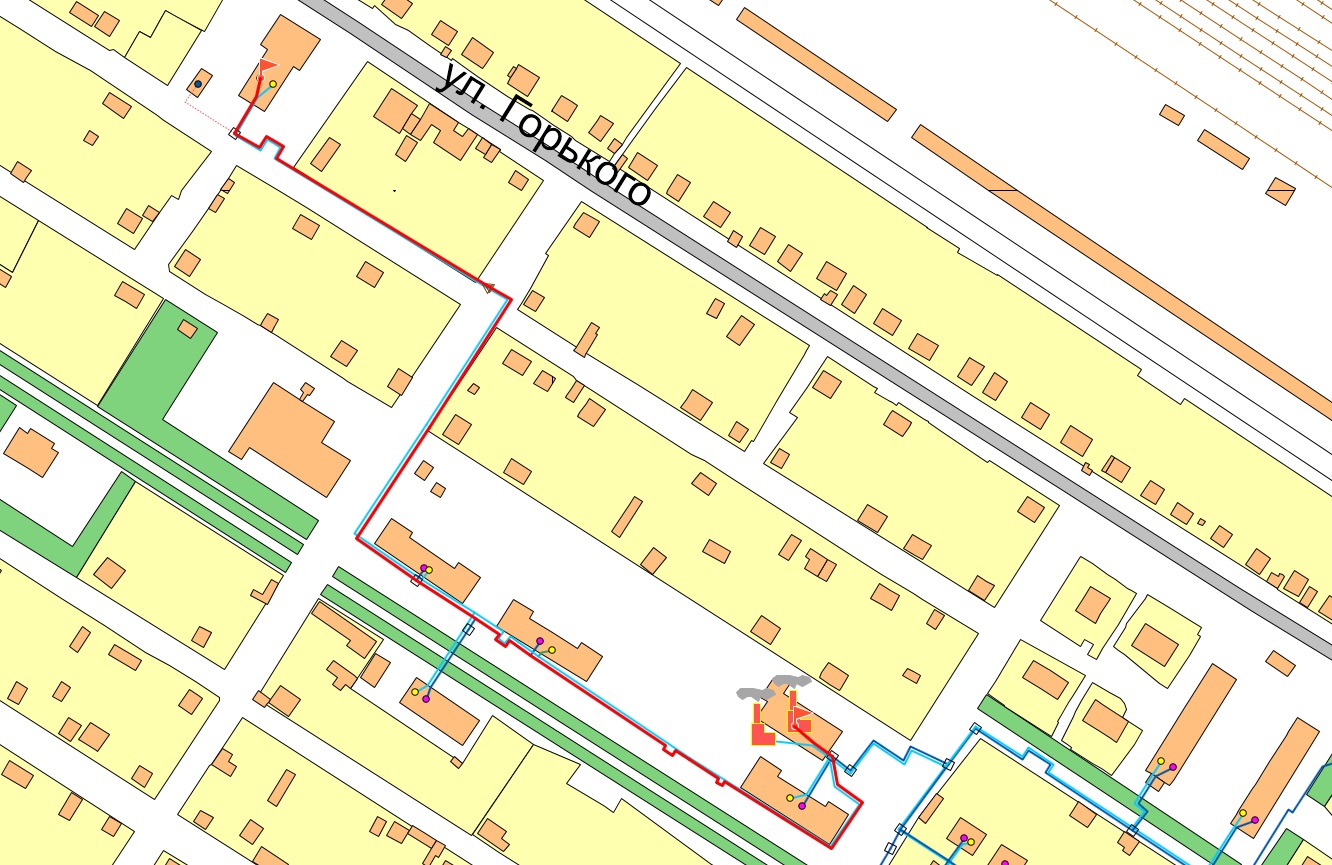 Рис. 1. Путь движения теплоносителя от котельной №2 МУП "МТСК" до конечного потребителя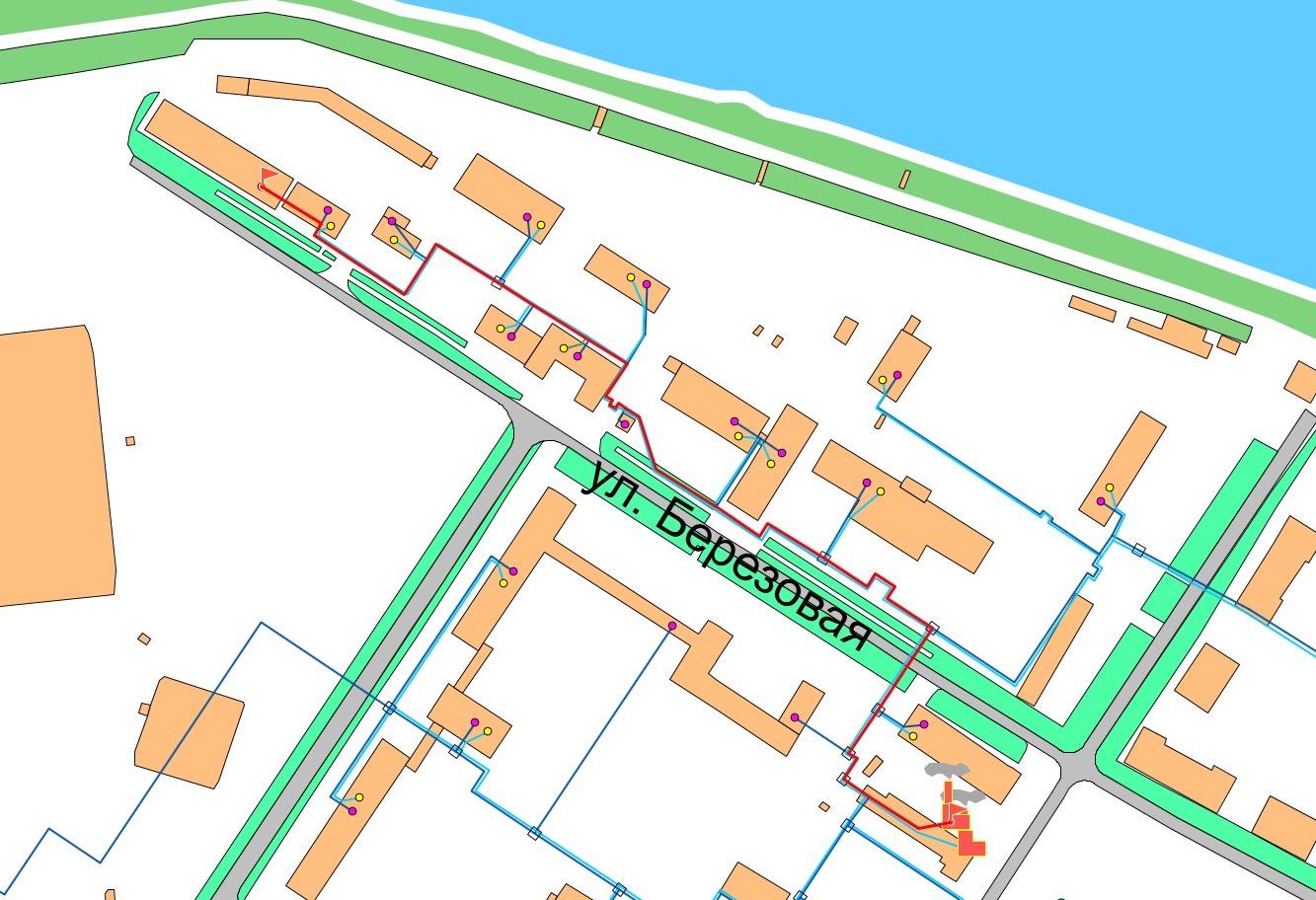 Рис. 2. Путь движения теплоносителя от котельной №11 МУП "МТСК" до конечного потребителя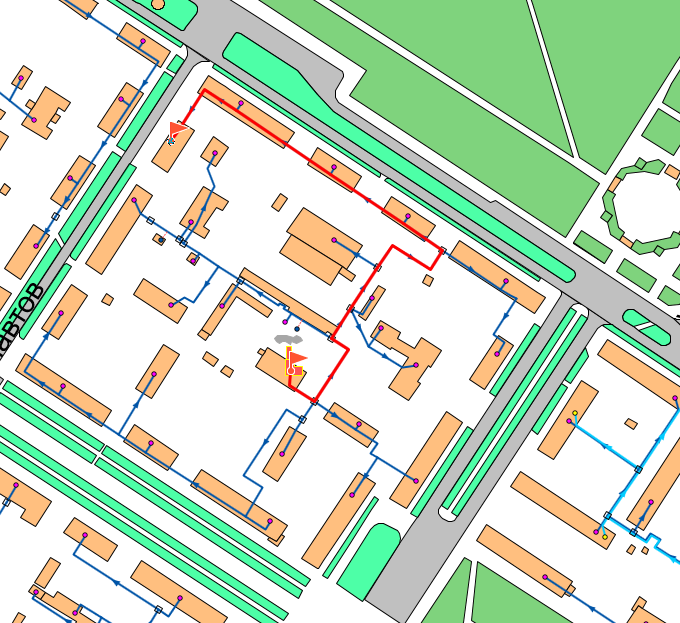 Рис. 3. Путь движения теплоносителя от котельной №21 МУП "МТСК" до конечного потребителя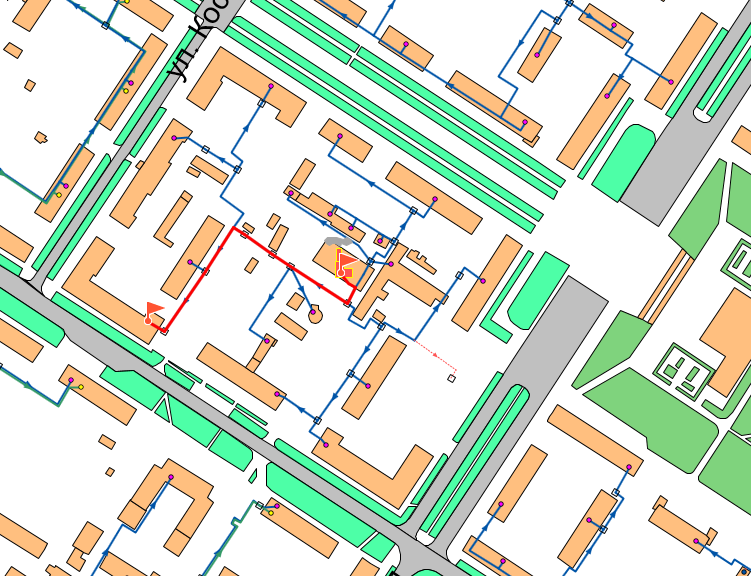 Рис. 4. Путь движения теплоносителя от котельной №23 МУП "МТСК" до конечного потребителя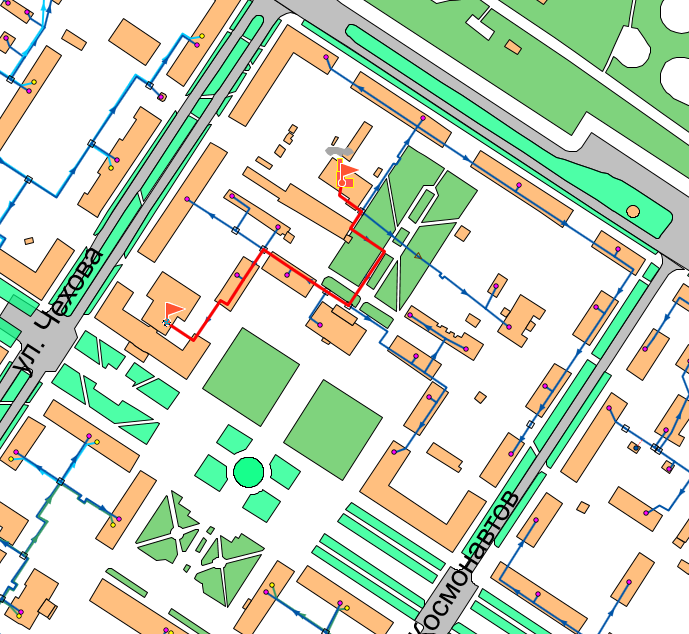 Рис. 5. Путь движения теплоносителя от котельной №26 МУП "МТСК" до конечного потребителя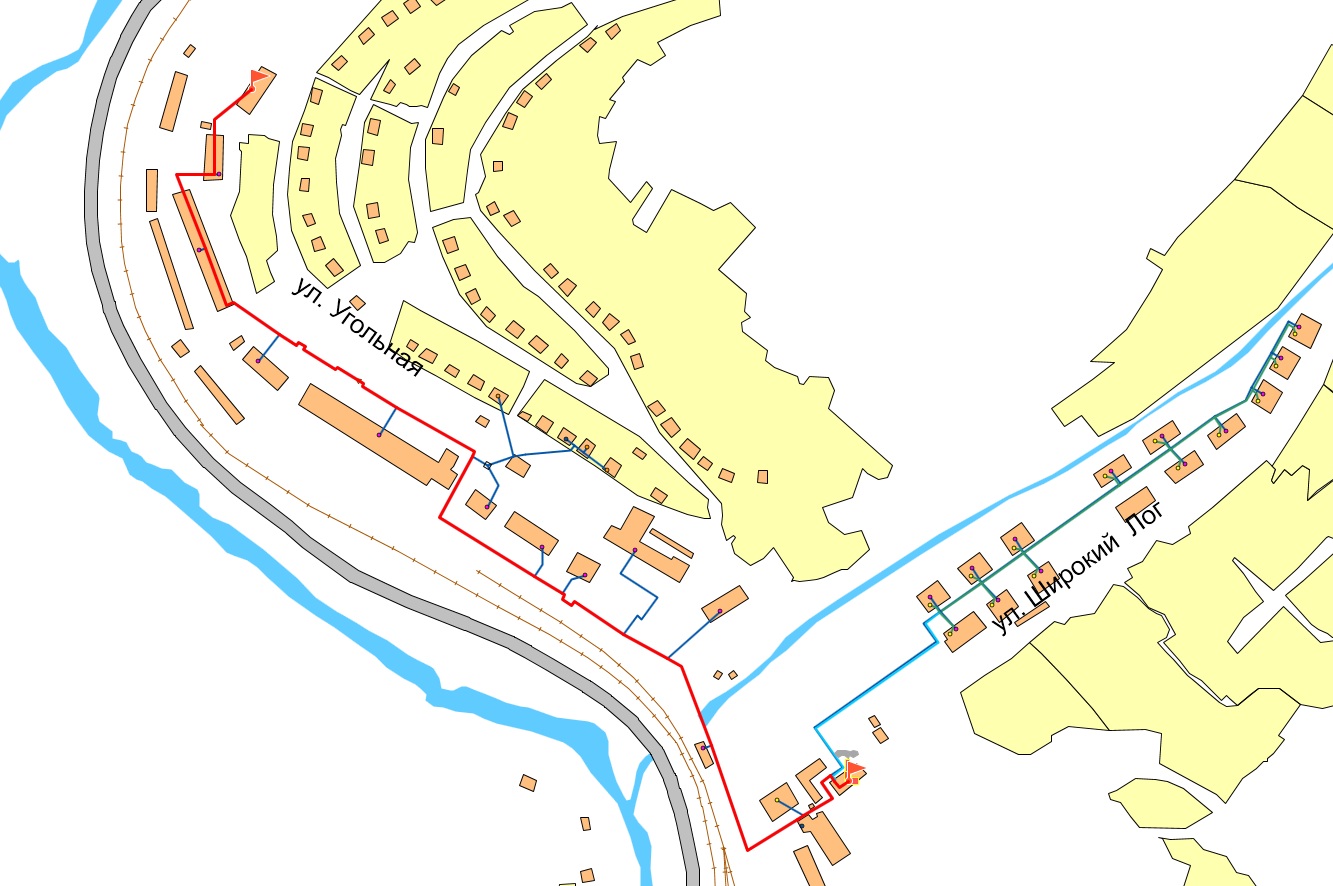 Рис. 6. Путь движения теплоносителя от котельной п. Широкий Лог МУП "МТСК" до конечного потребителя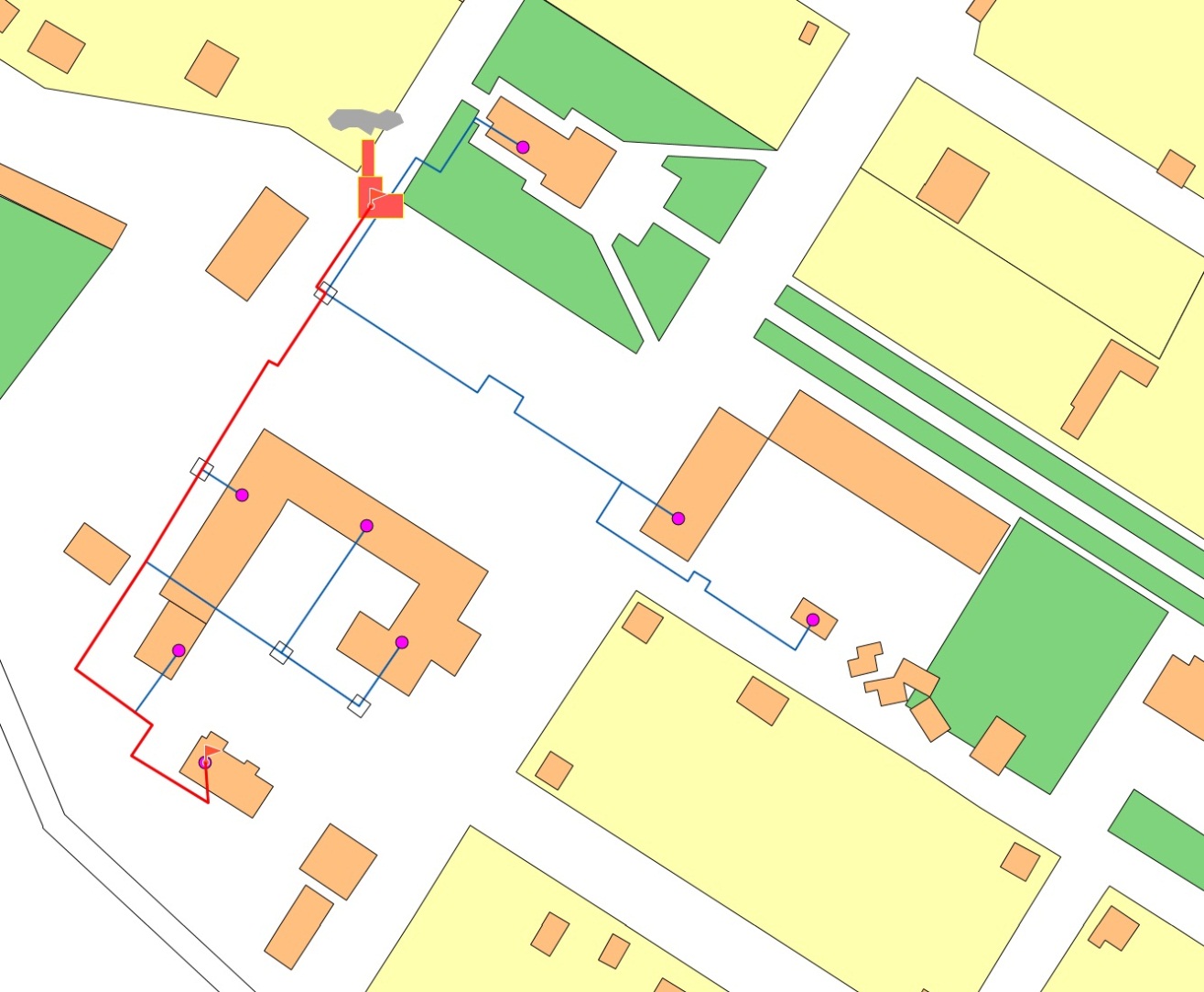 Рис. 7. Путь движения теплоносителя от котельной ОАИТ №4 МУП "МТСК" до конечного потребителя 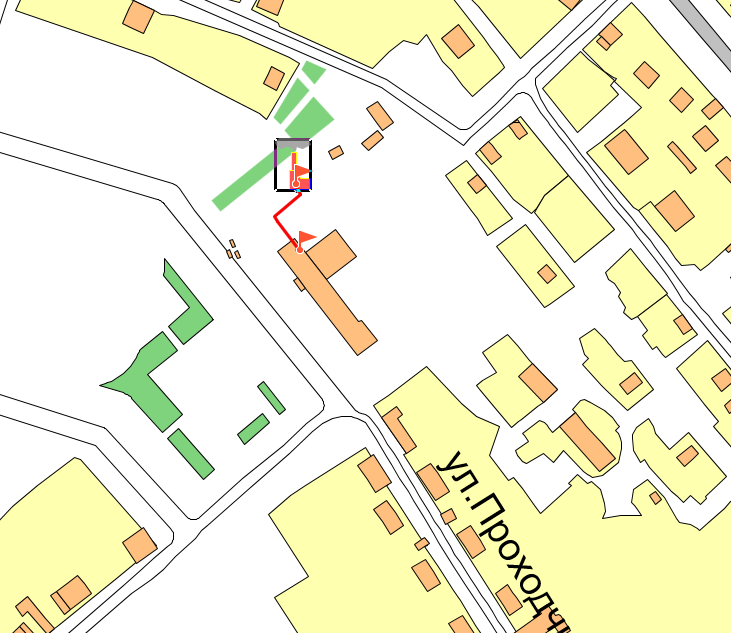 Рис. 8. Путь движения теплоносителя от котельной ОАИТ №7 МУП "МТСК" до конечного потребителя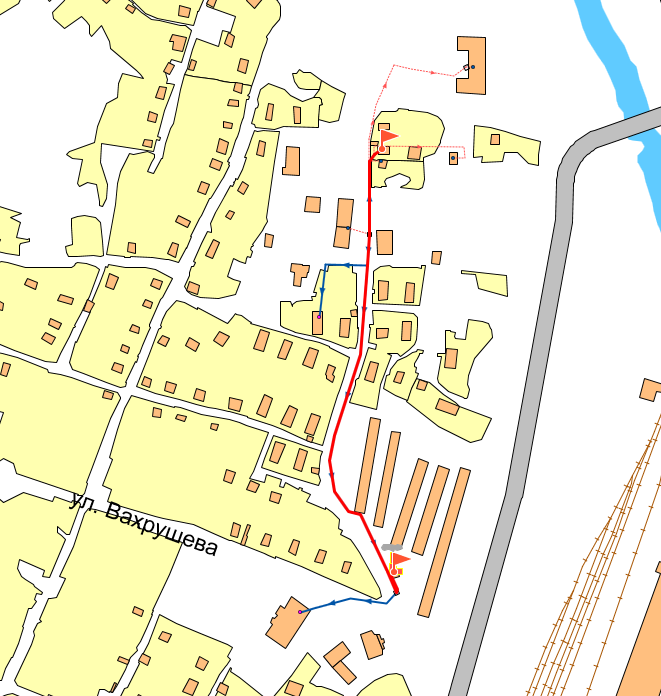 Рис. 9. Путь движения теплоносителя от котельной ОАИТ Верхняя Терраса МУП "МТСК" до конечного потребителя
Рис. 10. Путь движения теплоносителя от котельной ОАИТ ДОЛ "Чайка" МУП "МТСК" до конечного потребителя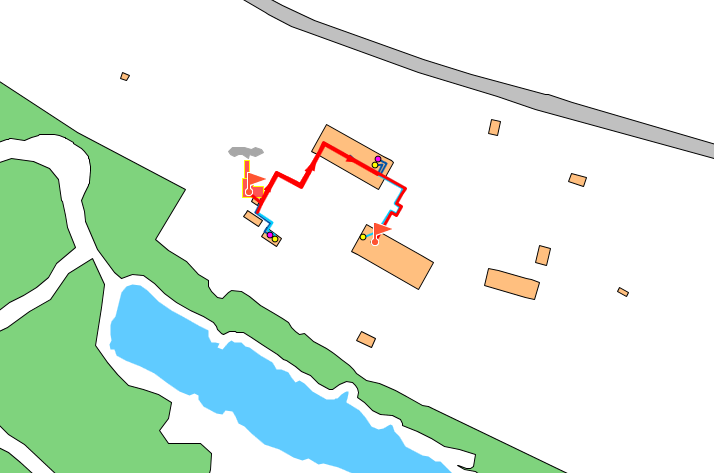 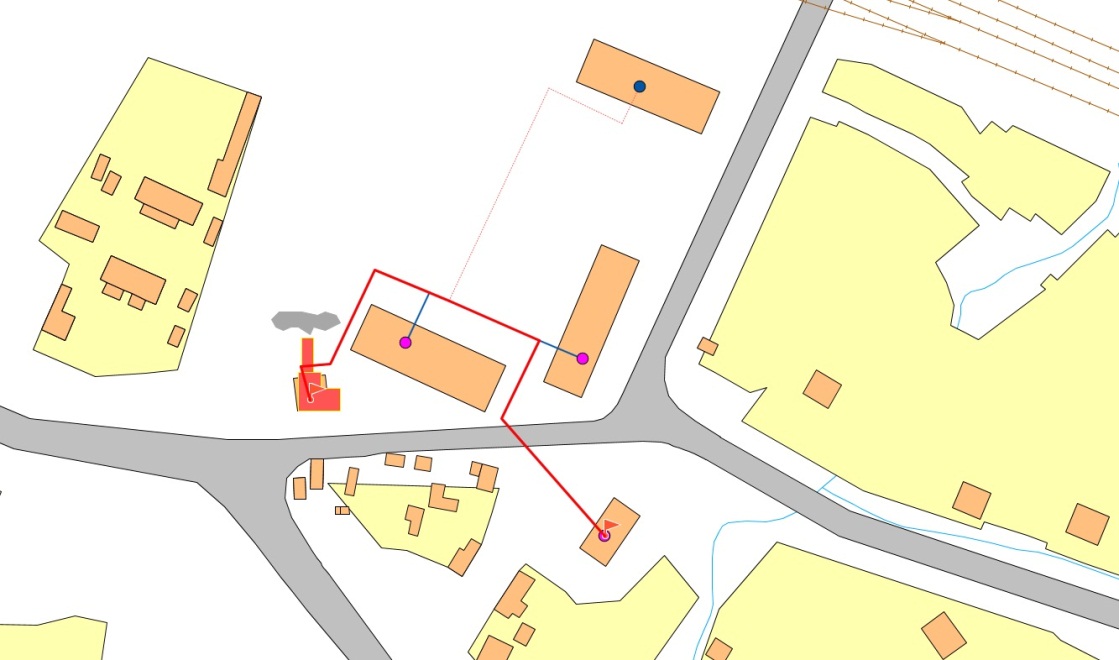 Рис. 11. Путь движения теплоносителя от котельной ОАИТ Новый Улус МУП "МТСК" до конечного потребителя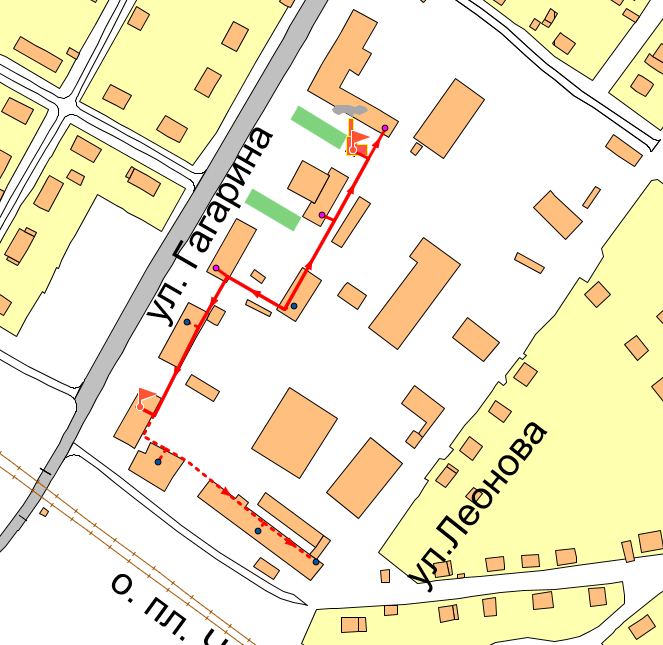 Рис. 12. Путь движения теплоносителя от котельной ОАИТ Чебал-Су МУП "МТСК" до конечного потребителя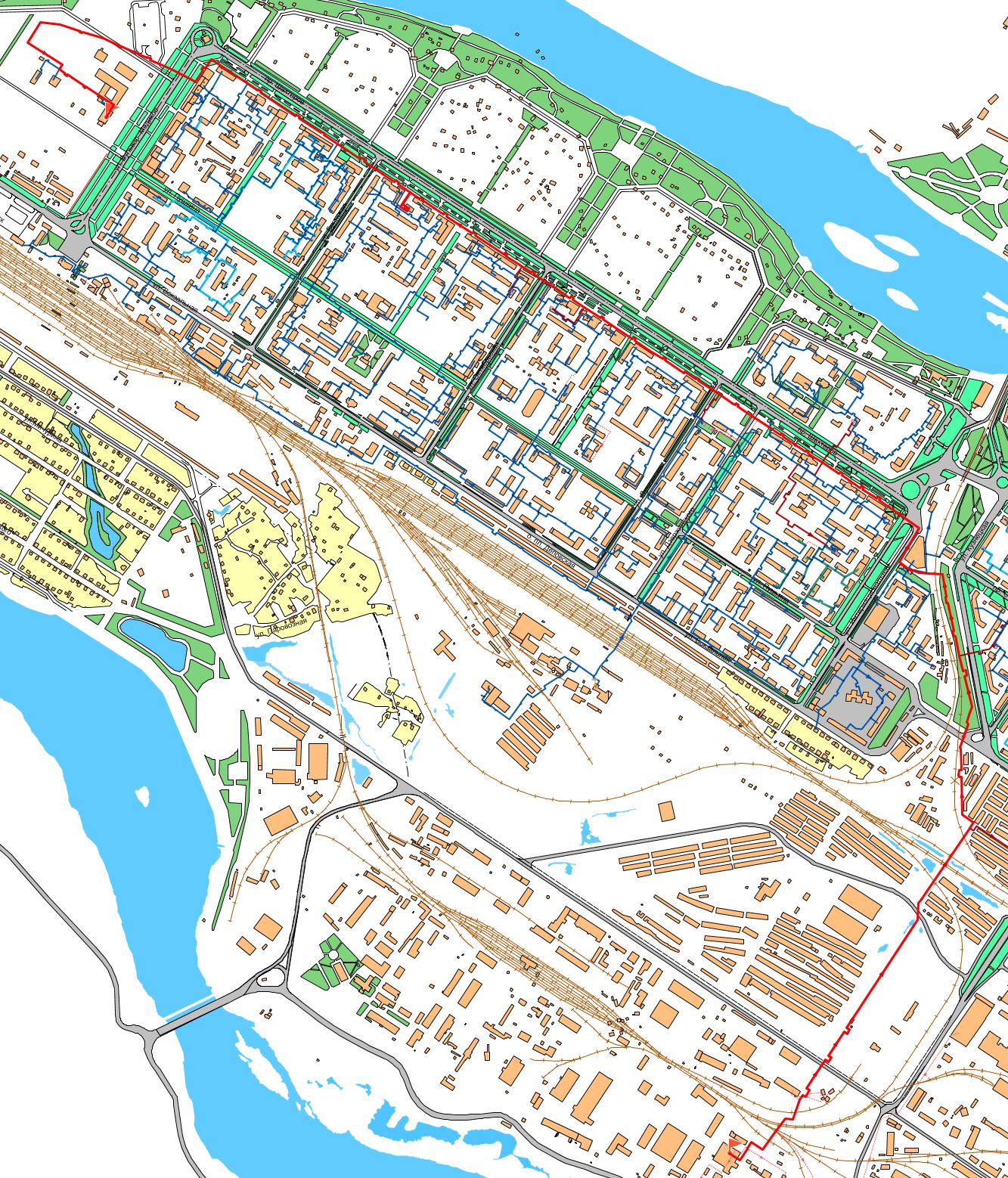 Рис. 13. Путь движения теплоносителя от Районной котельной МУП "МТСК" до конечного потребителя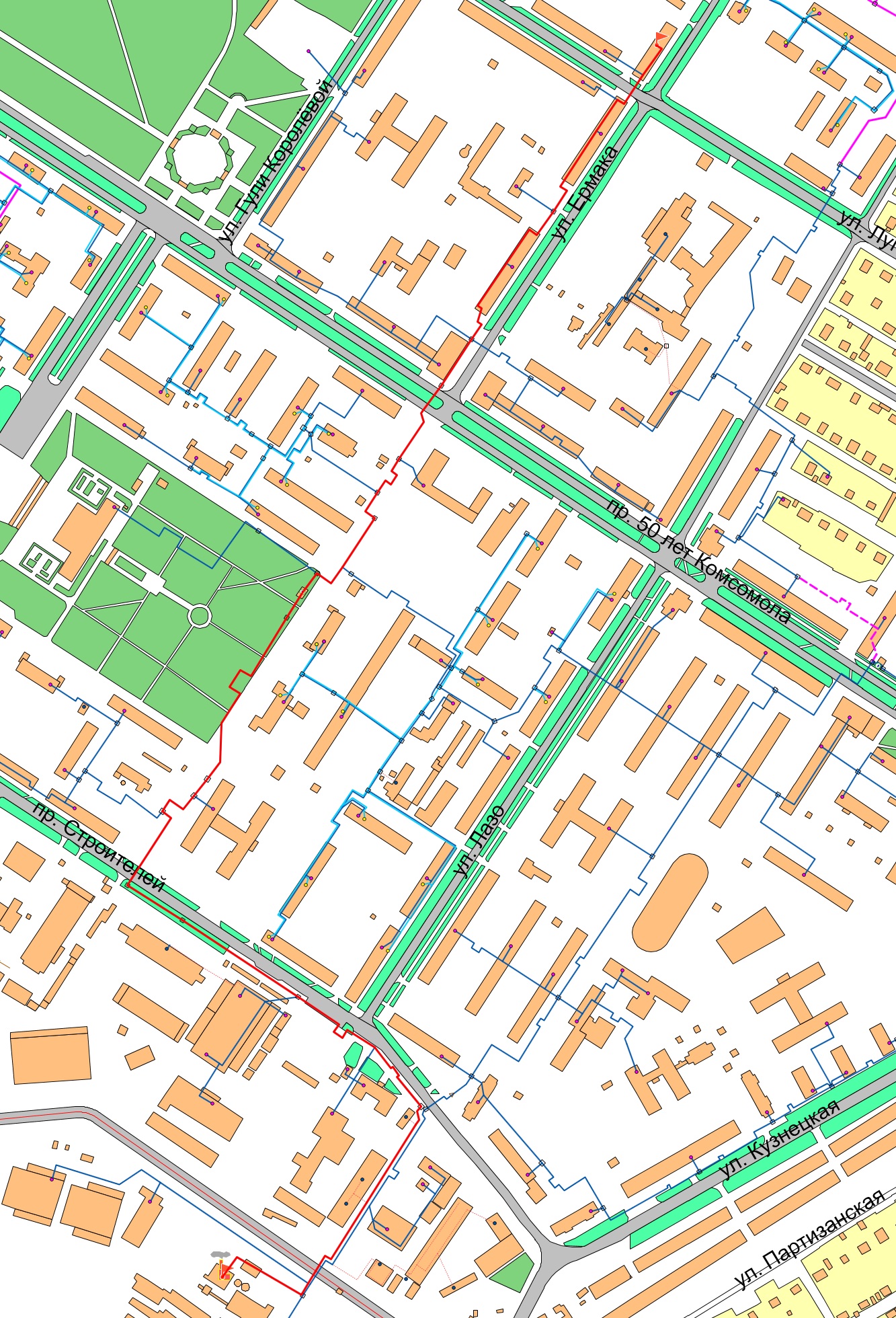 Рис. 14. Путь движения теплоносителя от котельной №12 ООО "УТС" до конечного потребителя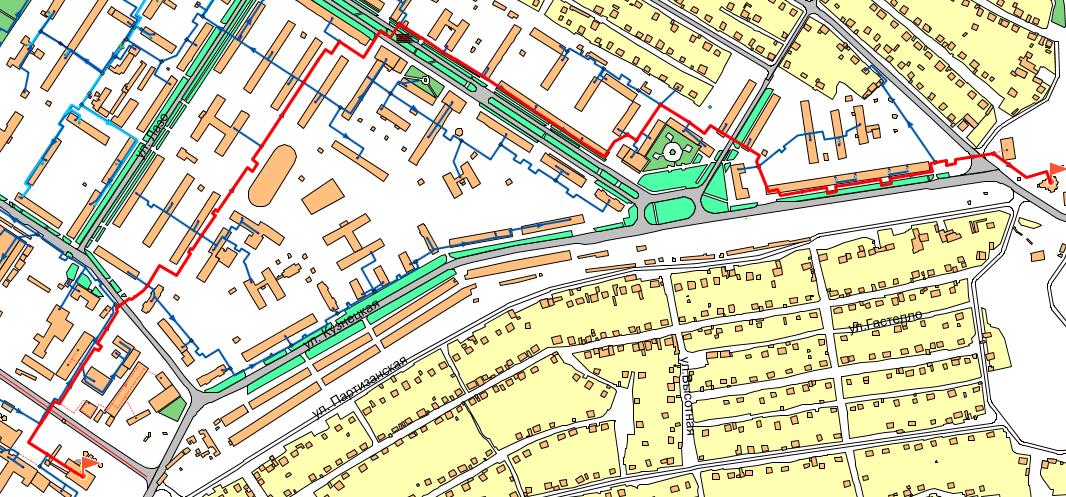 Рис. 15. Путь движения теплоносителя от котельной №4а-5а ООО "УТС" до конечного потребителя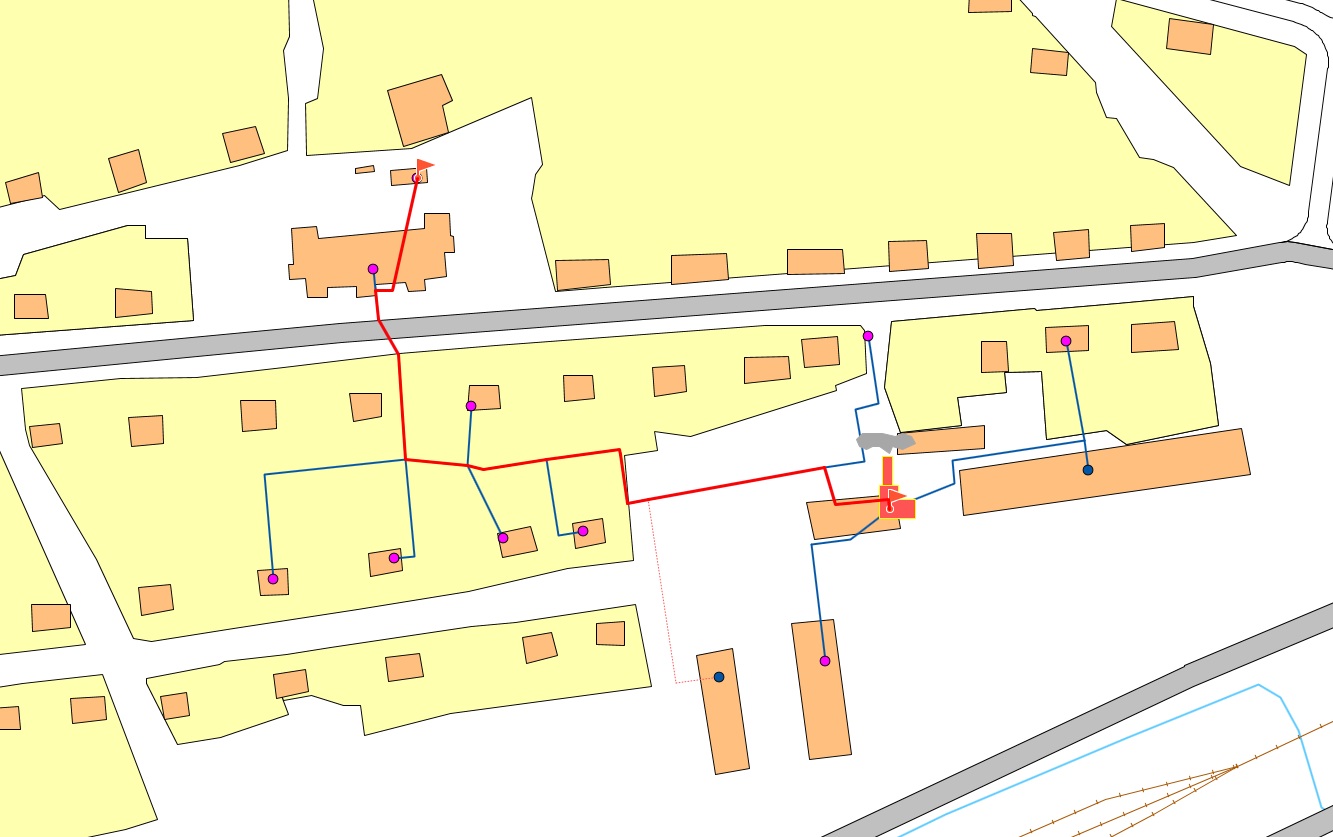 Рис. 16. Путь движения теплоносителя от котельной п. Камешек ООО "УТС" до конечного потребителя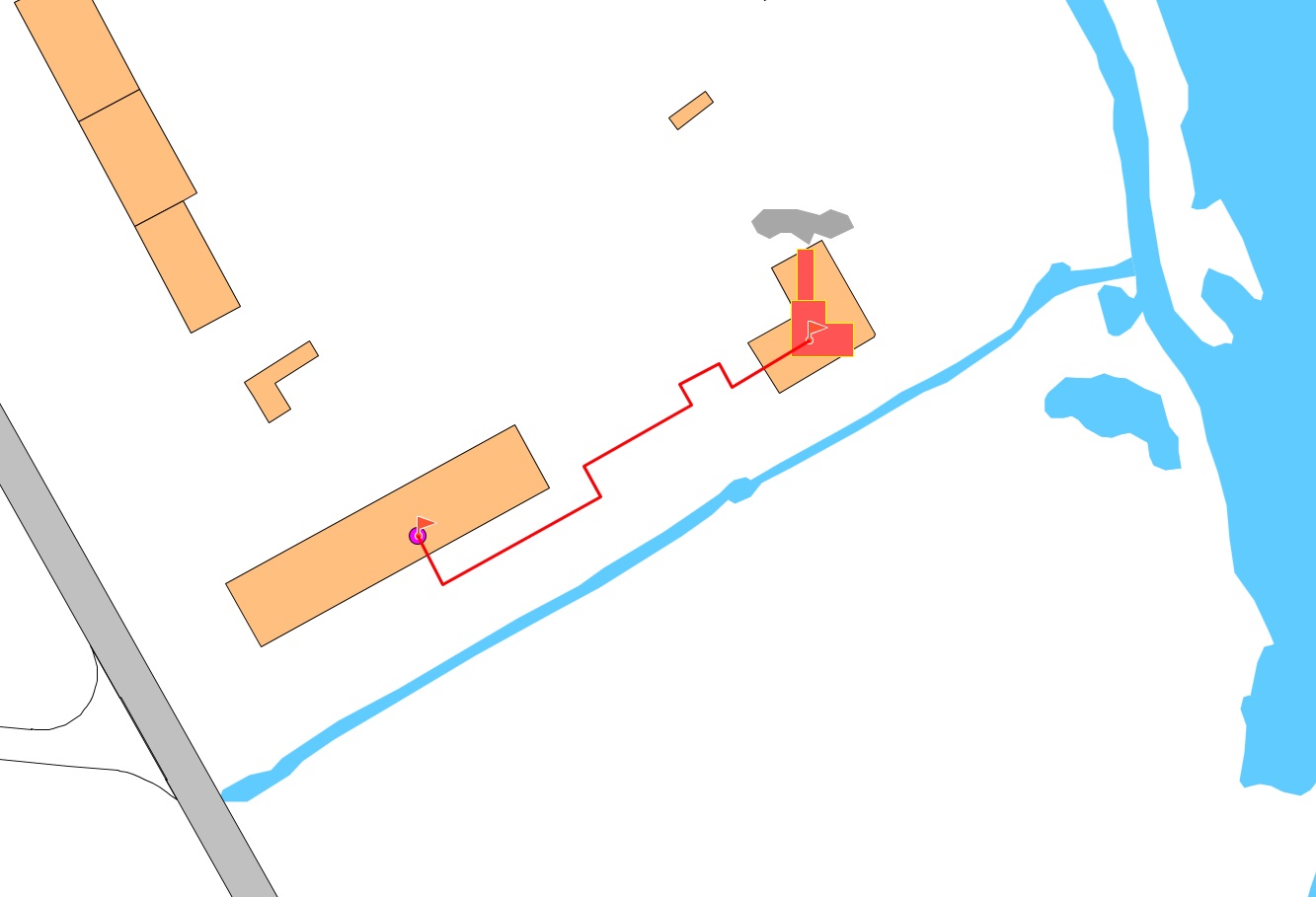 Рис. 17. Путь движения теплоносителя от котельной п. Майзас ООО "УТС" до конечного потребителя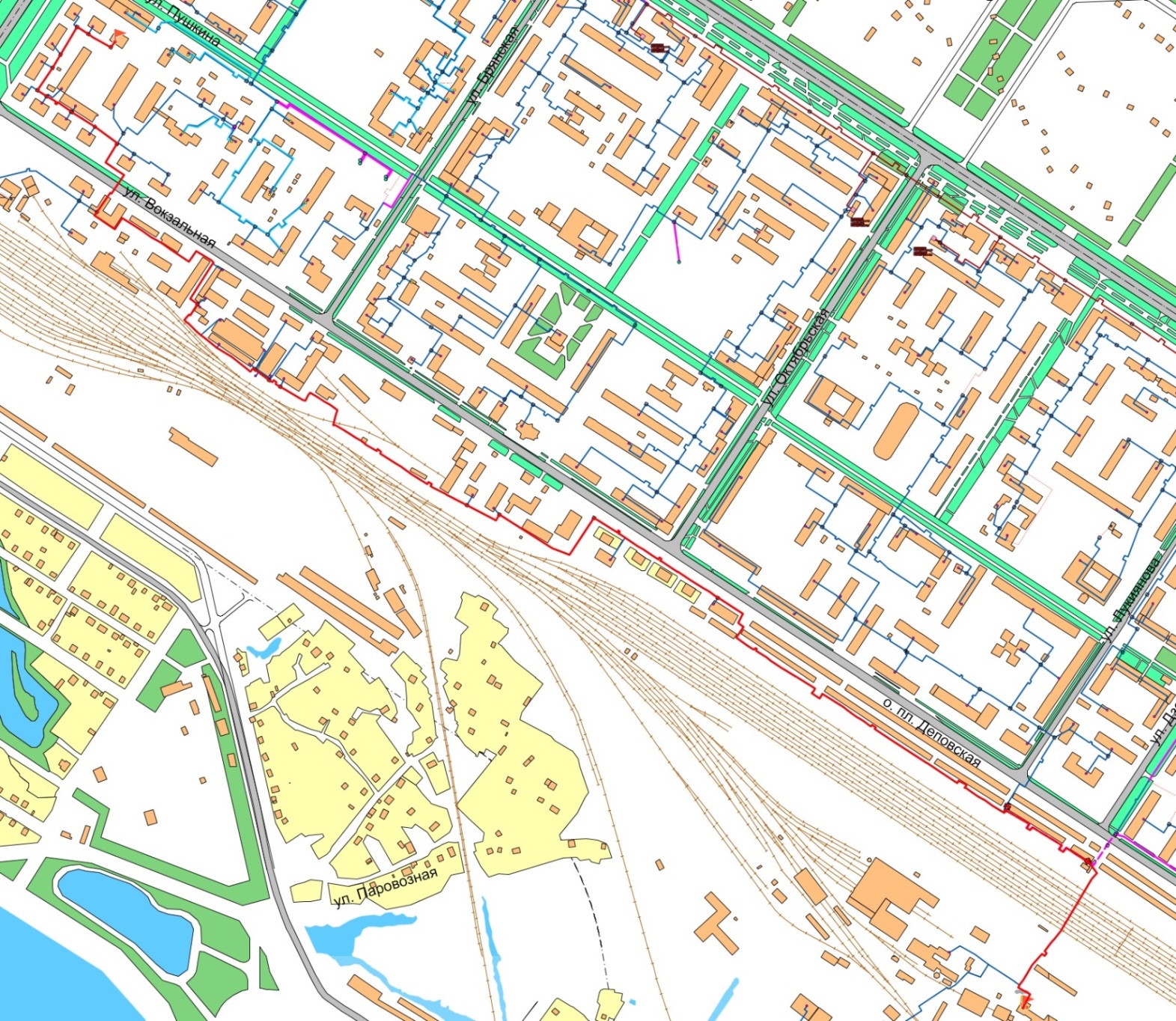 Рис. 18. Путь движения теплоносителя от Междуреченской котельной ООО ХК "СДС-Энерго" до конечного потребителяТаблица 1. Результаты расчета вероятности безотказной работы теплопроводов источников тепловой энергии Междуреченского ГОТаблица 9.2. Результаты расчета показателей надежности потребителей 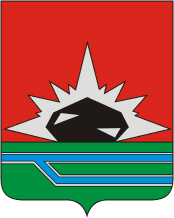 Схема теплоснабженияМеждуреченского городского округаКемеровской области - Кузбасса
Актуализация на 2024 г.Обосновывающие материалыГлава 11. Оценка надежности теплоснабженияНаименование источникаНаименование начала участкаНаименование конца участкаДлина участка, мВнутpенний диаметp подающего тpубопpовода, мВнутренний диаметр обратного трубопровода, мГод прокладкиВид прокладки тепловой сетиПериод эксплуатации, летВремя восстановления, чИнтенсивность восстановления, 1/чИнтенсивность отказов, 1/(км*ч)Поток отказов, 1/чОтносительное кол. отключ. нагрузкиВероятность отказаЕТО №001 – МУП ""МТСК""ЕТО №001 – МУП ""МТСК""ЕТО №001 – МУП ""МТСК""ЕТО №001 – МУП ""МТСК""ЕТО №001 – МУП ""МТСК""ЕТО №001 – МУП ""МТСК""ЕТО №001 – МУП ""МТСК""ЕТО №001 – МУП ""МТСК""ЕТО №001 – МУП ""МТСК""ЕТО №001 – МУП ""МТСК""ЕТО №001 – МУП ""МТСК""ЕТО №001 – МУП ""МТСК""ЕТО №001 – МУП ""МТСК""ЕТО №001 – МУП ""МТСК""ЕТО №001 – МУП ""МТСК""Котельная №2 МУП "МТСК"Котельная №2 (отоп)ТК-1 (отоп)1,50,150,152003Подземная канальная308,90,1118970,00004460,00000010,99957470,0000006Котельная №2 МУП "МТСК"ТК-1 (отоп)УТ-79810,150,152007Надземная268,90,1118970,00002530,0000020,35236820,0000183Котельная №2 МУП "МТСК"УТ-79УТ-8073,170,150,151995Надземная388,90,1118970,00026020,0000190,35236820,00017Котельная №2 МУП "МТСК"УТ-80ТК-9 (отоп)66,90,150,151995Надземная388,90,1118970,00026020,00001740,35236820,0001555Котельная №2 МУП "МТСК"ТК-9 (отоп)УТ-82430,070,072014Надземная195,30,1881110,00001380,000000600,0000031Котельная №2 МУП "МТСК"УТ-82ТК-11360,070,072014Надземная195,30,1881110,00001380,000000500,0000026Котельная №2 МУП "МТСК"ТК-11ТК-ТК-8 (отоп)302,10,070,072019Подземная канальная145,30,1881110,00001140,000003400,0000183Котельная №2 МУП "МТСК"ТК-ТК-8 (отоп)Детский сад №23 (отоп)16,60,070,072012Подземная бесканальная215,30,1881110,00001570,000000300,0000014Котельная №11 МУП "МТСК"Котельная №11 (отоп)УТ-28100,250,250Подземная канальная2014,40,0694180,00001460,00000010,99925130,0000021Котельная №11 МУП "МТСК"УТ-28ТК-1 (отоп)4,60,250,250Подземная канальная3614,40,0694180,00015250,00000070,44571520,0000101Котельная №11 МУП "МТСК"ТК-1 (отоп)ТК-2 (отоп)18,90,20,21995Подземная канальная3811,70,0853520,00026020,00000490,44571520,0000574Котельная №11 МУП "МТСК"ТК-2 (отоп)ТК-К 11-3 (отоп)20,90,150,151995Подземная канальная389,00,1113680,00026020,00000540,35218560,0000487Котельная №11 МУП "МТСК"ТК-К 11-3 (отоп)ТК-К 11-4 (отоп)450,150,152018Подземная канальная159,00,1113680,00001140,00000050,29056050,0000046Котельная №11 МУП "МТСК"ТК-К 11-4 (отоп)ТК-К 11-9 (отоп)68,40,150,151995Подземная канальная389,00,1113680,00026020,00001780,22178530,0001593Котельная №11 МУП "МТСК"ТК-К 11-9 (отоп)т.2 (от)59,10,1250,1251996Надземная377,90,1265330,00019750,000011700,000092Котельная №11 МУП "МТСК"т.2 (от)Вр-4 (отоп)53,50,10,11997Подземная канальная366,70,1487750,00015250,000008200,0000547Котельная №11 МУП "МТСК"Вр-4 (отоп)т.3 (от)320,10,12011Подземная канальная226,70,1487750,00001690,000000500,0000036Котельная №11 МУП "МТСК"т.3 (от)т.4 (от)17,40,080,082011Надземная225,80,1723550,00001690,000000300,0000017Котельная №11 МУП "МТСК"т.4 (от)т.4-1 (от)28,70,080,081995Подземная канальная385,80,1723550,00026020,000007500,0000432Котельная №11 МУП "МТСК"т.4-1 (от)ТК-К 11-11 (отоп)28,70,080,081995Подземная канальная385,80,1723550,00026020,000007500,0000432Котельная №11 МУП "МТСК"ТК-К 11-11 (отоп)т.4-2 (от)160,080,081995Подземная канальная385,80,1723550,00026020,000004200,0000241Котельная №11 МУП "МТСК"т.4-2 (от)Вр-5 (отоп)63,50,080,081995Подземная канальная385,80,1723550,00026020,000016500,0000956Котельная №11 МУП "МТСК"Вр-5 (отоп)Врезка (столярка, слесарка, ул. Березовая, 3)9,60,050,051995Подземная канальная384,60,2184260,00026020,000002500,0000114Котельная №11 МУП "МТСК"Врезка (столярка, слесарка, ул. Березовая, 3)Гаражи21,80,050,051995Подвальная384,60,2184260,00026020,000005700,0000259Котельная №21 МУП "МТСК"Котельная №21 (отоп)ТК-1 (отоп)15,040,250,252018Подземная канальная1514,20,0704090,00001140,00000020,99989080,0000024Котельная №21 МУП "МТСК"ТК-1 (отоп)ТК-356,60,20,22019Подземная канальная1411,60,0859040,00001140,00000060,54183020,0000075Котельная №21 МУП "МТСК"ТК-3ТК-829,740,20,22014Подземная канальная1911,60,0859040,00001380,00000040,38327650,0000048Котельная №21 МУП "МТСК"ТК-8ТК-727,450,20,22014Подземная канальная1911,60,0859040,00001380,00000040,34234250,0000044Котельная №21 МУП "МТСК"ТК-7ТК-689,880,20,22001Подземная канальная3211,10,0897850,00006350,00000570,28020260,0000635Котельная №21 МУП "МТСК"ТК-6УТ-5930,280,150,152012Подземная канальная219,10,1094120,00001570,00000050,1751240,0000043Котельная №21 МУП "МТСК"УТ-59УТ-6059,160,150,152012Подземная канальная218,90,1120410,00001570,00000090,13575250,0000083Котельная №21 МУП "МТСК"УТ-60УТ-6169,530,150,152012Подземная канальная219,10,1096770,00001570,00000110,0956910,0000099Котельная №21 МУП "МТСК"УТ-112Магазин "Кузбасскентек" (от)10,050,050Подземная канальная304,30,2343110,0000446000,0000002Котельная №21 МУП "МТСК"УТ-61УТ-11267,60,070,070Подземная канальная305,40,1852080,00004460,00000300,0000163Котельная №23 МУП "МТСК"Котельная №23 (отоп)УТ-6610,20,20Подземная канальная3011,70,0853060,000044600,99994510,0000005Котельная №23 МУП "МТСК"УТ-66ТК-1100,20,22000Подземная канальная3311,70,0853060,00007730,00000080,82923410,0000091Котельная №23 МУП "МТСК"ТК-1ТК-238,980,150,152000Подземная канальная339,00,1112230,00007730,0000030,44338040,0000271Котельная №23 МУП "МТСК"ТК-11Т-1 (отоп)3,530,150,152014Подземная канальная199,00,1112230,000013800,43353150,0000004Котельная №23 МУП "МТСК"ТК-10ТК-1121,180,150,152021Подземная канальная129,00,1112230,00001140,00000020,43353150,0000022Котельная №23 МУП "МТСК"ТК-2ТК-1022,820,150,152012Подземная канальная219,00,1112230,00001570,00000040,43353150,0000032Котельная №23 МУП "МТСК"Т-1 (отоп)ТК-639,20,150,152014Подземная канальная199,00,1112230,00001380,00000050,2138540,0000048Котельная №23 МУП "МТСК"ТК-6ТК-750,690,10,12019Подземная канальная146,70,1485350,00001140,000000600,0000039Котельная №23 МУП "МТСК"ТК-7ж/д пр. Строителей, 37, детская поликлиника (отоп)3,390,10,10Подземная канальная206,70,1485350,0000146000,0000003Котельная №26 МУП "МТСК"Котельная №26 (отоп)ТК-1 (отоп)13,60,250,252006Подземная канальная2714,40,0693250,00002870,00000040,9999030,0000056Котельная №26 МУП "МТСК"ТК-1 (отоп)ТК-26-3 (отоп)74,60,20,22006Подземная канальная2711,60,0863070,00002870,00000210,6248780,0000248Котельная №26 МУП "МТСК"ТК-26-3 (отоп)ТК-2 (отоп)29,10,20,22006Подземная канальная2711,60,0863070,00002870,00000080,40336270,0000097Котельная №26 МУП "МТСК"ТК-2 (отоп)УТ-4732,30,1250,1252006Подземная канальная277,90,126810,00002870,000000900,0000073Котельная №26 МУП "МТСК"УТ-47ТК-26-5 (отоп)22,30,1250,1252004Подземная канальная297,90,126810,0000380,000000800,0000067Котельная №26 МУП "МТСК"ТК-26-5 (отоп)УТ-4820,70,1250,1252021Подземная канальная127,90,126810,00001140,000000200,0000019Котельная №26 МУП "МТСК"УТ-48ГБОУ СПО МГСТ  (отоп)74,40,10,12021Подземная канальная126,70,148690,00001140,000000800,0000057Котельная п. Широкий Лог МУП "МТСК"Котельная Широкий Лог10,20,21995Надземная3811,70,0852480,00026020,00000030,99898340,000003Котельная п. Широкий Лог МУП "МТСК"ТК-160,150,151995Надземная389,00,1106580,00026020,00000160,99898340,0000141Котельная п. Широкий Лог МУП "МТСК"ТК-1УТ-36838,320,20,21995Надземная3811,20,0890530,00026020,000010,69726250,0001117Котельная п. Широкий Лог МУП "МТСК"УТ-368УТ-36930,20,21995Надземная3811,20,0890530,00026020,00000080,69726250,0000087Котельная п. Широкий Лог МУП "МТСК"УТ-369УТ-А148,580,20,21995Надземная3811,20,0890530,00026020,00003870,69726250,000433Котельная п. Широкий Лог МУП "МТСК"УТ-АВр-383,90,20,22015Надземная1811,20,0890530,0000130,00000110,69349510,0000123Котельная п. Широкий Лог МУП "МТСК"Вр-3Вр-231,50,20,22015Надземная1811,20,0890530,0000130,00000040,66282950,0000046Котельная п. Широкий Лог МУП "МТСК"Вр-2Вр-477,70,20,22014Надземная1911,20,0890530,00001380,00000110,56368490,000012Котельная п. Широкий Лог МУП "МТСК"Вр-4Вр-527,40,20,22014Надземная1911,20,0890530,00001380,00000040,53937270,0000042Котельная п. Широкий Лог МУП "МТСК"Т-БТ-В48,10,20,21996Надземная3711,20,0890530,00019750,00000950,49019160,0001064Котельная п. Широкий Лог МУП "МТСК"Вр-5Т-Б86,10,20,22014Надземная1911,20,0890530,00001380,00000120,49019160,0000133Котельная п. Широкий Лог МУП "МТСК"Т-ВТК-588,10,20,21995Надземная3811,20,0890530,00026020,00002290,46531990,0002567Котельная п. Широкий Лог МУП "МТСК"Смена диаметраВГСЧ63,90,1250,1251995Надземная387,90,1267710,00026020,000016600,0001308Котельная п. Широкий Лог МУП "МТСК"ВГСЧВр-7280,1250,1252017Надземная167,90,1267710,00001140,000000300,0000025Котельная п. Широкий Лог МУП "МТСК"ТК-5Смена диаметра29,40,150,152017Надземная169,10,1094060,00001140,00000030,25169040,0000031Котельная п. Широкий Лог МУП "МТСК"Вр-7УТ-2697,20,10,11996Подземная бесканальная376,70,1495540,00019750,000019200,000128Котельная п. Широкий Лог МУП "МТСК"УТ-26УТ-2788,70,10,12005Подвальная286,70,1495540,00003280,000002900,0000194Котельная п. Широкий Лог МУП "МТСК"УТ-27ж/д ул. Широкий лог, 52610,080,081997Подземная канальная365,80,1714650,00015250,000009300,0000541ОАИТ №4 МУП "МТСК"ОАИТ №4 (котельная школы №4)ТК-113,50,150,152018Надземная159,10,1099360,00001140,00000020,99967520,0000014ОАИТ №4 МУП "МТСК"ТК-1ТК-2460,10,11996Подземная канальная376,70,1484730,00019750,000009100,0000612ОАИТ №4 МУП "МТСК"ТК-2УТ-87390,080,081996Подземная канальная375,80,1725090,00019750,000007700,0000446ОАИТ №4 МУП "МТСК"УТ-87Врезка ул. Комсомольская, 32а470,080,081996Подземная канальная375,80,1725090,00019750,000009300,0000538ОАИТ №4 МУП "МТСК"Врезка ул. Комсомольская, 32аШкола №4 Мастерские400,040,042018Подземная канальная154,20,2389450,00001140,000000500,0000019ОАИТ №7 МУП "МТСК"УТ-353Т-120,90,080,082015Надземная185,80,1712980,0000130,000000300,0000016ОАИТ №7 МУП "МТСК"Т-1Школа №7 п.Чебалсу150,080,082015Подземная канальная185,80,1712980,0000130,000000200,0000011ОАИТ №7 МУП "МТСК"ОАИТ №7 (котельная школы №7)УТ-35380,080,082016Надземная175,80,1712980,00001140,000000100,0000005ОАИТ Верхняя Терраса МУП "МТСК"ОАИТ Верхняя ТеррасаТК-3120,10,12016Надземная176,60,1514440,00001140,000000100,0000009ОАИТ Верхняя Терраса МУП "МТСК"Т-1УТ-32326,40,040,040Подземная бесканальная364,20,2387860,00015250,00000400,0000169ОАИТ Верхняя Терраса МУП "МТСК"УТ-323ж/д ул. Центральная, 168,40,0320,0320Подземная бесканальная363,90,257080,00015250,000001300,000005ОАИТ Верхняя Терраса МУП "МТСК"ТК-1Т-145,80,080,082013Подземная бесканальная205,80,1713130,00001460,000000700,0000039ОАИТ Верхняя Терраса МУП "МТСК"ТК-1УТ-30824,10,10,12015Подземная канальная186,60,1514440,0000130,000000300,0000021ОАИТ Верхняя Терраса МУП "МТСК"УТ-308ТК-3308,70,10,12015Подземная бесканальная186,60,1514440,0000130,00000400,0000266ОАИТ ДОЛ Чайка МУП "МТСК"ОАИТ ДОЛ "Чайка"УТ-Вых К-ОАИТ-4 (от)80,10,12016Надземная176,70,1481840,00001140,000000100,0000006ОАИТ ДОЛ Чайка МУП "МТСК"УТ-1УТ-38743,20,080,080Надземная305,80,1716450,00004460,000001900,0000112ОАИТ ДОЛ Чайка МУП "МТСК"УТ-Вых К-ОАИТ-4 (от)УТ-143,50,070,072002Надземная315,40,1850990,00005290,000002300,0000124ОАИТ ДОЛ Чайка МУП "МТСК"УТ-387ДООЛ "Чайка" Корп. №2 (отоп)45,30,080,082010Подземная канальная235,80,1716450,00001850,000000800,0000049ОАИТ Новый Улус МУП "МТСК"ОАИТ Новый УлусВр-4 (выход из К-ОАИТ-3)50,10,12016Надземная176,70,1487020,00001140,000000100,0000004ОАИТ Новый Улус МУП "МТСК"Вр-4 (выход из К-ОАИТ-3)Вр-1680,10,12016Надземная176,70,1487020,00001140,000000800,0000052ОАИТ Новый Улус МУП "МТСК"Вр-1т.15,60,080,081995Надземная385,80,171240,00026020,000001500,0000085ОАИТ Новый Улус МУП "МТСК"т.1Вр-230,80,080,081995Надземная385,80,171240,00026020,00000800,0000468ОАИТ Новый Улус МУП "МТСК"Вр-2ж/д ул. Складская, 455,50,050,052005Подземная бесканальная284,60,2186430,00003280,000001800,0000083ОАИТ Чебал-Су МУП "МТСК"ОАИТ Чебал-Сувыход из К-ОАИТ-1130,10,12016Надземная176,70,1482220,00001140,000000100,000001ОАИТ Чебал-Су МУП "МТСК"Врезка СтройцехВрезка ул. Гагарина, 1028,10,080,081995Подземная канальная385,80,1719460,00026020,000007300,0000425ОАИТ Чебал-Су МУП "МТСК"Врезка ул. Гагарина, 10Врезка контора40,40,080,081995Подземная канальная385,80,1719460,00026020,000010500,0000611ОАИТ Чебал-Су МУП "МТСК"Врезка ул. Гагарина, 9аООО ТК "Альянс" магазин6,310,080,080Подземная канальная455,80,1719460,00318010,000020100,0001166ОАИТ Чебал-Су МУП "МТСК"Врезка контораВрезка ул. Гагарина, 9а47,60,080,081995Подземная канальная385,80,1719460,00026020,000012400,000072ОАИТ Чебал-Су МУП "МТСК"Врезка СтройцехВрезка ул. Гагарина, 349,60,10,11995Подземная канальная386,70,1485010,00026020,000012900,0000869ОАИТ Чебал-Су МУП "МТСК"Врезка ул. Гагарина, 3выход из К-ОАИТ-136,50,080,081995Надземная385,80,1714020,00026020,000009500,0000554Районная котельная МУП "МТСК"Районная котельнаяУТ-379650,80,81980Надземная5343,70,0228940,28730510,01867480,22143660,0365634Районная котельная МУП "МТСК"УТ-379УТ-37830,80,81980Надземная5343,70,0228940,28730510,00086190,22143660,0016875Районная котельная МУП "МТСК"УТ-378УТ-378-11150,80,81980Надземная5343,70,0228940,28730510,03304010,22143660,0646891Районная котельная МУП "МТСК"УТ-378-1УТ-4071270,80,82033Надземная043,70,0228940,00001810,00000230,22143660,0000045Районная котельная МУП "МТСК"УТ-407т.2-18000,80,81980Надземная5343,70,0228940,28730510,22984410,02339660,4500112Районная котельная МУП "МТСК"т.2-1т.22700,80,81980Надземная5343,70,0228940,28730510,07757240,02339660,1518788Районная котельная МУП "МТСК"т.2УТ-148250,70,71980Надземная5336,80,0271970,28730510,00718260,02339660,0118382Районная котельная МУП "МТСК"УТ-148УТ-148-1215,50,70,71980Подземная канальная5336,80,0271970,28730510,06191420,02339660,1020453Районная котельная МУП "МТСК"УТ-148-1т.11050,70,71980Надземная5336,80,0271970,28730510,0301670,02339660,0497204Районная котельная МУП "МТСК"т.1т.3181,80,70,71980Надземная5336,80,0271970,28730510,05223210,02339660,0860874Районная котельная МУП "МТСК"т.3т.А226,40,70,72033Подземная канальная036,80,0271970,00001810,00000410,55391390,0000067Районная котельная МУП "МТСК"т.АТКм-247106,80,70,72014Подземная канальная1936,80,0271970,00001380,00000150,55391390,0000024Районная котельная МУП "МТСК"ТКм-247ТКм-90139,210,70,72013Подземная канальная2036,80,0271970,00001460,0000020,51574710,0000034Районная котельная МУП "МТСК"ТКм-90ТКм-411116,50,70,72020Подземная канальная1336,80,0271970,00001140,00000130,51574710,0000022Районная котельная МУП "МТСК"ТКм-411ТКм-376136,060,70,72022Подземная канальная1136,80,0271970,00001140,00000160,51574710,0000026Районная котельная МУП "МТСК"ТКм-376ТКм-19146,270,70,72021Подземная канальная1236,80,0271970,00001140,00000170,51574710,0000027Районная котельная МУП "МТСК"ТКм-19ТКм-9140,610,70,72033Подземная канальная036,80,0271970,00001810,00000070,41307430,0000012Районная котельная МУП "МТСК"ТКм-91ТКм-16185,80,70,72033Надземная036,80,0271970,00001810,00000340,41307430,0000055Районная котельная МУП "МТСК"УТ-151УТ-15263,380,70,72033Надземная042,30,0236180,00001810,00000110,41307430,0000022Районная котельная МУП "МТСК"ТКм-16УТ-151190,60,62033Надземная035,80,0279230,00001810,00000030,41307430,0000006Районная котельная МУП "МТСК"УТ-152ТКм-1553,610,60,62033Надземная033,40,0299220,00001810,0000010,41307430,0000015Районная котельная МУП "МТСК"ТКм-92т.в1040,60,62033Надземная033,40,0299220,00001810,00000190,34664950,0000028Районная котельная МУП "МТСК"ТКм-15ТКм-9235,10,60,62020Надземная1333,40,0299220,00001140,00000040,34664950,0000006Районная котельная МУП "МТСК"т.вТКм-353129,550,60,62033Надземная033,40,0299220,00001810,00000230,34664950,0000035Районная котельная МУП "МТСК"ТКм-353ТКм-360112,780,60,62033Надземная033,40,0299220,00001810,0000020,34664950,0000031Районная котельная МУП "МТСК"ТКм-360ТКм-270122,870,60,62033Надземная033,40,0299220,00001810,00000220,34664950,0000033Районная котельная МУП "МТСК"ТКм-270ТКм-316128,720,60,62033Надземная033,40,0299220,00001810,00000230,31636710,0000035Районная котельная МУП "МТСК"ТКм-316ТКм-1364,320,60,62022Надземная1133,40,0299220,00001140,00000070,31636710,0000011Районная котельная МУП "МТСК"ТКм-13ТКм-315750,60,62033Надземная033,40,0299220,00001810,00000140,31636710,000002Районная котельная МУП "МТСК"ТКм-315ТКм-171130,50,52020Надземная1328,40,0352420,00001140,00000130,24234630,0000016Районная котельная МУП "МТСК"ТКм-17ТКм-42290,50,52033Надземная028,40,0352420,00001810,00000410,24234630,0000053Районная котельная МУП "МТСК"ТКм-4ТКм-16485,410,50,52033Надземная028,40,0352420,00001810,00000150,24234630,000002Районная котельная МУП "МТСК"ТКм-164ЦТП-765,30,40,42033Подземная канальная021,80,0458050,00001810,00000120,24234630,0000012Районная котельная МУП "МТСК"ТК-2ТК-1100,40,42033Подземная канальная022,00,0455570,00001810,00000020,16324350,0000002Районная котельная МУП "МТСК"ТК-1ТКм-16435,40,40,42033Подземная канальная022,00,0455570,00001810,00000060,16324350,0000006Районная котельная МУП "МТСК"ЦТП-7ТК-224,880,40,42003Подземная канальная3022,00,0455570,00004460,00000110,24234630,0000011Районная котельная МУП "МТСК"ТКм-164ТК-41115,560,40,42018Надземная1522,00,0455570,00001140,00000130,16324350,0000013Районная котельная МУП "МТСК"ТК-41ТК-87116,70,40,42033Надземная022,00,0455570,00001810,00000210,16324350,0000021Районная котельная МУП "МТСК"ТК-87ТК-4228,930,40,42033Надземная022,00,0455570,00001810,00000050,16324350,0000005Районная котельная МУП "МТСК"ТК-42ТК-57110,710,40,42033Надземная022,00,0455570,00001810,0000020,07467010,000002Районная котельная МУП "МТСК"ТК-57ТК-88138,20,40,40Надземная2022,00,0455570,00001460,0000020,07467010,000002Районная котельная МУП "МТСК"ТК-88ТК-м 66900,40,40Надземная2022,00,0455570,00001460,00000130,07467010,0000013Районная котельная МУП "МТСК"ТК-м 66ремонтный стык133,70,250,252022Подземная канальная1113,50,0738330,00001140,00000150,02456780,0000009Районная котельная МУП "МТСК"ремонтный стыкТК-81-196,20,250,252022Подземная канальная1113,50,0738330,00001140,00000110,02456780,0000007Районная котельная МУП "МТСК"ТК-81-1ТК-82180,250,252022Подземная канальная1113,50,0738330,00001140,00000020,02456780,0000001Районная котельная МУП "МТСК"ТК-82ТК-89500,250,252021Подземная канальная1213,50,0738330,00001140,00000060,02456780,0000003Районная котельная МУП "МТСК"ТК-89ТК-ТК-89-132,10,250,252021Подземная канальная1213,50,0738330,00001140,00000040,02456780,0000002Районная котельная МУП "МТСК"ТК-ТК-89-1УТ-1475,50,250,252021Подземная канальная1213,50,0738330,00001140,00000540,02456780,0000033Районная котельная МУП "МТСК"УТ-1УТ-257,50,250,252021Подземная канальная1213,50,0738330,00001140,00000070,02261870,0000004Районная котельная МУП "МТСК"УТ-2УТ-20374,90,150,152021Подземная канальная129,10,1097750,00001140,00000090,0058770,0000003Районная котельная МУП "МТСК"УТ-203УТ-2029,20,150,152033Подвальная09,10,1097750,00001810,00000020,00238290,0000001Районная котельная МУП "МТСК"УТ-202МУЗ "ЦГБ"70,50,10,12033Подвальная06,70,148660,00001810,000001300,0000004ЕТО №002 – ООО ""УТС""ЕТО №002 – ООО ""УТС""ЕТО №002 – ООО ""УТС""ЕТО №002 – ООО ""УТС""ЕТО №002 – ООО ""УТС""ЕТО №002 – ООО ""УТС""ЕТО №002 – ООО ""УТС""ЕТО №002 – ООО ""УТС""ЕТО №002 – ООО ""УТС""ЕТО №002 – ООО ""УТС""ЕТО №002 – ООО ""УТС""ЕТО №002 – ООО ""УТС""ЕТО №002 – ООО ""УТС""ЕТО №002 – ООО ""УТС""ЕТО №002 – ООО ""УТС""Котельная №12 ООО "УТС"Котельная №12ТК-2/2860,60,62025Надземная835,50,0282070,00001140,0000010,97136680,0000346Котельная №12 ООО "УТС"ТК-2/2Задвижка в ТК-2/20,50,60,62023Надземная1035,70,0280260,000011400,97136680,0000002Котельная №12 ООО "УТС"Задвижка в ТК-2/2УТ-2/14,50,50,52023Надземная1028,70,0348520,00001140,00000010,97136680,0000015Котельная №12 ООО "УТС"УТ-2/1УТ-126,30,50,52023Подземная канальная1028,70,0348520,00001140,00000030,97136680,0000086Котельная №12 ООО "УТС"УТ-1УТ-1-173,60,50,52024Надземная928,70,0348520,00001140,00000080,97136680,0000239Котельная №12 ООО "УТС"УТ-1УТ-293,20,50,52024Надземная928,70,0348520,00001140,00000110,97136680,0000303Котельная №12 ООО "УТС"УТ-2ТК-322,20,50,52024Надземная928,70,0348520,00001140,00000030,97136680,0000072Котельная №12 ООО "УТС"ТК-3УТ-2-170,80,4080,4082012Подземная канальная2123,20,043130,00001570,00000110,97136680,0000256Котельная №12 ООО "УТС"УТ-2-1ТК-499,60,4080,4082012Подземная канальная2123,20,043130,00001570,00000160,95205110,000036Котельная №12 ООО "УТС"ТК-4ТК-590,120,4080,4082013Подземная канальная2023,20,0431650,00001460,00000130,90590590,0000304Котельная №12 ООО "УТС"ТК-5ТК-692,160,4080,4082013Подземная канальная2023,20,0431650,00001460,00000130,90590590,0000311Котельная №12 ООО "УТС"ТК-6ТК-775,270,4080,4082015Подземная канальная1823,20,043050,0000130,0000010,90590590,0000227Котельная №12 ООО "УТС"ТК-7ТК-830,40,4080,4082015Подземная канальная1823,20,043050,0000130,00000040,77074590,0000092Котельная №12 ООО "УТС"ТК-8ТК-947,30,4080,4082015Подземная канальная1823,20,043050,0000130,00000060,73645120,0000143Котельная №12 ООО "УТС"ТК-9ТК-10172,10,4080,4082033Подземная канальная023,10,0432170,00001810,00000310,73645120,0000716Котельная №12 ООО "УТС"ТК-10УТ1-ПНС 13/1516,90,3090,3092033Подземная канальная017,60,0569410,00001810,00000030,73645120,0000053Котельная №12 ООО "УТС"УТ2-ПНС 13/15ТК-1111,410,3090,3092033Подземная канальная017,50,0569850,00001810,00000020,73645120,0000036Котельная №12 ООО "УТС"УТ1-ПНС 13/15УТ2-ПНС 13/150,10,3090,3092033Подвальная017,50,0569850,000018100,73645120Котельная №12 ООО "УТС"ТК-11УТ-341,90,3090,3092033Подземная канальная017,40,0575990,00001810,00000080,70032640,0000131Котельная №12 ООО "УТС"УТ-3ТК-1243,90,3090,3092033Подземная канальная017,40,0575990,00001810,00000080,59442780,0000137Котельная №12 ООО "УТС"ТК-12ТК-1332,90,3090,3092033Надземная017,40,0575990,00001810,00000060,59442780,0000103Котельная №12 ООО "УТС"ТК-13ТК-1445,120,3090,3092033Надземная017,40,0575990,00001810,00000080,38018250,0000141Котельная №12 ООО "УТС"ТК-14опуск410,3090,3092033Надземная017,50,0572190,00001810,00000070,3534320,0000129Котельная №12 ООО "УТС"опускТК-15250,3090,3092033Подземная канальная017,50,0572190,00001810,00000050,3534320,0000079Котельная №12 ООО "УТС"ТК-15ТК-16650,3090,3092013Подземная канальная2017,50,0570020,00001460,0000010,3534320,0000166Котельная №12 ООО "УТС"ТК-16Ремонтный стык370,20,21994Подземная канальная3911,50,0868950,00034920,00001290,11874660,0001479Котельная №12 ООО "УТС"Ремонтный стыкУТ-1745,30,20,22004Подвальная2911,50,0867060,0000380,00000170,11874660,0000198Котельная №12 ООО "УТС"УТ-17ТК-4369,70,20,21994Надземная3911,50,0870870,00034920,00002430,09761950,000278Котельная №12 ООО "УТС"ТК-43УТ-18860,20,22014Подземная канальная1911,50,086980,00001380,00000120,0900810,0000135Котельная №12 ООО "УТС"УТ-18УТ-1946,20,20,22014Подвальная1911,50,086980,00001380,00000060,06946210,0000073Котельная №12 ООО "УТС"УТ-19УТ-2032,80,150,152005Подземная канальная289,00,1112570,00003280,00000110,03537710,0000096Котельная №12 ООО "УТС"УТ-20Жилой дом28,90,150,150Подземная канальная208,60,1161930,00001460,000000400,0000036Котельная №4а-5а ООО "УТС"Котельная №4а-5аТК-141,70,60,62023Надземная1035,50,0281390,00001140,00000050,99984210,0000168Котельная №4а-5а ООО "УТС"ТК-1Задвижка в ТК-2700,60,62023Надземная1034,30,0291770,00001140,00000080,97773830,0000272Котельная №4а-5а ООО "УТС"Задвижка в ТК-2ТК-20,20,60,62023Надземная1034,30,0291770,000011400,97773830,0000001Котельная №4а-5а ООО "УТС"ТК-2УТ-2/14,50,60,62023Надземная1034,60,0288980,00001140,00000010,97773830,0000018Котельная №4а-5а ООО "УТС"УТ-2/1УТ-126,30,60,62023Подземная канальная1034,60,0288980,00001140,00000030,97773830,0000103Котельная №4а-5а ООО "УТС"УТ-1УТ-276,90,60,62024Надземная934,60,0288980,00001140,00000090,97773830,0000302Котельная №4а-5а ООО "УТС"УТ-2ТК-3110,50,60,62024Надземная934,60,0288980,00001140,00000130,96749630,0000434Котельная №4а-5а ООО "УТС"ТК-3Соединение тр-дов32,80,60,62025Подземная канальная834,60,0288980,00001140,00000040,96749630,0000129Котельная №4а-5а ООО "УТС"Соединение тр-довТК-3а250,60,62025Подземная канальная834,60,0288980,00001140,00000030,96749630,0000098Котельная №4а-5а ООО "УТС"ТК-3аТК-42,40,60,62025Подземная канальная834,60,0288980,000011400,96749630,0000009Котельная №4а-5а ООО "УТС"ТК-4ТК-5147,90,60,62025Подземная канальная834,60,0288980,00001140,00000170,81461530,0000581Котельная №4а-5а ООО "УТС"ТК-5ТК-61770,50,52026Подземная канальная729,00,0345170,00001140,0000020,72648750,0000582Котельная №4а-5а ООО "УТС"ТК-6З/А в ТК-60,30,50,52026Подземная канальная728,70,0348860,000011400,70825120,0000001Котельная №4а-5а ООО "УТС"З/А в ТК-6ТК-7128,40,50,52026Подземная канальная728,70,0348860,00001140,00000150,70825120,0000418Котельная №4а-5а ООО "УТС"ТК-7ТК-8870,40,42026Подземная канальная723,00,0434530,00001140,0000010,41577530,0000227Котельная №4а-5а ООО "УТС"ТК-8З/А в ТК-80,40,40,42026Подземная канальная723,00,0434530,000011400,39532520,0000001Котельная №4а-5а ООО "УТС"З/А в ТК-8ТК-9128,780,3090,3092033Подземная канальная017,60,0568310,00001810,00000230,39532520,0000408Котельная №4а-5а ООО "УТС"ТК-9ЦТП-101 вых.5,670,3090,3092033Подземная канальная017,60,0568310,00001810,00000010,24764850,0000018Котельная №4а-5а ООО "УТС"ЦТП-101 вых.ЦТП-101 вых.20,3090,3092016Подвальная1717,50,0573010,000011400,24764850,0000004Котельная №4а-5а ООО "УТС"ЦТП-101 вых.ТК-9-12,770,3090,3092016Подземная канальная1717,50,0573010,000011400,24764850,0000005Котельная №4а-5а ООО "УТС"ТК-9-1ТК-2869,50,3090,3092016Подземная канальная1717,50,0573010,00001140,00000080,24764850,0000138Котельная №4а-5а ООО "УТС"ТК-28УТ-1967,780,3090,3092016Подземная канальная1717,50,0573010,00001140,00000080,2398560,0000134Котельная №4а-5а ООО "УТС"УТ-19УТ-19/166,170,3090,3092015Подземная канальная1817,50,0569840,0000130,00000090,22722530,0000151Котельная №4а-5а ООО "УТС"УТ-19/1УТ-2017,60,3090,3092016Подвальная1717,60,0567650,00001140,00000020,22722530,0000035Котельная №4а-5а ООО "УТС"УТ-20УТ-20/1240,3090,3092014Подвальная1917,60,0568150,00001380,00000030,2142980,0000058Котельная №4а-5а ООО "УТС"УТ-20/1УТ-2141,820,3090,3092033Подвальная017,40,0573890,00001810,00000080,2142980,0000131Котельная №4а-5а ООО "УТС"УТ-21УТ-21/168,70,3090,3092033Надземная017,40,0573890,00001810,00000120,20137410,0000215Котельная №4а-5а ООО "УТС"УТ-21/1ТК-29400,3090,3092004Подземная канальная2917,50,0569950,0000380,00000150,20137410,0000266Котельная №4а-5а ООО "УТС"ТК-29ТК-3014,910,3090,3092033Подземная канальная017,50,0569990,00001810,00000030,18774820,0000047Котельная №4а-5а ООО "УТС"ТК-30УТ-2214,50,3090,3092013Подземная канальная2017,50,0569990,00001460,00000020,17985880,0000037Котельная №4а-5а ООО "УТС"УТ-22ТК-3149,830,3090,3092013Подземная канальная2017,50,0569990,00001460,00000070,17497270,0000127Котельная №4а-5а ООО "УТС"ТК-31ТК-32560,2590,2592012Подземная канальная2114,70,067870,00001570,00000090,11952290,0000129Котельная №4а-5а ООО "УТС"ТК-32УТ-2360,50,2590,2592008Подземная канальная2514,70,0679530,00002260,00000140,11043740,00002Котельная №4а-5а ООО "УТС"УТ-23УТ-2442,180,2590,2592012Подземная канальная2114,70,0678020,00001570,00000070,09702580,0000097Котельная №4а-5а ООО "УТС"УТ-24ТК-3342,90,2070,2072015Подземная канальная1811,90,0837580,0000130,00000060,08400180,0000067Котельная №4а-5а ООО "УТС"ТК-33УТ-25128,30,150,152033Надземная08,90,1129190,00001810,00000230,03551360,0000204Котельная №4а-5а ООО "УТС"УТ-25ТК-3487,10,150,151994Надземная398,90,1129190,00034920,00003040,01975810,0002681Котельная №4а-5а ООО "УТС"ТК-34УТ-34930,150,151993Надземная408,90,1121110,00047770,00004440,00400210,0003945Котельная №4а-5а ООО "УТС"УТ-34ТК-35150,150,152013Подземная канальная209,00,1108420,00001460,00000020,00400210,000002Котельная №4а-5а ООО "УТС"ТК-35ТК-смотровой540,10,12004Подземная канальная296,60,1522130,0000380,000002100,0000134Котельная №4а-5а ООО "УТС"ТК-смотровойТК-36660,10,12004Подземная канальная296,60,1522130,0000380,000002500,0000164Котельная №4а-5а ООО "УТС"ТК-36Насос на Т2 Храм1090,10,12013Подземная канальная206,60,1515710,00001460,000001600,0000105Котельная №4а-5а ООО "УТС"Насос на Т2 ХрамХрам Всех Святых10,10,12013Подземная канальная206,60,1515710,0000146000,0000001Котельная п. Камешек ООО "УТС"Котельная п. КамешекУТ-15,50,1250,1252007Надземная267,90,1266510,00002530,000000100Котельная п. Камешек ООО "УТС"УТ-1УТ-263,350,1250,1252007Надземная267,90,1266510,00002530,000001600Котельная п. Камешек ООО "УТС"УТ-2т.16,450,1250,1252007Надземная267,90,1266510,00002530,000000200Котельная п. Камешек ООО "УТС"т.1т.1/1150,070,072007Надземная265,40,1857950,00002530,000000400Котельная п. Камешек ООО "УТС"т.1/1Врезка11,090,070,071996Надземная375,40,1857950,00019750,000002200Котельная п. Камешек ООО "УТС"ВрезкаУТ-311,910,070,071996Надземная375,40,1857950,00019750,000002400Котельная п. Камешек ООО "УТС"УТ-3УТ-421,60,070,071996Надземная375,40,1857950,00019750,000004300Котельная п. Камешек ООО "УТС"УТ-4т.218,70,070,071996Надземная375,40,1857950,00019750,000003700Котельная п. Камешек ООО "УТС"т.2/1УТ-5510,070,071996Надземная375,40,1857950,00019750,000010100Котельная п. Камешек ООО "УТС"т.2т.2/1140,070,072008Подземная канальная255,40,1857950,00002260,000000300Котельная п. Камешек ООО "УТС"УТ-5СОШ №15 мастерские, школа, д/с250,050,050Надземная364,60,2183580,00015250,000003800Котельная п. Майзас ООО "УТС"Котельная пос.МайзасМБДОУ №8 "Одуванчик"132,60,070,070Подземная канальная205,40,1857120,00001460,000001900,0000104ЕТО №003 – ООО ХК ""СДС-Энерго""ЕТО №003 – ООО ХК ""СДС-Энерго""ЕТО №003 – ООО ХК ""СДС-Энерго""ЕТО №003 – ООО ХК ""СДС-Энерго""ЕТО №003 – ООО ХК ""СДС-Энерго""ЕТО №003 – ООО ХК ""СДС-Энерго""ЕТО №003 – ООО ХК ""СДС-Энерго""ЕТО №003 – ООО ХК ""СДС-Энерго""ЕТО №003 – ООО ХК ""СДС-Энерго""ЕТО №003 – ООО ХК ""СДС-Энерго""ЕТО №003 – ООО ХК ""СДС-Энерго""ЕТО №003 – ООО ХК ""СДС-Энерго""ЕТО №003 – ООО ХК ""СДС-Энерго""ЕТО №003 – ООО ХК ""СДС-Энерго""ЕТО №003 – ООО ХК ""СДС-Энерго""МК ООО ХК "СДС-Энерго"Междуреченская котельная ООО ХК ""СДС-Энерго""УТ-129,60,5150,5150Надземная2030,00,0333090,00001460,00000040,99815980,0000125МК ООО ХК "СДС-Энерго"УТ-1ТК-23228,20,5150,5150Надземная2029,20,0342920,00001460,00000330,89594730,0000936МК ООО ХК "СДС-Энерго"ТК-23ТК-24165,210,40,42023Надземная1022,40,0446560,00001140,00000190,44863740,0000406МК ООО ХК "СДС-Энерго"ТК-24Узел2380,250,252025Надземная813,30,0749720,00001140,00000270,1333960,0000348МК ООО ХК "СДС-Энерго"УзелУзел1060,250,252026Надземная713,30,0749720,00001140,00000120,1333960,0000155МК ООО ХК "СДС-Энерго"УзелУзел660,250,252026Надземная713,30,0749720,00001140,00000080,1333960,0000097МК ООО ХК "СДС-Энерго"УзелТК-381300,250,252027Надземная613,30,0749720,00001140,00000150,1333960,000019МК ООО ХК "СДС-Энерго"ТК-38УТ-38-11450,250,252027Надземная613,30,0749720,00001140,00000170,13239220,0000212МК ООО ХК "СДС-Энерго"ТК-39ТК-46164,10,2070,2072015Надземная1811,90,08430,0000130,00000210,13239220,0000244МК ООО ХК "СДС-Энерго"УТ-38-1ТК-39790,250,252027Надземная613,30,0749720,00001140,00000090,13239220,0000116МК ООО ХК "СДС-Энерго"ТК-46ТК-5052,30,2070,2072018Подземная канальная1511,80,0849210,00001140,00000060,12599240,0000068МК ООО ХК "СДС-Энерго"ТК-50ТК-53343,40,2070,2072018Подземная канальная1511,80,0849210,00001140,00000390,11975110,0000444МК ООО ХК "СДС-Энерго"ТК-53ТК-5423,10,2070,2072033Надземная011,40,0876930,00001810,00000040,11773140,0000046МК ООО ХК "СДС-Энерго"ТК-54УТ-54-1170,2070,2072033Надземная011,40,0876930,00001810,00000030,1116720,0000034МК ООО ХК "СДС-Энерго"УТ-54-1УТ-54-25,40,2070,2072033Надземная011,40,0876930,00001810,00000010,11142490,0000011МК ООО ХК "СДС-Энерго"УТ-54-2УТ-54-30,80,2070,2072033Надземная011,40,0876930,000018100,10733040,0000002МК ООО ХК "СДС-Энерго"УТ-54-3УТ-54-42,90,2070,2072033Надземная011,40,0876930,00001810,00000010,10492240,0000006МК ООО ХК "СДС-Энерго"УТ-54-4УТ-54-559,90,2070,2072033Надземная011,40,0876930,00001810,00000110,10492240,0000119МК ООО ХК "СДС-Энерго"УТ-54-5УТ-54-626,20,2070,2072033Надземная011,40,0876930,00001810,00000050,10469880,0000052МК ООО ХК "СДС-Энерго"ТК-6ТК-6-178,30,2070,2072033Надземная011,40,0876930,00001810,00000140,10270650,0000155МК ООО ХК "СДС-Энерго"ТК-6-1ЦТП-1207,20,2070,2072033Надземная011,40,0876930,00001810,00000370,10270650,0000411МК ООО ХК "СДС-Энерго"УТ-54-6УТ-54-7230,2070,2072033Надземная011,40,0876930,00001810,00000040,10270650,0000046МК ООО ХК "СДС-Энерго"УТ-54-7ТК-633,20,2070,2072033Надземная011,40,0876930,00001810,00000060,10270650,0000066МК ООО ХК "СДС-Энерго"ЦТП-1ТК-60129,70,2070,2070Подземная канальная2011,60,086580,00001460,00000190,08583490,0000211МК ООО ХК "СДС-Энерго"ТК-60ТК-600,80,150,150Надземная458,90,1128950,00318010,00000250,08116290,0000217МК ООО ХК "СДС-Энерго"ТК-60ТК-5836,40,150,150Надземная458,70,1148370,00318010,000115800,0009698МК ООО ХК "СДС-Энерго"ТК-58ТК-5736,10,150,150Надземная458,70,1148370,00318010,000114800,0009618МК ООО ХК "СДС-Энерго"ТК-57ТК-571,50,150,150Надземная458,70,1148370,00318010,000004800,00004МК ООО ХК "СДС-Энерго"ТК-57ТК-8240,90,150,150Надземная458,70,1148370,00318010,000130100,0010897МК ООО ХК "СДС-Энерго"ТК-82ТК-7514,10,150,150Надземная458,70,1148370,00318010,000044800,0003757МК ООО ХК "СДС-Энерго"ТК-75ТК-7435,90,150,150Надземная458,70,1148370,00318010,000114200,0009565МК ООО ХК "СДС-Энерго"ТК-74ТК-73200,150,150Надземная458,70,1148370,00318010,000063600,0005328МК ООО ХК "СДС-Энерго"ТК-73ТК-7242,50,150,150Надземная458,70,1148370,00318010,000135200,0011323МК ООО ХК "СДС-Энерго"ТК-72ТК-7117,40,150,150Надземная458,70,1148370,00318010,000055300,0004636МК ООО ХК "СДС-Энерго"ТК-70ж/д ул. Пушкина, 1687,80,050,052012Надземная214,40,2260790,00001570,000000100,0000005МК ООО ХК "СДС-Энерго"ТК-71ТК-7034,90,10,10Надземная456,60,1525290,00318010,00011100,0007Наименование источникаАдрес узла вводаНаименование узлаВероятность безотказной работыКоэффициент готовностиСредний суммарный недоотпуск теплоты, Гкал/от.периодЕТО №001 – МУП "МТСК"ЕТО №001 – МУП "МТСК"ЕТО №001 – МУП "МТСК"ЕТО №001 – МУП "МТСК"ЕТО №001 – МУП "МТСК"ЕТО №001 – МУП "МТСК"Котельная №11 МУП "МТСК"ул. Березовая, 2МБОУ ДОД ДЮЦ, школьный корпус, столовая0,9974470,9972,7191Котельная №11 МУП "МТСК"ул. Березовая, 2аМБОУ ДОД ДЮЦ переход от школы, зимний сад0,9992790,9970260,262Котельная №11 МУП "МТСК"ул. Березовая, 3Акушерское отделение (отоп)0,9973910,9970920,959Котельная №11 МУП "МТСК"ул. Березовая, 3Гаражи0,9973910,9973920,4887Котельная №11 МУП "МТСК"ул. Березовая, 3Гинекол. отделение (отоп)0,9973910,9970920,959Котельная №11 МУП "МТСК"ул. Березовая, 3ЛОР-отделение (отоп)0,9974230,9969980,4322Котельная №11 МУП "МТСК"ул. Березовая, 3Морг (отоп)0,9973910,9972640,1102Котельная №11 МУП "МТСК"ул. Березовая, 3МУЗ "ЦГБ", Проходная0,9973910,9971440,0072Котельная №11 МУП "МТСК"ул. Березовая, 3Неврол. отделение (отоп)0,9973910,9972430,9594Котельная №11 МУП "МТСК"ул. Березовая, 3Пищеблок (отоп)0,9974250,9971340,1238Котельная №11 МУП "МТСК"ул. Березовая, 3Поликлиника №1 (вв1) (отоп)0,9973910,9971490,4444Котельная №11 МУП "МТСК"ул. Березовая, 3Поликлиника №1 (вв2) (отоп)0,9973910,9971920,4446Котельная №11 МУП "МТСК"ул. Березовая, 3Прачечная (отоп)0,9973910,9971580,1638Котельная №11 МУП "МТСК"ул. Березовая, 3Столярка, Слесарка (отоп)0,9973910,997370,2447Котельная №11 МУП "МТСК"ул. Березовая, 3Терапевт. отд., Карди-ия (отоп0,9973910,9970121,669Котельная №11 МУП "МТСК"ул. Березовая, 5аМУП "Городская баня" (отоп)0,9973850,9970090,3164Котельная №11 МУП "МТСК"ул. Г.Королевой, 3МОУ ДД №5 "Единство" (отоп)0,9992710,9969971,1423Котельная №11 МУП "МТСК"ул. Г.Королевой, 3МОУ ДД №5 "Единство" (отоп)0,9992630,9970281,1424Котельная №11 МУП "МТСК"ул. Г.Королевой, 3МОУ ДД №5 "Единство" (отоп)0,9992630,9970171,1424Котельная №11 МУП "МТСК"ул. Г.Королевой, 4аТРК "Аврора"0,9992630,9970222,3471Котельная №11 МУП "МТСК"ул. Г.Королевой,3МОУ ДД №5 "Единство" (отоп) гараж, прачечная0,9993010,9969980,3812Котельная №11 МУП "МТСК"ул. Ермака, 15аж/д ул. Ермака, 15а (отоп)0,998430,9969990,8589Котельная №11 МУП "МТСК"ул. Ермака, 17ж/д ул. Ермака, 17 (отоп)0,9984270,9969981,3131Котельная №11 МУП "МТСК"ул. Ермака, 2ж/д ул. Ермака, 2 (отоп)0,9974340,9970121,7915Котельная №11 МУП "МТСК"ул. Ермака, 4ОГПС-9, гаражи (отоп)0,9993030,9969990,4225Котельная №11 МУП "МТСК"ул. Ермака, 4ОГПС-9, пожарное депо (отоп)0,9993070,9970050,4225Котельная №11 МУП "МТСК"ул. Лазо 6аОтдел МВД России АБК (отоп) (1)0,9973850,9972470,5635Котельная №11 МУП "МТСК"ул. Лазо, 12ж/д ул. Лазо, 12 (1) (отоп)0,9984270,9970121,5801Котельная №11 МУП "МТСК"ул. Лазо, 12ж/д ул. Лазо, 12 (2) (отоп)0,9983810,9969991,5801Котельная №11 МУП "МТСК"ул. Лазо, 14ж/д ул. Лазо, 14 (отоп)0,9983810,9971,3179Котельная №11 МУП "МТСК"ул. Лазо, 16ж/д ул. Лазо, 16 (отоп)0,9983810,9970261,3876Котельная №11 МУП "МТСК"ул. Лазо, 6аМВД РФ УВД, АБК, гаражи ГИБДД (отоп) (2)0,9973850,9984030,5635Котельная №11 МУП "МТСК"ул. Луговая, 1аМБОУ ДОД ДЮЦ Мастерские, спортзал (отоп)0,9992870,9969980,7936Котельная №2 МУП "МТСК"ул. Горького, 29бж/д ул. Горького, 29б (отоп)0,9999870,999440,3038Котельная №2 МУП "МТСК"ул. Горького, 29ВООО "ТК Альянс"0,9999870,9994430,0528Котельная №2 МУП "МТСК"ул. Горького, 29гОбщежитие ул. Горького, 29г (отоп)0,9999870,9994450,3409Котельная №2 МУП "МТСК"ул. Горького, 51аДетский сад №23 (отоп)0,9999410,9994560,0955Котельная №2 МУП "МТСК"ул. Матросова, 27аж/д ул. Матросова, 27а (отоп)0,9999960,9994760,034Котельная №2 МУП "МТСК"ул. Матросова, 29аж/д ул. Матросова, 29а (отоп)0,9999960,9994680,0335Котельная №2 МУП "МТСК"ул. Матросова, 29бж/д ул. Матросова, 29б (отоп)0,9999960,9994760,0312Котельная №2 МУП "МТСК"ул. Матросова, 30аж/д ул. Матросова, 30а (отоп)0,9999960,9994690,0315Котельная №2 МУП "МТСК"ул. Матросова, 31аж/д ул. Матросова, 31а (отоп)0,9999960,9994630,031Котельная №2 МУП "МТСК"ул. Матросова, 32аж/д ул. Матросова, 32а (отоп)0,9999960,9994640,0315Котельная №2 МУП "МТСК"ул. Матросова, 33аж/д ул. Матросова, 33а  (отоп)0,9999960,9994550,031Котельная №2 МУП "МТСК"ул. Матросова, 33гж/д ул. Матросова, 33г (отоп)0,9999960,9994560,0312Котельная №2 МУП "МТСК"ул. Пионерская, 2аПрачечная Противотуб. диспансер0,9999960,9994650,0276Котельная №2 МУП "МТСК"ул. Сибирская, 2ж/д ул. Сибирская, 20,9999960,9994650,0136Котельная №2 МУП "МТСК"ул. Фестивальная, 10ж/д ул. Фестивальная, 10 (отоп)0,9999410,9994370,2058Котельная №2 МУП "МТСК"ул. Фестивальная, 4Тубдиспансер, склад (отоп)10,9994330,199Котельная №2 МУП "МТСК"ул. Фестивальная, 8ж/д ул. Фестивальная, 8 (отоп)0,9999410,9994320,1954Котельная №2 МУП "МТСК"ул. Фестивальная, 9ж/д ул. Фестивальная, 9 (отоп)0,9999410,9994370,1526Котельная №21 МУП "МТСК"пр. 50 лет Комсомола, 25ж/д пр. 50 лет Комсомола, 25 (отоп)0,9979290,999580,2591Котельная №21 МУП "МТСК"пр. 50 лет Комсомола, 26ж/д пр. 50 лет Комсомола, 26 (отоп)0,9979350,999580,1573Котельная №21 МУП "МТСК"пр. 50 лет Комсомола, 27ж/д пр. 50 лет Комсомола, 27 (отоп)0,9979370,9995790,1546Котельная №21 МУП "МТСК"пр. 50 лет Комсомола, 28ж/д пр. 50 лет Комсомола, 28 (отоп)0,997940,9995860,257Котельная №21 МУП "МТСК"пр. Коммунистический, 35ж/д пр. Коммунистический, 35 (отоп)0,9998370,9996540,2606Котельная №21 МУП "МТСК"пр. Коммунистический, 37ж/д пр. Коммунистический, 37 (отоп)0,9998380,9996530,1321Котельная №21 МУП "МТСК"пр. Коммунистический, 39ж/д пр. Коммунистический, 39 (отоп)0,9998380,9995880,1542Котельная №21 МУП "МТСК"пр. Коммунистический, 41ж/д пр. Коммунистический, 41 (отоп)0,9998380,9995850,2638Котельная №21 МУП "МТСК"пр. Коммунистический, 43ж/д пр. Коммунистический, 43 (отоп)0,9998450,999580,1525Котельная №21 МУП "МТСК"пр. Комсомола, 26аФЛ Дабагян К.А. нежилое, АО "ЛамПлит" пом., КУМИ МО "МГО" Комитет, Кемеровская таможня, МУП "Земноград"  (отоп)0,9993540,9996150,244Котельная №21 МУП "МТСК"ул. Весенняя, 10ж/д ул. Весенняя, 10 (отоп)0,9998460,9995820,1533Котельная №21 МУП "МТСК"ул. Весенняя, 12ж/д ул. Весенняя, 12 (отоп)0,9998460,9995920,2632Котельная №21 МУП "МТСК"ул. Весенняя, 4ж/д ул. Весенняя, 4 (отоп)0,997940,9995970,1556Котельная №21 МУП "МТСК"ул. Весенняя, 6Детский сад №13 (1) (отоп)0,9994840,9995860,0745Котельная №21 МУП "МТСК"ул. Весенняя, 6Детский сад №13 (2) (отоп)0,9994840,9995850,0745Котельная №21 МУП "МТСК"ул. Весенняя, 6Детский сад №13, прач., склады (отоп)0,9994840,999580,0117Котельная №21 МУП "МТСК"ул. Весенняя, 8ж/д ул. Весенняя, 8 (отоп)0,9998460,9995930,2638Котельная №21 МУП "МТСК"ул. Космонавтов, 11ж/д ул. Космонавтов, 11 (отоп)0,9998370,9996580,1554Котельная №21 МУП "МТСК"ул. Космонавтов, 3Магазин "Кузбасскентек" (от)0,9979290,9995950,1167Котельная №21 МУП "МТСК"ул. Космонавтов, 3аМУП "ЕДДС МГО" (от)0,9996240,9996250,0749Котельная №21 МУП "МТСК"ул. Космонавтов, 5МАУ "МФЦ МОМГО" (от)0,9996240,9996250,1188Котельная №21 МУП "МТСК"ул. Космонавтов, 5аООО "РГМ-Сервис", офис0,9996240,9996170,0094Котельная №21 МУП "МТСК"ул. Космонавтов, 7Общежитие ул. Космонавтов, 7 (отоп)0,9996240,9996250,243Котельная №21 МУП "МТСК"ул. Космонавтов, 9ж/д ул. Космонавтов, 9 (отоп)0,9996240,9996150,1563Котельная №21 МУП "МТСК"ул. Космонавтов, 9аГавриленко С.И. Прачечная (отоп)0,9996240,9996070,0143Котельная №21 МУП "МТСК"ул. Космонавтов, 9аООО ИД "Контакт" гараж0,9996240,999590,006Котельная №23 МУП "МТСК"23-кварталМУП Водоканал КНС-7, ФЛ Селезнев В.А., ФЛ Корсаков В.Л.0,9996980,9998230,0006Котельная №23 МУП "МТСК"пр. Коммунистический, 38ж/д пр. Коммунистический, 38, магазины (отоп)0,9996950,9998260,1877Котельная №23 МУП "МТСК"пр. Коммунистический, 40ж/д пр. Коммунистический, офисы 40 (отоп)0,9999710,9998250,0736Котельная №23 МУП "МТСК"пр. Коммунистический, 40аФЛ Селезнев, ФЛ Корсаков, гаражи (отоп)0,9999750,9998210,0024Котельная №23 МУП "МТСК"пр. Коммунистический, 40бООО "Перспектива", гаражи электрогруппа (отоп)0,9999730,999820,0189Котельная №23 МУП "МТСК"пр. Коммунистический, 40вООО УК "ЖилСервис", столярный цех (отоп)0,9999730,9998190,0063Котельная №23 МУП "МТСК"пр. Коммунистический, 40гООО УК "ЖилСервис", холодный склад (отоп)0,9999730,9998180,0044Котельная №23 МУП "МТСК"пр. Коммунистический, 40дООО УК "ЖилСервис", склады0,9999750,9998180,012Котельная №23 МУП "МТСК"пр. Коммунистический, 42ж/д пр. Коммунистический, 42, магазины (отоп)0,9999710,9998180,1338Котельная №23 МУП "МТСК"пр. Коммунистический, 44ж/д пр. Коммунистический, 44, магазины (отоп)0,9997010,9998240,1283Котельная №23 МУП "МТСК"пр. Строителей, 37ж/д пр. Строителей, 37, детская поликлиника (отоп)0,9996950,9998210,2458Котельная №23 МУП "МТСК"пр. Строителей, 39ж/д пр. Строителей, 39 (отоп)0,9996950,9998290,0692Котельная №23 МУП "МТСК"пр. Строителей, 41ж/д пр. Строителей, 41, магазины (отоп)0,9996970,9998190,1262Котельная №23 МУП "МТСК"пр. Строителей, 41аАБК ООО "Кузбассэнергосбыт"0,9996980,9998290,0139Котельная №23 МУП "МТСК"пр. Строителей, 43ж/д пр. Строителей, 43, магазины (отоп)0,9997010,9998190,0707Котельная №23 МУП "МТСК"пр. Строителей, 45ж/д пр. Строителей, 45, магазины, офисы (отоп)0,9996970,9998210,2432Котельная №23 МУП "МТСК"ул. Космонавтов, 17КГУ Культуры и искусств, Следственное управление (отоп)0,9996950,9998210,1359Котельная №26 МУП "МТСК"Гаражи инкасации, пр. Коммунистический, 23Гаражи инкасации, пр.Коммунистический 230,9986410,9996190,0158Котельная №26 МУП "МТСК"пр. 50 лет Комсомола, 22ж/д пр.50 лет Комсомола 22, офисы (отоп)0,999220,999590,2766Котельная №26 МУП "МТСК"пр. 50 лет Комсомола, 23ж/д ул.50 лет Комсомола 23, магазины, офисы (отоп)0,9992090,9995830,2643Котельная №26 МУП "МТСК"пр. 50 лет Комсомола, 24ж/д пр.50 лет Комсомола 24, офисы (отоп)0,9991680,9995840,1802Котельная №26 МУП "МТСК"пр. Коммунистический, 23Гаражи ФЛ Коренев, ФЛ Сыргашева, пр.Коммунистический 230,9986410,9996090,0062Котельная №26 МУП "МТСК"пр. Коммунистический, 23ГБОУ СПО МГСТ  (отоп)0,9986410,9996030,6084Котельная №26 МУП "МТСК"пр. Коммунистический, 25ж/д пр.Коммунистический 25, клуб (отоп)0,9986410,9996020,1543Котельная №26 МУП "МТСК"пр. Коммунистический, 27ж/д пр.Коммунистический 27 (отоп)0,9986410,999590,1495Котельная №26 МУП "МТСК"пр. Коммунистический, 27аОАО "Распадская", пр. Коммунистический 27а (отоп)0,9986410,9995870,4751Котельная №26 МУП "МТСК"пр. Коммунистический, 29ж/д пр.Коммунистический 29, офис (отоп)0,9989070,9995820,1479Котельная №26 МУП "МТСК"пр. Коммунистический, 29Упр. суд. деп., пр.Коммунистический 290,9989060,9996230,0052Котельная №26 МУП "МТСК"пр. Коммунистический, 31ж/д пр.Коммунистический 31, кафе (отоп)0,9989060,9996030,1524Котельная №26 МУП "МТСК"пр. Коммунистический, 31аАдминистрация МГО, гаражи0,9989060,9996090,0236Котельная №26 МУП "МТСК"пр. Коммунистический, 33ж/д пр.Коммунистический 33, магазины, офисы (отоп)0,9989060,9996030,6344Котельная №26 МУП "МТСК"ул. Космонавтов, 10ж/д ул.Космонавтов, 10 (отоп)0,9991680,9996060,1542Котельная №26 МУП "МТСК"ул. Космонавтов, 4ж/д ул.Космонавтов 4, МУЗ "ЦГБ"  (отоп)0,9991680,9995910,1745Котельная №26 МУП "МТСК"ул. Космонавтов, 6Д/с №7 "Ладушки" (прачечная) (отоп)0,999630,9995980,0087Котельная №26 МУП "МТСК"ул. Космонавтов, 6Детский сад №7 "Ладушки" (отоп)0,999630,9995990,078Котельная №26 МУП "МТСК"ул. Космонавтов, 8ж/д ул.Космонавтов 8 (отоп)0,9991680,9995990,1776Котельная №26 МУП "МТСК"ул. Чехова, 1ж/д ул.Чехова 1, магазины, офисы (отоп)0,9992070,9995860,3171Котельная №26 МУП "МТСК"ул. Чехова, 3ж/д ул.Чехова 3, магазины, офисы   (отоп)0,9986410,999610,3452Котельная Верхняя Терраса МУП "МТСК"пер. Осенний, 2ж/д пер. Осенний, 210,9999660,001Котельная Верхняя Терраса МУП "МТСК"ул. Вахрушева, 3МБОУ ООШ "Гармония", гимназия10,9999410,0282Котельная Верхняя Терраса МУП "МТСК"ул. Центральная, 16ж/д ул. Центральная, 1610,9999890,0023Котельная ОАИТ №4 МУП "МТСК"ул. Комсомольская, 32аШкола №4 (1)0,9999990,9999090,0502Котельная ОАИТ №4 МУП "МТСК"ул. Комсомольская, 32аШкола №4 (2)0,9999990,9998170,0502Котельная ОАИТ №4 МУП "МТСК"ул. Комсомольская, 32аШкола №4 (3)0,9999990,9998910,0502Котельная ОАИТ №4 МУП "МТСК"ул. Комсомольская, 32аШкола №4 (4)0,9999990,9998890,0502Котельная ОАИТ №4 МУП "МТСК"ул. Комсомольская, 32аШкола №4 Мастерские0,9999990,9999070,0123Котельная ОАИТ №4 МУП "МТСК"ул. Фестивальная, 16ТСЖ "Томь", ж/д ул. Фестивальная, 160,9999910,9997470,2425Котельная ОАИТ №4 МУП "МТСК"ул. Фестивальная, 16бМБУК ГДК "Юность"0,9999990,9997510,0261Котельная ОАИТ №7 МУП "МТСК"ул. Проходчиков, 38Школа №7 п.Чебалсу110,0017Котельная ОАИТ ДОЛ "Чайка" МУП "МТСК"п. Новый УлусДООЛ "Чайка" Баня10,9999520,0003Котельная ОАИТ ДОЛ "Чайка" МУП "МТСК"п. Новый УлусДООЛ "Чайка" Корп. №2 (отоп)10,9999750,0096Котельная ОАИТ ДОЛ "Чайка" МУП "МТСК"п. Новый УлусДООЛ "Чайка" Корп.№1 (отоп)10,9999710,0132Котельная ОАИТ Новый Улус МУП "МТСК"ул. Складская, 3аж/д ул. Складская, 3а10,9999860,0139Котельная ОАИТ Новый Улус МУП "МТСК"ул. Складская, 4ж/д ул. Складская, 410,9999840,0024Котельная ОАИТ Новый Улус МУП "МТСК"ул. Складская, 5аж/д ул. Складская, 5а10,9999250,0134Котельная ОАИТ Чебал-Су МУП "МТСК"ул Гагарина, 9аООО ТК "Альянс" магазин10,9998820,0626Котельная ОАИТ Чебал-Су МУП "МТСК"ул. Гагарина, 1МБДОУ №30 "Чебурашка"10,9994720,0929Котельная ОАИТ Чебал-Су МУП "МТСК"ул. Гагарина, 3аМБУК ГДК "Геолог"10,9995090,0974Котельная ОАИТ Чебал-Су МУП "МТСК"ул. Гагарина, 5аМБУЗ ЦГБ ОВП №3, ФГУП "Почта России" ОПС №4, магазин ИП Дудина10,9997190,1054Котельная Широкий Лог МУП "МТСК"ул. Широкий лог, 13ж/д ул. Широкий лог, 13 (отоп)0,9998340,997350,3691Котельная Широкий Лог МУП "МТСК"ул. Широкий лог, 14ж/д ул. Широкий лог, 14 (отоп)0,9998340,9973570,3841Котельная Широкий Лог МУП "МТСК"ул. Широкий лог, 15ж/д ул. Широкий лог, 15 (отоп)0,9998340,9973570,331Котельная Широкий Лог МУП "МТСК"ул. Широкий лог, 16ж/д ул. Широкий лог, 16 (отоп)0,9998340,9973640,3715Котельная Широкий Лог МУП "МТСК"ул. Широкий лог, 17ж/д ул. Широкий лог, 17 (отоп)0,9998340,9973680,4222Котельная Широкий Лог МУП "МТСК"ул. Широкий лог, 18ж/д ул. Широкий лог, 18 (отоп)0,9998340,9973720,3759Котельная Широкий Лог МУП "МТСК"ул. Широкий лог, 4ж/д ул. Широкий лог, 4, МБДОУ ДС №2 (отоп)0,9998340,9973180,7255Котельная Широкий Лог МУП "МТСК"ул. Широкий лог, 42ж/д ул. Широкий лог, 420,9866470,997320,5238Котельная Широкий Лог МУП "МТСК"ул. Широкий Лог, 43ФГУП "ВГСЧ", АБК, гаражи НОВГСО0,9774460,9978123,6496Котельная Широкий Лог МУП "МТСК"ул. Широкий лог, 44ж/д ул. Широкий лог, 440,9862610,9973190,4153Котельная Широкий Лог МУП "МТСК"ул. Широкий лог, 45ж/д ул. Широкий лог, 450,9861630,9973190,8402Котельная Широкий Лог МУП "МТСК"ул. Широкий лог, 46ж/д ул. Широкий лог, 460,9833830,9973290,4249Котельная Широкий Лог МУП "МТСК"ул. Широкий лог, 48ж/д ул. Широкий лог, 480,9774430,9974710,6549Котельная Широкий Лог МУП "МТСК"ул. Широкий лог, 48аж/д ул. Широкий лог, 48а, ФГУП "Почта России", ОС-50,9774430,997582,1883Котельная Широкий Лог МУП "МТСК"ул. Широкий лог, 5ж/д ул. Широкий лог, 5 (отоп)0,9998340,9973180,5585Котельная Широкий Лог МУП "МТСК"ул. Широкий лог, 50ж/д ул. Широкий лог, 500,9774430,99760,6242Котельная Широкий Лог МУП "МТСК"ул. Широкий лог, 52ж/д ул. Широкий лог, 520,9774430,9976520,8385Котельная Широкий Лог МУП "МТСК"ул. Широкий лог, 6ж/д ул. Широкий лог, 6 (отоп)0,9998340,9973260,4329Котельная Широкий Лог МУП "МТСК"ул. Широкий лог, 7ж/д ул. Широкий лог, 7 (отоп)0,9998340,9973250,4346Котельная Широкий Лог МУП "МТСК"ул. Широкий лог, 8ж/д ул. Широкий лог, 8 (отоп)0,9998340,9973330,3676Котельная Широкий Лог МУП "МТСК"ул. Широкий лог, 9ж/д ул. Широкий лог, 9 (отоп)0,9998340,9973320,3797Котельная Широкий Лог МУП "МТСК"ул. Широкий лог. 42аМБОУ ООШ №90,986540,9974851,6934Котельная Широкий Лог МУП "МТСК"Широкий ЛогОАО ТПТУ, Путейная раскомандировка0,9869320,9974020,0643Районная котельная МУП "МТСК"б-р Медиков, 10б-р Медиков, 10 пристр. ООО " Технополис", (вв.5)0,9917620,23386186,8097Районная котельная МУП "МТСК"б-р Медиков, 10ж/д б-р Медиков, 10 : п.1, п.2 (вв.1)0,9917620,233861997,9984Районная котельная МУП "МТСК"б-р Медиков, 10ж/д б-р Медиков, 10 : п.3 п.4 (вв. 2)0,9917620,233861987,9888Районная котельная МУП "МТСК"б-р Медиков, 10ж/д б-р Медиков, 10 : п.6, п.7  (вв. 4)0,9917980,2338611185,4844Районная котельная МУП "МТСК"б-р Медиков, 12ж/д б-р Медиков, 120,9916290,233861904,0666Районная котельная МУП "МТСК"б-р Медиков, 14ж/д б-р Медиков, 140,9916490,2338611152,0856Районная котельная МУП "МТСК"б-р Медиков, 18ж/д б-р Медиков, 18 (2) (отоп)0,9916490,233861596,5631Районная котельная МУП "МТСК"б-р Медиков, 18ж/д б-р Медиков, 18(1)0,9918540,233861596,2258Районная котельная МУП "МТСК"б-р Медиков, 5МУЗ "ЦГБ"0,9916510,233861775,7553Районная котельная МУП "МТСК"б-р Медиков, 5МУЗ "ЦГБ" Диагностический центр0,9916510,2338611137,7232Районная котельная МУП "МТСК"б-р Медиков, 7ММ Бюро СМЭ0,9916730,233862283,4404Районная котельная МУП "МТСК"б-р Медиков, 7 АИП Шигаев Ф.М. "Дом траурных обрядов"0,9916730,233861350,9887Районная котельная МУП "МТСК"б-р Медиков, 8ж/д б-р Медиков, 8 (1-2, 3), ООО "Кольцо", ООО "ТД Таежный", пом. ТСЖ (32 кв.м.)0,9916290,2338611714,6963Районная котельная МУП "МТСК"б-р Медиков, 8ж/д б-р Медиков, 8 (4), ООО "Та-Го Плюс" маг., нежил. пом., 4 б/с (143,4 м2)0,9916160,233861820,9657Районная котельная МУП "МТСК"б-р Медиков, 8ж/д б-р Медиков, 8 (5, 6), ООО "Таго", ООО "Таго-Плюс", нежил. пом., 6 б/с (143,1 м2)0,9916150,2338612450,4976Районная котельная МУП "МТСК"Многоквартирный жилой дом №5/1 в мкр. 49 5пМногоквартирный жилой дом №5/1 в мкр. 49 5п0,9917980,233861352,3296Районная котельная МУП "МТСК"Перспектива (3-1)+Начальная школа на 400 учащихся, пр. Коммунистический, 9 (от) (2024)0,9967040,1309221521,732Районная котельная МУП "МТСК"Перспектива (4-1)+Многоквартирный 9-ти эт. (блок А) ж/д ул. Пушкина, 53 (2023) (отоп)0,992020,233861364,7112Районная котельная МУП "МТСК"Перспектива (4-2)+Многоквартирный 9-ти эт. (блок А) ж/д ул. Пушкина, 53 (2023) (ГВС)000Районная котельная МУП "МТСК"Перспектива (4-3)+Многоквартирный 9-ти эт. (блок Б) ж/д ул. Пушкина, 53 (2023) (отоп)0,992020,233861364,7027Районная котельная МУП "МТСК"Перспектива (4-4)+Многоквартирный 9-ти эт. (блок Б) ж/д ул. Пушкина, 53 (2023) (ГВС)000Районная котельная МУП "МТСК"Перспектива (5-1)+Школа старших классов на 525 учащихся в 49 квартале (от) (2024)0,9921710,1309222594,2908Районная котельная МУП "МТСК"пр. 50 лет Комсомола, 1ж/д пр.50 лет Комсомола 1 (отоп)0,9985490,130922713,557Районная котельная МУП "МТСК"пр. 50 лет Комсомола, 10ж/д пр.50 лет Комсомола 10, травмпункт (отоп)0,9967040,130922735,2733Районная котельная МУП "МТСК"пр. 50 лет Комсомола, 11ГБОУ СПО МГСТ (отоп)0,99670,130924907,9661Районная котельная МУП "МТСК"пр. 50 лет Комсомола, 13ж/д пр.50 лет Комсомола 13 (отоп)0,99670,130924511,6971Районная котельная МУП "МТСК"пр. 50 лет Комсомола, 13 аМастерские0,9966990,130923382,7263Районная котельная МУП "МТСК"пр. 50 лет Комсомола, 15ж/д пр.50 лет Комсомола 15 (отоп)0,9976410,233861674,7032Районная котельная МУП "МТСК"пр. 50 лет Комсомола, 16ООО "Багомес-торг" гостиница, офис (отоп)0,9974070,2338611136,2926Районная котельная МУП "МТСК"пр. 50 лет Комсомола, 17МКУ "СРЦ для несовершеннолетних" (прачечная)0,9976410,23386113,4561Районная котельная МУП "МТСК"пр. 50 лет Комсомола, 17МКУ "СРЦ для несовершеннолетних" (склад) (отоп)0,9975110,2338619,8315Районная котельная МУП "МТСК"пр. 50 лет Комсомола, 17МКУ "СРЦ для несовершеннолетних" (центр) (отоп)0,9975110,233861241,4895Районная котельная МУП "МТСК"пр. 50 лет Комсомола, 19ж/д пр.50 лет Комсомола 19, ИП Рыбакова, ИП Тохман, ИП Королевская0,9974070,233861663,9058Районная котельная МУП "МТСК"пр. 50 лет Комсомола, 19 аМУП СКК "Кристалл"(ледовый дворец)0,9973530,2338612509,564Районная котельная МУП "МТСК"пр. 50 лет Комсомола, 2ж/д пр.50 лет Комсомола 2 (отоп)0,998550,130922741,8469Районная котельная МУП "МТСК"пр. 50 лет Комсомола, 20 аИП Сагалаков С.А., Кинотеатр "Кузбасс"0,9971760,233861458,3188Районная котельная МУП "МТСК"пр. 50 лет Комсомола, 3МДОУ д/сад №1 (отоп)0,9985610,130923184,4129Районная котельная МУП "МТСК"пр. 50 лет Комсомола, 3МДОУ д/сад №1, прачечная (отоп)0,1762460,04482932,3893Районная котельная МУП "МТСК"пр. 50 лет Комсомола, 4ж/д пр.50 лет Комсомола 4 (отоп)0,998550,130922747,5333Районная котельная МУП "МТСК"пр. 50 лет Комсомола, 5ж/д пр.50 лет Комсомола 5 (отоп)0,9985490,1309221112,9558Районная котельная МУП "МТСК"пр. 50 лет Комсомола, 5аМБДОУ д/сад №21 "Гнездышко" (отоп)0,9985560,130923251,7783Районная котельная МУП "МТСК"пр. 50 лет Комсомола, 5аМБДОУ д/сад №21, прачечная (отоп)0,0570060,04482944,6383Районная котельная МУП "МТСК"пр. 50 лет Комсомола, 9ж/д пр.50 лет Комсомола 9, магазины, офисы (отоп)0,9967020,130923711,7997Районная котельная МУП "МТСК"пр. 50 лет Комсомола,18МБУЗ "ЦГБ" ЦБЛ (больничный корпус) (отоп)0,9976410,233861233,45Районная котельная МУП "МТСК"пр. 50 лет Комсомола,18 аМБУЗ "ЦГБ" ЦБЛ (прачечная)0,9976410,23386123,6453Районная котельная МУП "МТСК"пр. Коммунистический 10аГБОУ СПО МГСТ мастерская0,997040,130922109,3944Районная котельная МУП "МТСК"пр. Коммунистический, 1ж/д пр.Коммунистический 1 (отоп)0,9985560,130923966,8604Районная котельная МУП "МТСК"пр. Коммунистический, 10ж/д пр.Коммунистический 10 (отоп)0,9970420,130922749,9646Районная котельная МУП "МТСК"пр. Коммунистический, 11ж/д пр.Коммунистический 11 (отоп)0,9967020,1309221329,5612Районная котельная МУП "МТСК"пр. Коммунистический, 12ж/д пр.Коммунистический 12 (отоп)0,9970440,130922935,2908Районная котельная МУП "МТСК"пр. Коммунистический, 13ж/д пр.Коммунистический 13 (отоп)0,9976560,2338621284,7229Районная котельная МУП "МТСК"пр. Коммунистический, 14ж/д пр.Коммунистический 14 (отоп), ОАО "Славянка"0,9970710,130922579,0094Районная котельная МУП "МТСК"пр. Коммунистический, 14бИП Боровинский парикмахерская0,9970710,13092242,1139Районная котельная МУП "МТСК"пр. Коммунистический, 16ж/д пр.Коммунистический 16 (отоп)0,9970730,130922630,2142Районная котельная МУП "МТСК"пр. Коммунистический, 16аИП Мирошкина Е.А., магазин0,1531810,04482956,1063Районная котельная МУП "МТСК"пр. Коммунистический, 17ж/д пр.Коммунистический 17 (отоп)0,9976560,233861781,965Районная котельная МУП "МТСК"пр. Коммунистический, 18ж/д пр.Коммунистический 18 (отоп)0,9971230,1309221440,9549Районная котельная МУП "МТСК"пр. Коммунистический, 19ж/д пр.Коммунистический 19 (отоп)0,9976410,233861690,8957Районная котельная МУП "МТСК"пр. Коммунистический, 2ж/д пр. Коммунистический 2, ООО "РУК" (отоп)0,9980640,1309221072,5124Районная котельная МУП "МТСК"пр. Коммунистический, 20ж/д пр.Коммунистический 20 (отоп)0,9971250,130922567,1989Районная котельная МУП "МТСК"пр. Коммунистический, 21ж/д пр.Коммунистический 21 (отоп)0,9976520,2338611351,9371Районная котельная МУП "МТСК"пр. Коммунистический, 22ж/д пр.Коммунистический 22 (отоп)0,9970990,130922894,3739Районная котельная МУП "МТСК"пр. Коммунистический, 22 аСтанция по борьбе с БЖ, пр.Коммунистический 22 а0,6625840,04483537,2329Районная котельная МУП "МТСК"пр. Коммунистический, 24ж/д пр.Коммунистический 24 (отоп)0,9970990,130922701,9727Районная котельная МУП "МТСК"пр. Коммунистический, 26ж/д пр.Коммунистический 26 (отоп)0,9970990,1309221465,7925Районная котельная МУП "МТСК"пр. Коммунистический, 28ж/д пр. Коммунистический 28, магазин (отоп)0,9976610,233861608,0373Районная котельная МУП "МТСК"пр. Коммунистический, 2аЗАО "РФПК", мастерская Габриэлян, складск. пом., пр.Коммунистический 2а0,9980690,13092266,9771Районная котельная МУП "МТСК"пр. Коммунистический, 3ж/д пр.Коммунистический 3 (отоп)0,9985570,130922858,0154Районная котельная МУП "МТСК"пр. Коммунистический, 30ж/д пр. Коммунистический 30 (отоп)0,9976610,233861467,4315Районная котельная МУП "МТСК"пр. Коммунистический, 32пр. Коммунистический 32, Гаражи УВД0,9976840,23386171,6441Районная котельная МУП "МТСК"пр. Коммунистический, 32пр. Коммунистический 32, УВД, прокуратура и др. (отоп)0,9976830,2338611414,9959Районная котельная МУП "МТСК"пр. Коммунистический, 34ж/д пр. Коммунистический 34 (отоп)0,9977520,233861476,8616Районная котельная МУП "МТСК"пр. Коммунистический, 36ж/д пр. Коммунистический 36 (отоп)0,9977520,233861628,7828Районная котельная МУП "МТСК"пр. Коммунистический, 4ж/д пр. Коммунистический 4 (отоп)0,9980620,130922857,0492Районная котельная МУП "МТСК"пр. Коммунистический, 4бООО "Дом и К". МУП "ИРКЦ" пр. Коммунистический 4б0,9980780,13092362,7958Районная котельная МУП "МТСК"пр. Коммунистический, 4вООО "Дом и К" столярка, пр.Коммунистический, 4в0,1599550,04482961,7734Районная котельная МУП "МТСК"пр. Коммунистический, 4гООО "Дом и К" слесарка, пр.Коммунистический 4г0,1601940,04482923,1677Районная котельная МУП "МТСК"пр. Коммунистический, 5ж/д пр.Коммунистический 5 (отоп)0,9985560,130923985,6722Районная котельная МУП "МТСК"пр. Коммунистический, 5МБОУДОД ЦДТ, хоз.блок0,0321630,04482925,2948Районная котельная МУП "МТСК"пр. Коммунистический, 5МКУ "Центр семья", прачечная0,0573480,04482941,2196Районная котельная МУП "МТСК"пр. Коммунистический, 6ж/д пр. Коммунистический 6 (отоп)0,9980640,130924984,6052Районная котельная МУП "МТСК"пр. Коммунистический, 7ж/д пр. Коммунистический 7, офисы (отоп)0,9967020,1309221415,2956Районная котельная МУП "МТСК"пр. Коммунистический, 8ж/д пр.Коммунистический 8 (отоп)0,9970420,130922612,5751Районная котельная МУП "МТСК"пр. Коммунистический, 8аООО "Базис". (магазин) (от)0,1531450,04482956,0125Районная котельная МУП "МТСК"пр. Коммунистический. 12аООО "Базис", офис0,9970480,13092253,7284Районная котельная МУП "МТСК"пр. Коммунистический. 14аИП Рапопорт магазин0,9970750,130922147,3489Районная котельная МУП "МТСК"пр. Строителей 20аАдминистрация, пр.Строителей 20а (отоп)0,9987550,233861735,734Районная котельная МУП "МТСК"пр. Строителей, 1ж/д пр. Строителей 1, магазин-пристрой (отоп)0,9980660,130922771,0357Районная котельная МУП "МТСК"пр. Строителей, 10МУК ДК "Ленина", пр.Строителей 10 (отоп)0,9987650,2338611042,0329Районная котельная МУП "МТСК"пр. Строителей, 11ж/д пр.Строителей 11 (отоп)0,9970390,130922666,3752Районная котельная МУП "МТСК"пр. Строителей, 12ж/д  пр.Строителей 12 (отоп)0,9988440,233861537,211Районная котельная МУП "МТСК"пр. Строителей, 13МБДОУ д/с №24 "Светлячок" хозблок0,997040,13092242,1066Районная котельная МУП "МТСК"пр. Строителей, 13МБДОУ д/с №24 "Светлячок", пр.Строителей 13 (отоп)0,9970390,130922389,4187Районная котельная МУП "МТСК"пр. Строителей, 14ж/д пр.Строителей 14 (отоп)0,9988440,233861662,357Районная котельная МУП "МТСК"пр. Строителей, 15ж/д пр.Строителей 15 (отоп)0,997040,1309221032,1703Районная котельная МУП "МТСК"пр. Строителей, 15аИП Деринг, ТЦ "Меркурий", АО "Тандер" (маг.)0,9970450,130922292,6883Районная котельная МУП "МТСК"пр. Строителей, 16ж/д пр. Строителей, 16 (отоп)0,9989470,233861694,5387Районная котельная МУП "МТСК"пр. Строителей, 17МБДОУ д/с №55 "Золотая рыбка", пр.Строителей 17 (отоп)0,9970380,130922304,2743Районная котельная МУП "МТСК"пр. Строителей, 18ж/д пр.Строителей 18 (отоп) (1)0,9987550,233861553,2325Районная котельная МУП "МТСК"пр. Строителей, 18ж/д пр.Строителей 18 (отоп) (2)0,9987550,233861553,251Районная котельная МУП "МТСК"пр. Строителей, 18ж/д пр.Строителей 18 (отоп) (3)0,9987550,233861553,254Районная котельная МУП "МТСК"пр. Строителей, 19ж/д пр.Строителей 19  (отоп)0,9970380,130922717,9035Районная котельная МУП "МТСК"пр. Строителей, 2ж/д пр.Строителей 2, ИП Михайлец0,9996940,233861731,4644Районная котельная МУП "МТСК"пр. Строителей, 20ж/д пр. Строителей, 20 (отоп)0,9989470,233861514,5411Районная котельная МУП "МТСК"пр. Строителей, 20аГаражи администрации, пр. Строителей, 20а0,9987550,23386172,5556Районная котельная МУП "МТСК"пр. Строителей, 20аДОУ №27 "Росинка", пр.Строителей 20а(отоп)0,9988670,233862268,0021Районная котельная МУП "МТСК"пр. Строителей, 20аДОУ №27 "Росинка", пр.Строителей 20а(отоп)0,9988670,233861350,0104Районная котельная МУП "МТСК"пр. Строителей, 21ж/д пр.Строителей 21 (отоп)0,9971230,130923799,7015Районная котельная МУП "МТСК"пр. Строителей, 22ж/д пр.Строителей 22 (отоп)0,9987550,233862647,7259Районная котельная МУП "МТСК"пр. Строителей, 23МБОУ "Гимназия" №6, пр.Строителей 23 (отоп)0,99710,130924999,162Районная котельная МУП "МТСК"пр. Строителей, 25ж/д пр.Строителей 25 (отоп)0,9970980,130922931,8741Районная котельная МУП "МТСК"пр. Строителей, 26ж/д пр. Строителей, 26, магазин-пристройка (отоп)0,9978260,233861525,7171Районная котельная МУП "МТСК"пр. Строителей, 27ж/д пр. Строителей, 27 (отоп)0,9976620,233861550,5671Районная котельная МУП "МТСК"пр. Строителей, 28ж/д пр. Строителей, 28 (отоп)0,9979480,233861528,7754Районная котельная МУП "МТСК"пр. Строителей, 29ж/д пр. Строителей, 29 (отоп)0,9976740,233861342,196Районная котельная МУП "МТСК"пр. Строителей, 2аМУП Водоканал КНС № 8, пр.Строителей 20,9996950,2338616,7803Районная котельная МУП "МТСК"пр. Строителей, 3ж/д пр. Строителей 3 (отоп)0,9980660,130922702,1879Районная котельная МУП "МТСК"пр. Строителей, 30ж/д пр. Строителей, 30  (отоп)0,9979480,233861495,3236Районная котельная МУП "МТСК"пр. Строителей, 31ТРЦ "Бель-Су" (отоп)0,9976820,2338611031,1297Районная котельная МУП "МТСК"пр. Строителей, 32ж/д пр. Строителей 32 (отоп)0,9979390,233861636,7606Районная котельная МУП "МТСК"пр. Строителей, 32аж/д пр. Строителей 32а0,9979130,233861436,0707Районная котельная МУП "МТСК"пр. Строителей, 33ж/д пр. Строителей 33 (отоп)0,9977090,233861342,6199Районная котельная МУП "МТСК"пр. Строителей, 33апр.Строителей 33а (отоп)0,9977520,233861313,4682Районная котельная МУП "МТСК"пр. Строителей, 34ж/д пр. Строителей 34 (отоп)0,9979480,233861525,5036Районная котельная МУП "МТСК"пр. Строителей, 35ж/д пр. Строителей 35, магазины0,997780,233861605,3957Районная котельная МУП "МТСК"пр. Строителей, 36ГБОУ СПО МГСТ гаражи, пр.Строителей 360,9982060,233861310,1559Районная котельная МУП "МТСК"пр. Строителей, 36ГУ КУЗ ГТУ, пр.Строителей 360,9982060,233863608,5327Районная котельная МУП "МТСК"пр. Строителей, 36Управление по ОДМС офис. пр.Строителей 360,9982060,233861208,5563Районная котельная МУП "МТСК"пр. Строителей, 38ж/д пр.Строителей 38, офисы (отоп)0,9982060,233862631,8278Районная котельная МУП "МТСК"пр. Строителей, 4ж/д пр.Строителей 40,9996950,233861328,3473Районная котельная МУП "МТСК"пр. Строителей, 4ж/д пр.Строителей 4, ИП Васман Н.А. офис, ФЛ Мальцева Е.Н. офис0,9996950,233861656,6902Районная котельная МУП "МТСК"пр. Строителей, 42пр.Строителей 42, ООО "Хлеб"0,9982050,2338612384,6565Районная котельная МУП "МТСК"пр. Строителей, 5Д/с №22, пр. Строителей 5 (отоп)0,9980640,130922152,8426Районная котельная МУП "МТСК"пр. Строителей, 5Д/с №22, пр. Строителей 5 (отоп)0,9980650,130922152,8441Районная котельная МУП "МТСК"пр. Строителей, 5Д/с №22, пр. Строителей 5 (отоп)0,9980680,130922152,8524Районная котельная МУП "МТСК"пр. Строителей, 6ООО "Привоз" кофейня0,9987650,23386178,2812Районная котельная МУП "МТСК"пр. Строителей, 7Д/с №33, пр. Строителей 7 (отоп)0,9980650,130922230,3995Районная котельная МУП "МТСК"пр. Строителей, 7Д/с №33, пр. Строителей 7 (отоп)0,9980670,130922230,4086Районная котельная МУП "МТСК"пр. Строителей, 8ж/д пр.Строителей 8 (отоп), ООО ТД "Таежный"0,9987650,233861622,7324Районная котельная МУП "МТСК"пр. Строителей, 9ж/д пр. Строителей 9 (отоп)0,9980660,130922726,2674Районная котельная МУП "МТСК"пр. Шахтеров, 1ж/д пр. Шахтеров, 1 (1)0,9971670,233861489,4412Районная котельная МУП "МТСК"пр. Шахтеров, 1ж/д пр. Шахтеров, 1 (2)0,9971670,233861489,4202Районная котельная МУП "МТСК"пр. Шахтеров, 1ж/д пр. Шахтеров, 1 (3)0,9971860,233861489,4278Районная котельная МУП "МТСК"пр. Шахтеров, 1ж/д пр. Шахтеров, 1 (4)0,9971910,233861489,4233Районная котельная МУП "МТСК"пр. Шахтеров, 1ж/д пр. Шахтеров, 1 (5), ООО "УК Томусинская" магазин, п/пом., ИП Кондачков маг., п/пом., ФЛ Алекминская, ООО "Гелиос-Н", ИП Борцова, ИП Русланова, ФЛ0,9971640,233861489,4656Районная котельная МУП "МТСК"пр. Шахтеров, 11ж/д пр. Шахтеров, 110,9971410,2338611082,1256Районная котельная МУП "МТСК"пр. Шахтеров, 15ж/д пр. Шахтеров, 15 (1)0,9963780,233861983,0232Районная котельная МУП "МТСК"пр. Шахтеров, 15ж/д пр. Шахтеров, 15 (2), ФЛ Соколовский, ООО "Гелиос-Н"0,9963840,233861986,1967Районная котельная МУП "МТСК"пр. Шахтеров, 15аМагазин смешанных товаров, пр. Шахтеров, 15а0,9964530,233861386,9542Районная котельная МУП "МТСК"пр. Шахтеров, 16ж/д пр. Шахтеров, 16 (1)0,9972070,233861680,3794Районная котельная МУП "МТСК"пр. Шахтеров, 16ж/д пр. Шахтеров, 16 (2)0,9971960,233861680,3696Районная котельная МУП "МТСК"пр. Шахтеров, 16ж/д пр. Шахтеров, 16 (3), ООО "Астра"0,9973520,233861680,2829Районная котельная МУП "МТСК"пр. Шахтеров, 17ж/д пр. Шахтеров, 17 (1)0,996350,233861682,1591Районная котельная МУП "МТСК"пр. Шахтеров, 17ж/д пр. Шахтеров, 17 (2), ИП Стороженко, ИП Дмитриев0,9963720,233861682,1001Районная котельная МУП "МТСК"пр. Шахтеров, 18ж/д пр. Шахтеров, 18, ЗАО СК "Сибирский Спас"0,9971030,2338611574,3752Районная котельная МУП "МТСК"пр. Шахтеров, 19ж/д пр. Шахтеров, 19 (1)0,9963130,233861969,0289Районная котельная МУП "МТСК"пр. Шахтеров, 19ж/д пр. Шахтеров, 19 (2)0,9963230,233861968,9754Районная котельная МУП "МТСК"пр. Шахтеров, 20МРО ПЦ Святой Троиицы0,9971030,23386117,8722Районная котельная МУП "МТСК"пр. Шахтеров, 21ж/д пр. Шахтеров, 21 (1), ИП Деринг маг., маг-парик., ФЛ Халимов, ООО "Авантаж"0,994890,233862715,7073Районная котельная МУП "МТСК"пр. Шахтеров, 21ж/д пр. Шахтеров, 21 (2)0,994890,233861715,6715Районная котельная МУП "МТСК"пр. Шахтеров, 23ж/д пр. Шахтеров, 23 (1)0,9949170,233861577,6668Районная котельная МУП "МТСК"пр. Шахтеров, 23ж/д пр. Шахтеров, 23 (2), ООО "Холод.", ФЛ Ахмелов, ООО "УК Эдельвейс", ИП Симахина, ООО "Рус.Фин.Сиб", ООО "Статус", ООО "Джин и К" коф., ИП Кожевник0,9949170,233861577,6979Районная котельная МУП "МТСК"пр. Шахтеров, 25ж/д пр. Шахтеров, 250,9949340,2338611122,5397Районная котельная МУП "МТСК"пр. Шахтеров, 27ж/д пр. Шахтеров, 27 (1)0,9949910,233861656,3744Районная котельная МУП "МТСК"пр. Шахтеров, 27ж/д пр. Шахтеров, 27 (2), МБУЗ ЦГБ, ИП Тоескин, фотоательн, ООО "СЦ Эстетик", ИП Баркова0,9949910,233861707,6334Районная котельная МУП "МТСК"пр. Шахтеров, 29ж/д,0,9927580,1309221129,7267Районная котельная МУП "МТСК"пр. Шахтеров, 29Жилой дом,  пристройка ООО "Мария РА"0,9925970,130922746,1646Районная котельная МУП "МТСК"пр. Шахтеров, 3ж/д пр. Шахтеров, 3, ФЛ Востриков, ФЛ Санарова0,9971860,233861463,6521Районная котельная МУП "МТСК"пр. Шахтеров, 31Жилой дом0,9921880,1309221222,3357Районная котельная МУП "МТСК"пр. Шахтеров, 33ж/д, ГП ПЗ "Куз. Алатау", ИП Аксёнов, ИП Гацук0,992190,1309221036,3962Районная котельная МУП "МТСК"пр. Шахтеров, 33ж/д, ФЛ Золотухина, ИП Ананьев0,9918340,1309221035,2271Районная котельная МУП "МТСК"пр. Шахтеров, 33аООО Мечел-сервис ОА "ЮК КРЭС"0,9918350,130922140,2449Районная котельная МУП "МТСК"пр. Шахтеров, 35ж/д пр. Шахтеров, 35 (1), ООО "Луме", ООО "Меркурий", ООО "Компания Холидей", ИП0,9929410,233861941,2011Районная котельная МУП "МТСК"пр. Шахтеров, 35ж/д пр. Шахтеров, 35 (2), ФЛ Золотухина, ИП Попов, ОАО "Углеметбанк", ООО ТПО "Сфера", ФЛ Благодатских, ООО "СК Строй"0,9929410,233861706,017Районная котельная МУП "МТСК"пр. Шахтеров, 37ж/д пр. Шахтеров, 37 (1), НПФ "Мечел-фонд", ФЛ Едакин, КПКГ "Потенциал"0,9929410,233861481,9081Районная котельная МУП "МТСК"пр. Шахтеров, 37ж/д пр. Шахтеров, 37 (2), ИП Филимонов, КПКГ "Потенциал", ФЛ Едакин, ФЛ Золотухина, ФЛ Бахтурова, ООО "Ависта", "Мечел-фонд"0,9929410,233861536,0348Районная котельная МУП "МТСК"пр. Шахтеров, 37ж/д пр. Шахтеров, 37 (3), ИП Киршина0,9929410,233861481,8911Районная котельная МУП "МТСК"пр. Шахтеров, 39ж/д пр. Шахтеров, 390,9930010,2338611033,4508Районная котельная МУП "МТСК"пр. Шахтеров, 4ж/д  пр. Шахтеров, 4 (1), ИП Филимонов, ИП Халдов, ФЛ Левкин, ФЛ Гущин0,997490,233861587,372Районная котельная МУП "МТСК"пр. Шахтеров, 4ж/д  пр. Шахтеров,4 (2)0,997490,233861587,3518Районная котельная МУП "МТСК"пр. Шахтеров, 4ж/д  пр. Шахтеров,4 (3)0,9974750,233861587,3752Районная котельная МУП "МТСК"пр. Шахтеров, 41ж/д пр. Шахтеров, 41 (1), ФЛ Гунькова, ИП Абдулин0,9929590,233861463,0212Районная котельная МУП "МТСК"пр. Шахтеров, 41ж/д пр. Шахтеров, 41 (2)0,9929950,233861462,845Районная котельная МУП "МТСК"пр. Шахтеров, 41ж/д пр. Шахтеров, 41 (3), ООО "Мир медицины", ООО "Ломбард-НК", ИП Абдулин, ФЛ Васман0,9929950,233861462,841Районная котельная МУП "МТСК"пр. Шахтеров, 43ж/д пр. Шахтеров, 43 (1) (отоп)0,9924660,233861498,3484Районная котельная МУП "МТСК"пр. Шахтеров, 43ж/д пр. Шахтеров, 43 (2) (отоп) ООО "Мария-Ра"0,9924660,233861655,8904Районная котельная МУП "МТСК"пр. Шахтеров, 45ж/д пр. Шахтеров, 45 (1) (отоп), ФЛ Бондаренко, ИП Цываненко маг., п/пристройка0,9923940,233861503,6246Районная котельная МУП "МТСК"пр. Шахтеров, 45ж/д пр. Шахтеров, 45 (2) (отоп), ИП Деринг0,9924230,233861524,8468Районная котельная МУП "МТСК"пр. Шахтеров, 45ж/д пр. Шахтеров, 45 (3) (отоп)0,9924230,233861449,1003Районная котельная МУП "МТСК"пр. Шахтеров, 45ж/д пр. Шахтеров, 45 (4) (отоп), ОАО "Сбербанк России"0,9924230,233861622,6357Районная котельная МУП "МТСК"пр. Шахтеров, 45аООО "СтройСервис", МУП "ИРКЦ"0,992480,233861183,5188Районная котельная МУП "МТСК"пр. Шахтеров, 47ж/д пр. Шахтеров, 47 (отоп)0,992360,233861502,1544Районная котельная МУП "МТСК"пр. Шахтеров, 49ж/д пр. Шахтеров, 49 (отоп)0,9923160,233861536,1812Районная котельная МУП "МТСК"пр. Шахтеров, 4аООО ЦТО "Холод",, оздоров. центр0,997490,23386177,8582Районная котельная МУП "МТСК"пр. Шахтеров, 5Пансионат0,9972550,233861750,4457Районная котельная МУП "МТСК"пр. Шахтеров, 51ж/д пр. Шахтеров, 51 (отоп)0,9922520,233861508,1915Районная котельная МУП "МТСК"пр. Шахтеров, 53ж/д пр. Шахтеров, 53  п/п, ИП Нейверт0,9918750,233861940,3515Районная котельная МУП "МТСК"пр. Шахтеров, 55ж/д пр. Шахтеров, 55 (1), ФЛ Головина маг.,0,9918740,233861964,143Районная котельная МУП "МТСК"пр. Шахтеров, 55ж/д пр. Шахтеров, 55 (2)0,9918750,233861783,4893Районная котельная МУП "МТСК"пр. Шахтеров, 57ж/д пр. Шахтеров, 57 (1), ИП Мельникова, ИП Боярова, ООО "Ладно"0,9918740,233861575,6039Районная котельная МУП "МТСК"пр. Шахтеров, 57ж/д пр. Шахтеров, 57 (2)0,9918740,233861309,7636Районная котельная МУП "МТСК"пр. Шахтеров, 57ж/д пр. Шахтеров, 57 (3)0,9918740,233861309,7568Районная котельная МУП "МТСК"пр. Шахтеров, 59ДОУ №44 "Соловушка"0,9918750,233861591,5081Районная котельная МУП "МТСК"пр. Шахтеров, 61ж/д пр. Шахтеров, 61 (1)0,9921560,233861545,6324Районная котельная МУП "МТСК"пр. Шахтеров, 61ж/д пр. Шахтеров, 61 (2)0,9921560,233861545,6128Районная котельная МУП "МТСК"пр. Шахтеров, 63ж/д пр. Шахтеров, 63 (1), магазин "Молодежный", ФЛ Книс0,9921560,233861709,4113Районная котельная МУП "МТСК"пр. Шахтеров, 63ж/д пр. Шахтеров, 63 (2)0,9921560,233861636,8403Районная котельная МУП "МТСК"пр. Шахтеров, 7ж/д пр. Шахтеров, 7 (1)0,9971410,233861759,5498Районная котельная МУП "МТСК"пр. Шахтеров, 7ж/д пр. Шахтеров, 7 (2)0,9971520,233861759,5437Районная котельная МУП "МТСК"пр. Шахтеров, 7ж/д пр. Шахтеров, 7 (3)0,9971640,233861759,5117Районная котельная МУП "МТСК"пр. Шахтеров, 9ж/д пр. Шахтеров, 9, ФЛ Пономарева0,9971410,233861483,4454Районная котельная МУП "МТСК"пр. Шахтеров, 9аСбербанк России0,9971410,233861332,6215Районная котельная МУП "МТСК"Район бывшей котельной №32ФЛ Коцкий А.Н. (гараж №10), ФЛ Бехтенев В.Л. (гараж №2)0,0286940,04482924,7946Районная котельная МУП "МТСК"ул. Березовая, 1 аМБУФКиС "ОСОК Томусинец" (здания)0,9963890,233861278,4449Районная котельная МУП "МТСК"ул. Березовая, 1 аМБУФКиС "ОСОК Томусинец" (переход)0,9963890,23386199,0689Районная котельная МУП "МТСК"ул. Березовая, 1 аМБУФКиС "ОСОК Томусинец" (трибуна стадиона)0,9963890,233861320,0267Районная котельная МУП "МТСК"ул. Брянская, 11ж/д ул. Брянская, 11 (1)0,9924660,233862459,9082Районная котельная МУП "МТСК"ул. Брянская, 11ж/д ул. Брянская, 11 (2)0,9924660,233861459,6768Районная котельная МУП "МТСК"ул. Брянская, 11ж/д ул. Брянская, 11 (3)0,9924660,233861459,6649Районная котельная МУП "МТСК"ул. Брянская, 11ж/д ул. Брянская, 11 (4), Ип Ахметзянова, ИП Шанина, ООО "Гелиос-Н", ООО "Стройсервис"0,9924660,233861468,6463Районная котельная МУП "МТСК"ул. Брянская, 12ж/д ул. Брянская, 12 (вв.2) ФЛ Мехедова Е.А., ООО "Разлив", ФЛ Зенкова О.Е.0,9927120,233861542,6547Районная котельная МУП "МТСК"ул. Брянская, 12ж/д ул. Брянская, 12 (вв.3) ИП Щербаков С.А., маг., ФЛ Голубинский В.И., ИП Сибирская Т.Р.0,9927380,233861542,5703Районная котельная МУП "МТСК"ул. Брянская, 12ул. Брянская, 12 (вв.4) ИП Раменский С.В. (маг.)0,992620,233861543,3222Районная котельная МУП "МТСК"ул. Брянская, 12 Аж/д ул. Брянская, 12 А0,9927380,233861542,5687Районная котельная МУП "МТСК"ул. Брянская, 12, 12аж/д ул. Брянская, 12 (вв.1)0,9926860,233861542,7481Районная котельная МУП "МТСК"ул. Брянская, 13ж/д ул. Брянская, 13 (отоп), ООО "Весна", ООО "Авиценна"0,992360,233861840,0006Районная котельная МУП "МТСК"ул. Брянская, 14ж/д ул. Брянская, 140,992860,233861821,7555Районная котельная МУП "МТСК"ул. Брянская, 15ж/д ул. Брянская, 15 (отоп), ФЛ Романенков0,9924340,2338611020,8398Районная котельная МУП "МТСК"ул. Брянская, 16ДОУ №45 "Добрая фея"0,992860,233861584,2944Районная котельная МУП "МТСК"ул. Брянская, 18ж/д ул. Брянская, 180,9929410,233861536,2314Районная котельная МУП "МТСК"ул. Брянская, 20ж/д ул. Брянская, 20 (1)0,9929410,233861460,7183Районная котельная МУП "МТСК"ул. Брянская, 20ж/д ул. Брянская, 20 (2)0,9929410,233861460,7236Районная котельная МУП "МТСК"ул. Брянская, 22ж/д ул. Брянская, 22, ООО "Смайл"0,9929410,233861544,52Районная котельная МУП "МТСК"ул. Брянская, 24ж/д ул. Брянская, 24, ООО "Стройсервис", ООО "Лателин В.В,"0,9929160,2338611046,5034Районная котельная МУП "МТСК"ул. Брянская, 26ж/д ул. Брянская, 26 (1)0,9929590,233861687,7629Районная котельная МУП "МТСК"ул. Брянская, 26ж/д ул. Брянская, 26 (2)0,9929590,233861687,8078Районная котельная МУП "МТСК"ул. Брянская, 4ж/д ул. Брянская, 40,9924650,233861824,1736Районная котельная МУП "МТСК"ул. Брянская, 5ж/д ул. Брянская, 5 (1) (отоп)0,9924240,233861567,5941Районная котельная МУП "МТСК"ул. Брянская, 5ж/д ул. Брянская, 5 (2) (отоп)0,9924240,233861567,5913Районная котельная МУП "МТСК"ул. Брянская, 5ж/д ул. Брянская, 5 (3) (отоп)0,9924240,233861567,5872Районная котельная МУП "МТСК"ул. Брянская, 5ж/д ул. Брянская, 5 (4) (отоп), ООО "Авантаж"0,9924240,233861567,5875Районная котельная МУП "МТСК"ул. Брянская, 6ж/д ул. Брянская, 6 (1)0,9925820,233861553,4453Районная котельная МУП "МТСК"ул. Брянская, 6ж/д ул. Брянская, 6 (2)0,9925920,233861553,4303Районная котельная МУП "МТСК"ул. Брянская, 6аМБОУ ДОД ЦДТ0,9926070,233861415,8966Районная котельная МУП "МТСК"ул. Брянская, 7ж/д ул. Брянская, 7 (1) (отоп)0,9924240,233861380,6922Районная котельная МУП "МТСК"ул. Брянская, 7ж/д ул. Брянская, 7 (2) (отоп)0,9924240,233861380,6818Районная котельная МУП "МТСК"ул. Брянская, 7ж/д ул. Брянская, 7 (3) (отоп)0,9924240,233861380,6932Районная котельная МУП "МТСК"ул. Брянская, 9ж/д ул. Брянская, 9 (1) (отоп)0,9924250,233861310,0322Районная котельная МУП "МТСК"ул. Брянская, 9ж/д ул. Брянская, 9 (2) (отоп)0,9924430,233861310,0266Районная котельная МУП "МТСК"ул. Брянская, 9ж/д ул. Брянская, 9 (3) (отоп)0,992450,233861310,0307Районная котельная МУП "МТСК"ул. Брянская, 9ж/д ул. Брянская, 9 (4) (отоп)0,9924660,233861310,06Районная котельная МУП "МТСК"ул. Весенняя, 20ж/д ул.Весенняя 20 (отоп)0,9982060,233861697,8393Районная котельная МУП "МТСК"ул. Весенняя, 20аул.Весенняя 20а, ИП Халдов Г.А., офис "Регион"0,9982060,233861137,6789Районная котельная МУП "МТСК"ул. Весенняя, 22ж/д ул.Весенняя 22, МУЗ "ЦГБ", ССМП (отоп)0,9982060,233861643,3387Районная котельная МУП "МТСК"ул. Весенняя, 22ул.Весенняя 22, Гаражи, склад, бокс (отоп)0,9982060,233861111,5721Районная котельная МУП "МТСК"ул. Весенняя, 24аСТО0,9982060,233861158,6491Районная котельная МУП "МТСК"ул. Весенняя, 24вАвтомойка, ул.Весенняя 24в0,9981890,23386133,5225Районная котельная МУП "МТСК"ул. Весенняя, 26ж/д ул.Весенняя 260,9981890,233861563,5431Районная котельная МУП "МТСК"ул. Весенняя, 26ООО ГРК "Робинзон" и др., ул.Весенняя 260,9981670,233861331,3923Районная котельная МУП "МТСК"ул. Весенняя, 26аж/д ул.Весенняя 26а блок 10,9981890,233861473,4795Районная котельная МУП "МТСК"ул. Весенняя, 26аж/д ул.Весенняя 26а блок 20,9981890,233861473,4846Районная котельная МУП "МТСК"ул. Весенняя, 28ж/д ул.Весенняя 28 ООО "Апельсин" (отоп)0,9980680,233861718,7637Районная котельная МУП "МТСК"ул. Весенняя, 30ж/д ул.Весенняя 30 (1)0,9980680,233861580,3545Районная котельная МУП "МТСК"ул. Весенняя, 30ж/д ул.Весенняя 30 (2)0,9980680,233861580,3366Районная котельная МУП "МТСК"ул. Весенняя, 32ж/д ул.Весенняя 32 (1)0,9980680,233861628,0148Районная котельная МУП "МТСК"ул. Весенняя, 32ж/д ул.Весенняя 32 (2)0,9980680,233862628,0923Районная котельная МУП "МТСК"ул. Вокзальная, 17ж/д ул. Вокзальная, 170,9988910,23386122,4874Районная котельная МУП "МТСК"ул. Вокзальная, 2ж/д ул. Вокзальная, 20,9988910,233861851,3103Районная котельная МУП "МТСК"ул. Вокзальная, 4ж/д ул. Вокзальная, 40,9988910,2338611086,4797Районная котельная МУП "МТСК"ул. Вокзальная, 58ж/д ул. Вокзальная, 58, МВД0,9928520,130922737,1194Районная котельная МУП "МТСК"ул. Вокзальная, 58ФЛ Валов С.Е.0,9928510,13092260,4421Районная котельная МУП "МТСК"ул. Вокзальная, 6ж/д ул. Вокзальная, 6, МОУДОД "ДХШ"0,9988910,233861674,0754Районная котельная МУП "МТСК"ул. Вокзальная, 60ж/д ул. Вокзальная, 60, маг. ООО "Каравай"0,9928340,1309221222,3548Районная котельная МУП "МТСК"ул. Вокзальная, 62ж/д ул. Вокзальная, 620,9928290,130923579,2033Районная котельная МУП "МТСК"ул. Вокзальная, 64ж/д ул. Вокзальная, 64, ООО "Ависта"0,9923660,2338611070,0381Районная котельная МУП "МТСК"ул. Вокзальная, 66отд. Фед. Казначейства0,9923660,233861265,6422Районная котельная МУП "МТСК"ул. Вокзальная, 66аж/д ул. Вокзальная, 66а (1)0,9923660,233861508,1767Районная котельная МУП "МТСК"ул. Вокзальная, 66аж/д ул. Вокзальная, 66а (2)0,9923660,233861508,1647Районная котельная МУП "МТСК"ул. Вокзальная, 68ж/д ул. Вокзальная, 680,9925820,233861957,6452Районная котельная МУП "МТСК"ул. Вокзальная, 68аООО "Рост", магазин "Авоська"0,9925820,23386120,5395Районная котельная МУП "МТСК"ул. Вокзальная, 70ж/д ул. Вокзальная, 70 (1)0,9925820,233861584,1296Районная котельная МУП "МТСК"ул. Вокзальная, 70ж/д ул. Вокзальная, 70 (2)0,9925820,233861584,1893Районная котельная МУП "МТСК"ул. Вокзальная, 70ж/д ул. Вокзальная, 70 (3), ООО "Гелиос-Н"0,9925820,233861584,1508Районная котельная МУП "МТСК"ул. Вокзальная, 72ПКП "Успех"0,992620,233862315,0757Районная котельная МУП "МТСК"ул. Вокзальная, 74ж/д ул. Вокзальная, 74 (1) (отоп)0,991950,233861994,7544Районная котельная МУП "МТСК"ул. Вокзальная, 74ж/д ул. Вокзальная, 74 (2) (отоп)0,991950,233861994,7519Районная котельная МУП "МТСК"ул. Вокзальная, 76ж/д ул. Вокзальная, 76, ИП Макаренко, ЗАО ИСК М-реч., ИП Макаренко маг.0,9919510,2338611016,9358Районная котельная МУП "МТСК"ул. Гончаренко, 1ж/д ул. Гончаренко, 1 (1)0,9970510,233861824,4515Районная котельная МУП "МТСК"ул. Гончаренко, 1ж/д ул. Гончаренко, 1 (2)0,9971030,233861824,4089Районная котельная МУП "МТСК"ул. Гончаренко, 2ж/д ул. Гончаренко, 2, АНО УКК, ООО "Геоэкос", ИП Горбунова магазины0,9970420,233861841,5829Районная котельная МУП "МТСК"ул. Гончаренко, 3ж/д ул. Гончаренко, 3 (1)0,9970420,233862554,8489Районная котельная МУП "МТСК"ул. Гончаренко, 3ж/д ул. Гончаренко, 3 (2)0,9970420,233862554,8469Районная котельная МУП "МТСК"ул. Гончаренко, 3ж/д ул. Гончаренко, 3 (3)0,997410,233861554,7446Районная котельная МУП "МТСК"ул. Гончаренко, 3ж/д ул. Гончаренко, 3 (4)0,997410,233861554,7385Районная котельная МУП "МТСК"ул. Гончаренко, 3аООО УК "Афикс", кафе, ПАО "СБР"0,9973520,23386148,7552Районная котельная МУП "МТСК"ул. Гончаренко, 4Межрайонная ИФНС АБК, отдел, ОАО СБ РФ0,9973520,233861909,7721Районная котельная МУП "МТСК"ул. Гончаренко, 5ж/д ул. Гончаренко, 50,9972070,2338611012,6274Районная котельная МУП "МТСК"ул. Дзержинского, 1ж/д ул. Дзержинского, 1, ЗАО "Электросеть"0,9964270,233861537,8324Районная котельная МУП "МТСК"ул. Дзержинского, 3Общежитие ул. Дзержинского, 3, ИП Гацук0,9964270,233861867,3575Районная котельная МУП "МТСК"ул. Дзержинского, 5Общежитие ул. Дзержинского, 50,9964270,233862872,9176Районная котельная МУП "МТСК"ул. Интернациональная 14аТОЦ, ООО "Мария-Ра"0,3347930,0448292261,6818Районная котельная МУП "МТСК"ул. Интернациональная, 10ж/д ул. Интернациональная, 100,9989510,233861873,0067Районная котельная МУП "МТСК"ул. Интернациональная, 11ж/д ул. Интернациональная,11 (отоп)0,9973680,233861338,549Районная котельная МУП "МТСК"ул. Интернациональная, 12ж/д ул.Интернациональная 12, ООО "Топаз",ООО Торг.центр, ООО "Пирамида", ООО "Стоматолог", ИП Губанова0,998970,233861857,5316Районная котельная МУП "МТСК"ул. Интернациональная, 12аООО "ТЦ" цех, павильон, магазин0,998970,23386264,2032Районная котельная МУП "МТСК"ул. Интернациональная, 13ж/д ул. Интернациональная, 13 (отоп)0,9973680,233861453,921Районная котельная МУП "МТСК"ул. Интернациональная, 13аМДОУ №9 (отоп)0,9973680,233861229,4876Районная котельная МУП "МТСК"ул. Интернациональная, 13аСклад МДОУ №9 (отоп)0,9973680,233861256,4933Районная котельная МУП "МТСК"ул. Интернациональная, 15ж/д ул. Интернациональная, 15 (отоп)0,9973680,233861424,1354Районная котельная МУП "МТСК"ул. Интернациональная, 16Автовокзал0,9989790,233862106,7302Районная котельная МУП "МТСК"ул. Интернациональная, 19ж/д ул. Интернациональная,19 (отоп)0,9973680,233861545,2969Районная котельная МУП "МТСК"ул. Интернациональная, 21ж/д ул. Интернациональная, 21 (отоп)0,9973680,233861728,3148Районная котельная МУП "МТСК"ул. Интернациональная, 23ж/д ул. Интернациональная,23 (отоп)0,9973680,233861473,0948Районная котельная МУП "МТСК"ул. Интернациональная, 27ж/д ул. Интернациональная, 27, МБУК МИБС библиотека, МКУ "Центр семья"0,9973680,233861420,6016Районная котельная МУП "МТСК"ул. Интернациональная, 29ж/д ул. Интернациональная, 290,9973680,233861415,324Районная котельная МУП "МТСК"ул. Интернациональная, 31ж/д ул. Интернациональная, 31 (отоп)0,9973680,233861388,5447Районная котельная МУП "МТСК"ул. Интернациональная, 33АБК, гараж ОАО СШМНУ (отоп)0,9973680,233861325,1707Районная котельная МУП "МТСК"ул. Интернациональная, 35ОАО ОШПУ АБК0,9974270,233862420,7993Районная котельная МУП "МТСК"ул. Интернациональная, 37аж/д ул. Интернациональная, 37а, ООО "МИД"0,9973650,233861445,0865Районная котельная МУП "МТСК"ул. Интернациональная, 4ж/д ул. Интернациональная, 4, ООО "Холодильник" магазины, ООО "Дебют",0,9988910,233861730,1854Районная котельная МУП "МТСК"ул. Интернациональная, 41ж/д ул. Интернациональная, 410,9973160,233861705,6664Районная котельная МУП "МТСК"ул. Интернациональная, 43ж/д ул. Интернациональная, 43, магазины0,9971670,233861879,7368Районная котельная МУП "МТСК"ул. Интернациональная, 43аМагазин, ИП Абдуллин, ООО "УК Томусинская"0,9971670,233861162,4001Районная котельная МУП "МТСК"ул. Интернациональная, 6ТЦ "Магнит"0,998970,233861755,072Районная котельная МУП "МТСК"ул. Интернациональная, 8ж/д ул. Интернациональная, 8, ООО "888"0,9989340,233861844,2013Районная котельная МУП "МТСК"ул. Интернациональная, 9ж/д ул. Интернациональная, 9 (отоп)0,9973680,233861389,5519Районная котельная МУП "МТСК"ул. Карташева, 2ж/д ул. Карташева, 2, ЗАО ИСК "М-строй", ИП Лысенков0,997440,233861902,9058Районная котельная МУП "МТСК"ул. Карташева, 4ж/д ул. Карташова, 4 (2)0,9974210,233861734,7155Районная котельная МУП "МТСК"ул. Карташова, 4ж/д ул. Карташова, 4 (1)0,9974210,233861734,6585Районная котельная МУП "МТСК"ул. Карташова, 6ж/д ул. Карташова, 60,997410,233861649,0929Районная котельная МУП "МТСК"ул. Карташова, 7ж/д ул. Карташова, 70,997410,233861332,3164Районная котельная МУП "МТСК"ул. Карташова, 7аООО ПКП "Успех"0,997410,23386153,6029Районная котельная МУП "МТСК"ул. Карташова, 8ж/д ул. Карташова, 80,9974390,233861322,6273Районная котельная МУП "МТСК"ул. Комарова, 1Общежитие ул.Комарова 1 (отоп)0,9976410,233861712,0868Районная котельная МУП "МТСК"ул. Комарова, 1 аФЛ Песковатских, ИП Щербаков, ООО "Домашний очаг"(отоп)0,9976410,23386169,806Районная котельная МУП "МТСК"ул. Комарова, 10ООО "Базис" ТД "Комаровский". АО "Тандер" (маг.)0,9970740,130922296,6398Районная котельная МУП "МТСК"ул. Комарова, 11ОАО "Баск", ул.Комарова 11 (отоп)0,6625880,044835293,5149Районная котельная МУП "МТСК"ул. Комарова, 12ж/д ул.Комарова 12 (отоп)0,9970380,130922706,6429Районная котельная МУП "МТСК"ул. Комарова, 17ж/д ул. Комарова, 17 (отоп)0,9989470,233861529,2393Районная котельная МУП "МТСК"ул. Комарова, 18ж/д ул.Комарова 18 (отоп)0,9988440,2338611059,7113Районная котельная МУП "МТСК"ул. Комарова, 19ж/д ул. Комарова, 19 (отоп)0,9989470,233861638,6976Районная котельная МУП "МТСК"ул. Комарова, 19аСОШ №22 (отоп)0,9989470,2338611122,3287Районная котельная МУП "МТСК"ул. Комарова, 2ж/д ул.Комарова 2 (отоп)0,9967010,130922756,4107Районная котельная МУП "МТСК"ул. Комарова, 2 аж/д ул.Комарова 2 а, офисы (отоп)0,9966990,130922418,7809Районная котельная МУП "МТСК"ул. Комарова, 20ж/д ул.Комарова 20 (отоп) (1)0,9988440,233861495,0961Районная котельная МУП "МТСК"ул. Комарова, 20ж/д ул.Комарова 20 (отоп) (2)0,9988440,233861495,0904Районная котельная МУП "МТСК"ул. Комарова, 20аж/д ул.Комарова 20а (отоп)0,9988440,233861937,0775Районная котельная МУП "МТСК"ул. Комарова, 21ж/д ул.Комарова 21 (отоп)0,9988840,233861801,2279Районная котельная МУП "МТСК"ул. Комарова, 22ж/д ул.Комарова 22 (отоп)0,9988580,233861625,4857Районная котельная МУП "МТСК"ул. Комарова, 3ж/д ул.Комарова 3 (отоп)0,9976410,233861642,1657Районная котельная МУП "МТСК"ул. Комарова, 4ж/д ул.Комарова 4, офисы (отоп)0,99670,130922733,5Районная котельная МУП "МТСК"ул. Комарова, 6МБОУДОД "ДМШ" №24, ул.Комарова 6 (отоп)0,99670,130922303,9058Районная котельная МУП "МТСК"ул. Комарова, 9ж/д ул.Комарова 9 (отоп)0,9971240,130923721,0789Районная котельная МУП "МТСК"ул. Комарова/КузнецкаяЗАО "Распадская" гараж №30,9989640,2338618,4761Районная котельная МУП "МТСК"ул. Комарова/КузнецкаяЗАО "Распадская" гаражи №1, 20,9989640,23386112,9635Районная котельная МУП "МТСК"ул. Космонавтов, 14ж/д ул. Космонавтов 14 (отоп)0,9977520,233861611,5266Районная котельная МУП "МТСК"ул. Космонавтов, 16ж/д ул. Космонавтов, 16 (отоп)0,9977520,233861499,0388Районная котельная МУП "МТСК"ул. Кузнецкая, 11ж/д ул.Кузнецкая 11 (отоп)0,9988010,233861882,4856Районная котельная МУП "МТСК"ул. Кузнецкая, 11аСОШ-интернат №11, база МУП "УТС" (отоп)0,998810,233861325,5045Районная котельная МУП "МТСК"ул. Кузнецкая, 13ДОУ №28 "Вишенка", ул.Кузнецкая 13(отоп)0,9988260,233861304,1351Районная котельная МУП "МТСК"ул. Кузнецкая, 14ж/д ул.Кузнецкая 14 (отоп)0,9988360,233861714,231Районная котельная МУП "МТСК"ул. Кузнецкая, 14аСимонова И.П., кафе, ул. Кузнецкая, 14а0,9988260,23386175,5379Районная котельная МУП "МТСК"ул. Кузнецкая, 16ж/д ул.Кузнецкая 16 (отоп)0,9988360,233861539,4681Районная котельная МУП "МТСК"ул. Кузнецкая, 18ж/д ул.Кузнецкая 18 (отоп)0,9989250,233861628,7329Районная котельная МУП "МТСК"ул. Кузнецкая, 1а, АБКОАО "Междуречье" АБК,Ю пристройка0,6915290,0448351674,1426Районная котельная МУП "МТСК"ул. Кузнецкая, 1а, гаражОАО "Междуречье" гараж№3, ООО ЧОП "Охрана ПРО" (отоп)0,0324670,04482913,483Районная котельная МУП "МТСК"ул. Кузнецкая, 1а, гаражОАО "Междуречье" гаражи (отоп)0,0324660,04482986,2721Районная котельная МУП "МТСК"ул. Кузнецкая, 20ж/д ул.Кузнецкая 20 (отоп)0,9989350,233861600,069Районная котельная МУП "МТСК"ул. Кузнецкая, 21ж/д ул.Кузнецкая 21 (отоп)0,9989090,233861683,0974Районная котельная МУП "МТСК"ул. Кузнецкая, 22ж/д ул.Кузнецкая 22 (отоп)0,9988820,233861684,8312Районная котельная МУП "МТСК"ул. Кузнецкая, 23ДОУ №26 "Журавушка", ул.Кузнецкая 23 (отоп)0,9988430,233861254,0412Районная котельная МУП "МТСК"ул. Кузнецкая, 24ж/д ул.Кузнецкая 24 (отоп), ИП Щербаков0,9988580,233861680,3673Районная котельная МУП "МТСК"ул. Кузнецкая, 25ж/д ул. Кузнецкая, 250,9989870,233862596,6703Районная котельная МУП "МТСК"ул. Кузнецкая, 25аСауна, ул. Кузнецкая, 25а0,9989870,23386158,0911Районная котельная МУП "МТСК"ул. Кузнецкая, 26ж/д ул.Кузнецкая 26 (отоп) (1)0,9987980,233861645,2233Районная котельная МУП "МТСК"ул. Кузнецкая, 26ж/д ул.Кузнецкая 26 (отоп) (2)0,9987540,233861645,2202Районная котельная МУП "МТСК"ул. Кузнецкая, 27АБК МУП "Водоканал"0,9990790,233861284,9499Районная котельная МУП "МТСК"ул. Кузнецкая, 27Гараж МУП "Водоканал",  ул. Кузнецкая, 270,9990790,233861164,083Районная котельная МУП "МТСК"ул. Кузнецкая, 27ООО "Икрус", ФЛ Губарева Л.М., ул. Кузнецкая, 270,9990790,233861183,28Районная котельная МУП "МТСК"ул. Кузнецкая, 27аГараж (автомойка), ООО Инсайт, ул. Кузнецкая, 27а0,9990790,233861219,6948Районная котельная МУП "МТСК"ул. Кузнецкая, 29ж/д ул. Кузнецкая, 290,9989870,233861629,0589Районная котельная МУП "МТСК"ул. Кузнецкая, 29аСтолярный цех, ул.Кузнецкая 29а0,9989870,233862149,099Районная котельная МУП "МТСК"ул. Кузнецкая, 3ж/д ул.Кузнецкая 3 (отоп)0,998550,130922591,9215Районная котельная МУП "МТСК"ул. Кузнецкая, 30ж/д ул. Кузнецкая 30 (отоп)0,9978920,2338611071,962Районная котельная МУП "МТСК"ул. Кузнецкая, 30аГимназия №6 корпус №2 (отоп)0,9978920,233861830,7535Районная котельная МУП "МТСК"ул. Кузнецкая, 31АБК МКУ "УР ЖКХ", Комит. по жил.вопр. ул. Кузнецкая, 310,9989870,233861208,4175Районная котельная МУП "МТСК"ул. Кузнецкая, 31АБК МУП "Надежда", МУП "ИРКЦ" ул. Кузнецкая, 310,9989870,233861121,416Районная котельная МУП "МТСК"ул. Кузнецкая, 31Диспетчерская МУП "Надежда", ул. Кузнецкая, 310,9989870,23386193,7414Районная котельная МУП "МТСК"ул. Кузнецкая, 33ж/д ул. Кузнецкая, 330,9988410,233861539,914Районная котельная МУП "МТСК"ул. Кузнецкая, 33ж/д ул. Кузнецкая, 330,9988410,233861540,2425Районная котельная МУП "МТСК"ул. Кузнецкая, 34ж/д ул.Кузнецкая 340,9980680,233861709,3044Районная котельная МУП "МТСК"ул. Кузнецкая, 35ж/д ул. Кузнецкая, 350,9988410,233862815,4395Районная котельная МУП "МТСК"ул. Кузнецкая, 36ДОУ №3 "Радуга", ул.Кузнецкая 360,998090,233861198,0858Районная котельная МУП "МТСК"ул. Кузнецкая, 36Прачечная, ул.Кузнецкая 360,998090,23386113,5638Районная котельная МУП "МТСК"ул. Кузнецкая, 37ж/д ул. Кузнецкая, 370,9988410,233861797,5815Районная котельная МУП "МТСК"ул. Кузнецкая, 38ж/д ул.Кузнецкая 380,9980680,233861547,4544Районная котельная МУП "МТСК"ул. Кузнецкая, 39ж/д ул. Кузнецкая, 39, МБУЗ ЦГБ0,9988110,233861535,0516Районная котельная МУП "МТСК"ул. Кузнецкая, 39ам-н "Союз", ул. Кузнецкая, 39а0,9987250,23386118,1998Районная котельная МУП "МТСК"ул. Кузнецкая, 4ж/д ул. Кузнецкая 4 (отоп)0,9980660,130923594,4395Районная котельная МУП "МТСК"ул. Кузнецкая, 40ж/д ул.Кузнецкая 40, офис, кафе (отоп)0,9980680,233861637,5502Районная котельная МУП "МТСК"ул. Кузнецкая, 41ж/д  ул.Кузнецкая 41 (2)0,9985010,233861899,845Районная котельная МУП "МТСК"ул. Кузнецкая, 41ФЛ Кузнецкая0,9985010,23386159,8375Районная котельная МУП "МТСК"ул. Кузнецкая, 41аМагазин, ул. Кузнецкая, 41а0,9985010,23386213,7115Районная котельная МУП "МТСК"ул. Кузнецкая, 43ж/д ул.Кузнецкая 430,9984430,233861821,5554Районная котельная МУП "МТСК"ул. Кузнецкая, 43Кафе, ул.Кузнецкая 430,9984430,23386153,8452Районная котельная МУП "МТСК"ул. Кузнецкая, 45ж/д ул. Кузнецкая, 450,9984110,233861808,8626Районная котельная МУП "МТСК"ул. Кузнецкая, 45Магазин0,9984110,23386150,5999Районная котельная МУП "МТСК"ул. Кузнецкая, 47ж/д ул.Кузнецкая 47 (общежитие)0,9980680,233861815,0199Районная котельная МУП "МТСК"ул. Кузнецкая, 47аПекарня, ул.Кузнецкая, 47а0,9980680,23386152,0019Районная котельная МУП "МТСК"ул. Кузнецкая, 5ж/д ул. Кузнецкая 5 (отоп)0,9980660,1309221039,1302Районная котельная МУП "МТСК"ул. Кузнецкая, 5аТорговый центр "Метелица"0,9989790,233861235,3707Районная котельная МУП "МТСК"ул. Кузнецкая, 6ж/д ул.Кузнецкая 6,  ГБУЗ КО МГБ бассейн, ООО ЧОП "Кузбасс-Рубеж" офис, помещение0,9996940,2338611098,452Районная котельная МУП "МТСК"ул. Кузнецкая, 7ж/д ул.Кузнецкая 7, ООО УК "Дом-Н", Общ-во "Пенсионер "Распадской", МОО ФК  "Ягодка"0,9997090,233861739,1145Районная котельная МУП "МТСК"ул. Кузнецкая, 8ж/д ул.Кузнецкая 8, ООО "Авангард" клуб в жилом доме0,9997170,2338621001,9007Районная котельная МУП "МТСК"ул. Кузнецкая, 8ООО "Авангард", ООО "СибУгольСервис" офис0,9997170,23386165,6374Районная котельная МУП "МТСК"ул. Лукиянова, 11ж/д ул. Лукиянова, 11, ООО "Вита"0,9962910,233861555,2821Районная котельная МУП "МТСК"ул. Лукиянова, 13ж/д ул. Лукиянова, 13, ИП Тайлако0,9963810,2338611094,7577Районная котельная МУП "МТСК"ул. Лукиянова, 15ж/д ул. Лукиянова, 15 (1)0,9962830,233861359,8088Районная котельная МУП "МТСК"ул. Лукиянова, 15ж/д ул. Лукиянова, 15 (2), ООО "Доверие-Н", ФГУП "Охрана"0,9962830,233861359,7643Районная котельная МУП "МТСК"ул. Лукиянова, 17ж/д ул. Лукиянова, 17, ООО "ТАТЭМ"0,9962830,233861539,6367Районная котельная МУП "МТСК"ул. Лукиянова, 19ж/д ул. Лукиянова, 190,9962910,233861524,2372Районная котельная МУП "МТСК"ул. Лукиянова, 2Общежитие ул. Лукиянова, 2, ООО "Ависта"0,9964270,233861863,4073Районная котельная МУП "МТСК"ул. Лукиянова, 21ж/д ул. Лукиянова, 210,9962980,233861519,0868Районная котельная МУП "МТСК"ул. Лукиянова, 23ж/д ул. Лукиянова, 230,9963060,233861539,8968Районная котельная МУП "МТСК"ул. Лукиянова, 25ДОУ №43 "Тюльпанчик"0,9963780,233862335,4695Районная котельная МУП "МТСК"ул. Лукиянова, 27ж/д ул. Лукиянова, 270,996390,233861595,8022Районная котельная МУП "МТСК"ул. Лукиянова, 4Общежитие ул. Лукиянова, 4, ООО "Ависта"0,9964270,233861867,4267Районная котельная МУП "МТСК"ул. Лукиянова, 4аж/д ул. Лукиянова, 4а0,9964250,2338612138,9917Районная котельная МУП "МТСК"ул. Лукиянова, 5ж/д ул. Лукиянова, 5, ООО "А-Югус", ИП Дмитриев0,9963810,2338611100,3533Районная котельная МУП "МТСК"ул. Лукиянова, 6Общежитие ул. Лукиянова, 60,9964490,233861843,414Районная котельная МУП "МТСК"ул. Лукиянова, 7ж/д ул. Лукиянова, 70,9963810,233861539,393Районная котельная МУП "МТСК"ул. Лукиянова, 9ж/д ул. Лукиянова, 90,9963810,233861547,1211Районная котельная МУП "МТСК"ул. Октябрьская, 1ж/д ул. Октябрьская, 10,9928190,130922613,9245Районная котельная МУП "МТСК"ул. Октябрьская, 11ж/д, Магазины, Почта России, Сбербанк России0,9928570,130922582,7226Районная котельная МУП "МТСК"ул. Октябрьская, 11ж/д, Магазины, Почта России, Сбербанк России0,9928480,130922582,6009Районная котельная МУП "МТСК"ул. Октябрьская, 11ж/д, Магазины, Почта России, Сбербанк России0,9928480,130922135,3876Районная котельная МУП "МТСК"ул. Октябрьская, 12ж/д ул. Октябрьская, 12, ИП Иванова, ИП Соснина0,994890,2338611084,1871Районная котельная МУП "МТСК"ул. Октябрьская, 13Жилой дом0,9928420,130922625,9451Районная котельная МУП "МТСК"ул. Октябрьская, 14ж/д ул. Октябрьская, 140,994890,233861550,9628Районная котельная МУП "МТСК"ул. Октябрьская, 15Жилой дом0,9928750,130922935,2844Районная котельная МУП "МТСК"ул. Октябрьская, 16ж/д ул. Октябрьская, 160,994890,233861541,8521Районная котельная МУП "МТСК"ул. Октябрьская, 17ДОУ №54 "Веснушки"0,9891470,130922678,1828Районная котельная МУП "МТСК"ул. Октябрьская, 18МДОУ №41 "Уголек"0,994890,233861485,8785Районная котельная МУП "МТСК"ул. Октябрьская, 19Жилой дом0,9891320,130922726,7621Районная котельная МУП "МТСК"ул. Октябрьская, 20ж/д ул. Октябрьская, 200,9949910,233861555,9068Районная котельная МУП "МТСК"ул. Октябрьская, 21Жилой дом0,9852330,130922627,7889Районная котельная МУП "МТСК"ул. Октябрьская, 22ж/д ул. Октябрьская, 220,9949910,233862818,5269Районная котельная МУП "МТСК"ул. Октябрьская, 23Жилой дом, Павильон0,9892040,130922626,8977Районная котельная МУП "МТСК"ул. Октябрьская, 24ж/д ул. Октябрьская, 24, ООО "Катран", ФЛ Городецкий0,9949910,233861865,334Районная котельная МУП "МТСК"ул. Октябрьская, 24аОАО "Славянка"0,9949910,23386112,5597Районная котельная МУП "МТСК"ул. Октябрьская, 25ж/д,0,9912080,130922650,6604Районная котельная МУП "МТСК"ул. Октябрьская, 25Павильон0,9912060,13092213,1444Районная котельная МУП "МТСК"ул. Октябрьская, 27Жилой дом0,9928930,1309221209,8583Районная котельная МУП "МТСК"ул. Октябрьская, 29Жилой дом, Магазин, Павильон0,9916210,130922613,8758Районная котельная МУП "МТСК"ул. Октябрьская, 3ж/д ул. Октябрьская, 30,9928180,130922523,5851Районная котельная МУП "МТСК"ул. Октябрьская, 3ж/д ул. Октябрьская, 30,9928090,130922523,4167Районная котельная МУП "МТСК"ул. Октябрьская, 3ж/д ул. Октябрьская, 30,9928030,130922523,4686Районная котельная МУП "МТСК"ул. Октябрьская, 31Жилой дом0,991840,130922623,6893Районная котельная МУП "МТСК"ул. Октябрьская, 3аФЛ Семенова Л.Х., ФЛ Машкин С.В.0,99280,13092294,6055Районная котельная МУП "МТСК"ул. Октябрьская, 5ж/д ул. Октябрьская, 50,9928410,1309221190,5347Районная котельная МУП "МТСК"ул. Пушкина, 10ж/д ул. Пушкина, 10 (отоп)0,9973680,233861609,1805Районная котельная МУП "МТСК"ул. Пушкина, 12ж/д ул. Пушкина, 12 (отоп)0,9973680,233861517,0079Районная котельная МУП "МТСК"ул. Пушкина, 150ГУ-УПФР0,992620,233862314,4617Районная котельная МУП "МТСК"ул. Пушкина, 18МБОУ СОШ№1 (школа)0,9963810,2338611226,888Районная котельная МУП "МТСК"ул. Пушкина, 2ж/д ул. Пушкина, 2, ИП Бахчаев0,9989220,233861492,9286Районная котельная МУП "МТСК"ул. Пушкина, 20аОАО "Рикт" АТС0,9962830,233861361,8187Районная котельная МУП "МТСК"ул. Пушкина, 20аОАО "Рикт" Гаражи0,9962830,233861142,4154Районная котельная МУП "МТСК"ул. Пушкина, 28Спортивный комплекс с бассейном0,899210,04483511470,3424Районная котельная МУП "МТСК"ул. Пушкина, 2аж/д ул. Пушкина, 2а0,9989220,233861488,5531Районная котельная МУП "МТСК"ул. Пушкина, 2бООО "Сервис-Леда"ул. Пушкина, 2б0,9989220,233861185,4675Районная котельная МУП "МТСК"ул. Пушкина, 30МБОУ СОШ №26, МБУК МИБС (библиотек)0,9848410,1309221389,8063Районная котельная МУП "МТСК"ул. Пушкина, 34ж/д ул. Пушкина, 34 (1) (отоп)0,9924240,233861498,7713Районная котельная МУП "МТСК"ул. Пушкина, 34ж/д ул. Пушкина, 34 (2) (отоп)0,9924240,233861498,7771Районная котельная МУП "МТСК"ул. Пушкина, 38ж/д ул. Пушкина, 38 (1)0,9921010,233861898,0599Районная котельная МУП "МТСК"ул. Пушкина, 38ж/д ул. Пушкина, 38 (2), ООО "Саныч", ЗАО ИСК, ООО "Эльна"0,9921010,233861731,7504Районная котельная МУП "МТСК"ул. Пушкина, 4ж/д ул. Пушкина, 4, Бок Ф.А.0,9989220,233861806,9281Районная котельная МУП "МТСК"ул. Пушкина, 43ж/д ул. Пушкина, 430,9923660,233861827,2072Районная котельная МУП "МТСК"ул. Пушкина, 45ДК "Железнодоржник"0,9924650,233861140,0141Районная котельная МУП "МТСК"ул. Пушкина, 47ж/д ул. Пушкина, 470,9924650,233861806,3166Районная котельная МУП "МТСК"ул. Пушкина, 49МДОУ №60,9925620,233861735,767Районная котельная МУП "МТСК"ул. Пушкина, 5ж/д ул. Пушкина, 5, ИП Варанкина0,9988910,2338611091,1506Районная котельная МУП "МТСК"ул. Пушкина, 51ж/д ул. Пушкина, 510,9924650,2338611069,1715Районная котельная МУП "МТСК"ул. Пушкина, 57ж/д ул. Пушкина, 57 (от)0,991950,233861695,777Районная котельная МУП "МТСК"ул. Пушкина, 59ж/д ул. Пушкина, 59 (отоп)0,9920080,233861741,2Районная котельная МУП "МТСК"ул. Пушкина, 61ДОУ №53 "Гномик"(отоп)0,9919520,233861352,22Районная котельная МУП "МТСК"ул. Пушкина, 69ж/д ул. Пушкина, 69 (1) (отоп)0,9920570,233861399,1235Районная котельная МУП "МТСК"ул. Пушкина, 69ж/д ул. Пушкина, 69 (2) (отоп)0,9920570,233861399,1109Районная котельная МУП "МТСК"ул. Пушкина, 69 Аж/д ул. Пушкина, 69 А (от)0,9920570,233862866,9848Районная котельная МУП "МТСК"ул. Пушкина, 69 АООО "Таго", нежил. помещ.0,9920570,233862866,9486Районная котельная МУП "МТСК"ул. Пушкина, 7Психоневрологический диспансер0,9988910,233861462,8539Районная котельная МУП "МТСК"ул. Пушкина, 7аООО "Холодильник"0,9988910,23386155,3686Районная котельная МУП "МТСК"ул. Пушкина, 8ж/д ул. Пушкина, 8 (отоп)0,9973680,233861833,625Районная котельная МУП "МТСК"ул. Пушкина, 9ж/д ул. Пушкина, 9, ООО "Привоз"0,9988910,233861719,3038Районная котельная МУП "МТСК"ул. Чехова, 10ж/д ул.Чехова 10 (отоп)0,9970980,130922746,2508Районная котельная МУП "МТСК"ул. Чехова, 11аул. Чехова 11а, Упр. Суд. Деп. (отоп)0,9976620,233861430,2731Районная котельная МУП "МТСК"ул. Чехова, 2ж/д ул.Чехова 2 (отоп)0,9976520,2338621203,364Районная котельная МУП "МТСК"ул. Чехова, 2 бБилетная касса, ул.Чехова, 2б0,6917130,0448352,9365Районная котельная МУП "МТСК"ул. Чехова, 4ж/д ул.Чехова 4 (отоп)0,9976520,233861742,4207Районная котельная МУП "МТСК"ул. Чехова, 7ж/д ул. Чехова 7 (отоп)0,9976610,233861320,4348Районная котельная МУП "МТСК"ул. Чехова, 9ул. Чехова 9, ОАО "Рикт" (отоп)0,9976620,233861391,8777Районная котельная МУП "МТСК"ул. Чехова, 9ул. Чехова 9, ОАО "Ростелеком" (отоп)0,9976620,233861391,8797Районная котельная МУП "МТСК"ул. Чехова, 9аул. Чехова 9а, гараж0,9976620,23386121,1434Районная котельная МУП "МТСК"ул. Чехова, 9аул. Чехова 9а, гаражи0,9976620,23386111,2904Районная котельная МУП "МТСК"ул. Юдина, 1ж/д ул.Юдина 1, офисы (отоп)0,9967020,130923704,4863Районная котельная МУП "МТСК"ул. Юдина, 11ж/д ул.Юдина 11 (отоп)0,9970380,1309221035,9682Районная котельная МУП "МТСК"ул. Юдина, 12ж/д ул. Юдина 12 (отоп)0,9980620,130925832,8954Районная котельная МУП "МТСК"ул. Юдина, 14ООО "Строительный инжиниринг", магазин0,9996950,233861226,1836Районная котельная МУП "МТСК"ул. Юдина, 15ж/д ул.Юдина 15 (отоп)0,9987650,233861812,1867Районная котельная МУП "МТСК"ул. Юдина, 16ООО "Титан", ул.Юдина 160,9997170,233861322,7114Районная котельная МУП "МТСК"ул. Юдина, 17ж/д ул.Юдина 17 (отоп)0,9987650,233861527,7333Районная котельная МУП "МТСК"ул. Юдина, 17Магазин, ул. Юдина, 17 (отоп)0,9987650,23386188,002Районная котельная МУП "МТСК"ул. Юдина, 17аСОШ №23, ул.Юдина 17а (отоп)0,9987650,233861987,1915Районная котельная МУП "МТСК"ул. Юдина, 18ж/д ул.Юдина 180,9997170,233863760,5462Районная котельная МУП "МТСК"ул. Юдина, 19ж/д ул.Юдина 19 (отоп)0,9987860,233861540,9697Районная котельная МУП "МТСК"ул. Юдина, 2ж/д ул.Юдина 2 (отоп)0,9985540,130923695,8019Районная котельная МУП "МТСК"ул. Юдина, 20ж/д ул.Юдина 20, ООО "Экспресс", ООО "Дом и К"0,9997170,233863547,6737Районная котельная МУП "МТСК"ул. Юдина, 21ж/д  ул.Юдина 21 (отоп)0,99880,233861540,4686Районная котельная МУП "МТСК"ул. Юдина, 3Гаражи, ул.Юдина 3 (отоп)0,9967040,130922234,4022Районная котельная МУП "МТСК"ул. Юдина, 3ФГКУ УВО ГУ МВД России по КО,  УФСБ РФ по КО, ФГКУ "9 отряд ФПС по КО" (отоп)0,9967050,130922339,1876Районная котельная МУП "МТСК"ул. Юдина, 4ж/д ул.Юдина 4(отоп)0,9985550,130922562,948Районная котельная МУП "МТСК"ул. Юдина, 5ж/д ул.Юдина 5, магазины, офисы (отоп)0,9967030,130922591,7215Районная котельная МУП "МТСК"ул. Юдина, 5 аМБДОУ д/с  №16 "Колокольчик" (отоп)0,9967040,130922244,67Районная котельная МУП "МТСК"ул. Юности 21аООО "А-Рента", ул.Юности 21а0,9985560,233862251,3864Районная котельная МУП "МТСК"ул. Юности, 10ЗАО "Томуса", ул.Юности 10 (отоп)0,9987710,233861988,063Районная котельная МУП "МТСК"ул. Юности, 11ж/д ул. Юности, 11 (отоп)0,9978920,233861541,5222Районная котельная МУП "МТСК"ул. Юности, 12ж/д ул.Юности 12 (отоп)0,9987540,233861788,8159Районная котельная МУП "МТСК"ул. Юности, 13ж/д ул. Юности, 13, Татаринова0,9986050,2338611084,6998Районная котельная МУП "МТСК"ул. Юности, 14ж/д ул.Юности 14 (отоп), ФЛ Пономарева0,9987540,233861810,2673Районная котельная МУП "МТСК"ул. Юности, 15ж/д ул. Юности, 150,9985560,233861623,1039Районная котельная МУП "МТСК"ул. Юности, 16ж/д ул. Юности, 16, ЗАО "Углеметбанк"0,9986840,233861519,0865Районная котельная МУП "МТСК"ул. Юности, 16Углеметбанк, ГУ ФССП по КО ул. Юности, 160,9987250,233861145,8504Районная котельная МУП "МТСК"ул. Юности, 17ж/д ул. Юности, 170,9985560,233861623,4087Районная котельная МУП "МТСК"ул. Юности, 18ж/д ул.Юности 18, ЖЭК0,9987250,233862913,3916Районная котельная МУП "МТСК"ул. Юности, 19ж/д ул. Юности, 190,9985560,233861631,9409Районная котельная МУП "МТСК"ул. Юности, 20ИП Селиванов0,9988410,23386294,2865Районная котельная МУП "МТСК"ул. Юности, 21ж/д ул. Юности, 210,9985560,233861635,2045Районная котельная МУП "МТСК"ул. Юности, 3ж/д ул. Юности, 3 (отоп)0,9979610,233861525,8923Районная котельная МУП "МТСК"ул. Юности, 3аОАО "Тепло" Офис0,9979710,23386155,0095Районная котельная МУП "МТСК"ул. Юности, 3бОАО "Тепло" Здание СТУ0,9979710,23386196,8913Районная котельная МУП "МТСК"ул. Юности, 4ж/д ул.Юности 4 (отоп)0,9987550,233861808,5479Районная котельная МУП "МТСК"ул. Юности, 5ж/д ул. Юности, 5 (отоп)0,9979610,233862856,375Районная котельная МУП "МТСК"ул. Юности, 6Гаражи, ул.Юности 60,9987860,23386125,1828Районная котельная МУП "МТСК"ул. Юности, 6ОАО "Южный Кузбасс", ОАО "Углеметбанк", ул.Юности 60,9987860,233861733,5384Районная котельная МУП "МТСК"ул. Юности, 6аОАО "Южный Кузбасс", ЗАГС, ИФНС0,9987860,233861339,8354Районная котельная МУП "МТСК"ул. Юности, 7Детский сад №10, ул. Юности 7 (отоп)0,9979390,233861204,2571Районная котельная МУП "МТСК"ул. Юности, 8ж/д ул.Юности 8 (отоп)0,9987550,233861794,8353Районная котельная МУП "МТСК"ул. Юности, 9, ДОУ № 25детский сад №25 "Родничок", прачечная (отоп)0,9979050,233861235,2534Районная котельная МУП "МТСК"Гаражи0,9980770,13092228,8886Районная котельная МУП "МТСК"Здание многопрофильной больницы0,9916160,2338615449,7959ЕТО №002 – ООО "УТС"ЕТО №002 – ООО "УТС"ЕТО №002 – ООО "УТС"ЕТО №002 – ООО "УТС"ЕТО №002 – ООО "УТС"ЕТО №002 – ООО "УТС"Котельная №12 ООО "УТС"пр. 50 лет Комсомола, 29ж/д пр. 50 лет Комсомола, 29, ИП Вшивкова, ИП Чашкина, Слесарка, ИП Абдулин, Магазин  (отоп)0,9278890,9946663,0401Котельная №12 ООО "УТС"пр. 50 лет Комсомола, 30Жилой дом, МУЗ "ЦГБ" Лаб-рия0,9279020,9946583,6126Котельная №12 ООО "УТС"пр. 50 лет Комсомола, 31МУЗ "ЦГБ", Инфекц. отд. (отоп)0,9280660,9947780,8215Котельная №12 ООО "УТС"пр. 50 лет Комсомола, 32Жилой дом, Пестрячихин, ИП Соенко0,9279050,9946583,7989Котельная №12 ООО "УТС"пр. 50 лет Комсомола, 33Жилой дом (отоп)0,9280660,9948943,7405Котельная №12 ООО "УТС"пр. 50 лет Комсомола, 34Жилой дом (отоп)0,9281940,9946583,8821Котельная №12 ООО "УТС"пр. 50 лет Комсомола, 35Жилой дом (отоп)0,9281940,9946645,3658Котельная №12 ООО "УТС"пр. 50 лет Комсомола, 35аТСЖ "Кедр", ООО "ВЕГА"0,9294130,9946595,0785Котельная №12 ООО "УТС"пр. 50 лет Комсомола, 36Жилой дом (отоп)0,9294130,9947674,2106Котельная №12 ООО "УТС"пр. 50 лет Комсомола, 36аКомитет образования, гараж, ФЛ Сдобникова0,9390250,9946595,5357Котельная №12 ООО "УТС"пр. 50 лет Комсомола, 41ж/д, ИП Харина, ПАО "Тандер" маг. "Магнит Косметик"0,9352540,994680,3068Котельная №12 ООО "УТС"пр. 50 лет Комсомола, 41Жилой дом, ИП Харина0,9352560,9946623,2131Котельная №12 ООО "УТС"пр. 50 лет Комсомола, 43Жилой дом, м-н ООО "РозницаК-1", м-н Гацук, Аптека, Офис0,9353090,9946654,0253Котельная №12 ООО "УТС"пр. 50 лет Комсомола, 43Жилой дом, м-н ООО "РозницаК-1", м-н Гацук, Аптека, Офис0,9353310,994671,2242Котельная №12 ООО "УТС"пр. 50 лет Комсомола, 45Жилой дом,  Хацанович, ООО "Геомодсервис"0,9355590,9946644,3407Котельная №12 ООО "УТС"пр. 50 лет Комсомола, 45ООО "Система Чибис"0,9355690,9946620,5621Котельная №12 ООО "УТС"пр. 50 лет Комсомола, 47ж/д пр. 50 лет Комсомола, 47, ИП Чопик, киоск0,9355360,9946644,1521Котельная №12 ООО "УТС"пр. Строителей, 49Жилой дом0,9539650,9946632,9164Котельная №12 ООО "УТС"пр. Строителей, 50АБК, МУП "Ритуал", МКУ "УБТС", ООО "Эрзис", МКУ УКС0,9673890,9946892,4058Котельная №12 ООО "УТС"пр. Строителей, 50Гаражи№1-4 "Междуреченский водоканал"10,9946735,8496Котельная №12 ООО "УТС"пр. Строителей, 50 БДиспетчерская МУП "Водоканал", Проходная0,9673890,9946910,1052Котельная №12 ООО "УТС"пр. Строителей, 51ЖСК-40,9540050,9946622,7865Котельная №12 ООО "УТС"пр. Строителей, 51аДОУ №17 "Ручеек", прачечная0,9540060,9947921,2511Котельная №12 ООО "УТС"пр. Строителей, 53Жилой дом0,9539960,9946593,6481Котельная №12 ООО "УТС"пр. Строителей, 55Жилой дом0,9540060,994783,699Котельная №12 ООО "УТС"пр. Строителей, 57Жилой дом0,9540030,9946593,699Котельная №12 ООО "УТС"пр. Строителей, 59Лицей №20, пр. Строителей, 590,9533820,9946637,3233Котельная №12 ООО "УТС"пр. Строителей, 61Жилой дом (отоп)0,9192360,9946583,797Котельная №12 ООО "УТС"пр. Строителей, 63Жилой дом, Аптека, Казанцев, ИП Гончарова, ИП Тумарева, Стоматология  (отоп)0,9192360,9946744,2859Котельная №12 ООО "УТС"пр-т Строителей, 47ж/д, Смольянинова Л.В., ООО "СДС-Транс"0,9539650,9947353,6574Котельная №12 ООО "УТС"пр-т Строителей, 48ООО "ТКК", Котов, Фруктохранилище, Павильон0,9634680,9946677,1323Котельная №12 ООО "УТС"пр-т Строителей, 48ООО УК "Томусинская"0,9634680,994672,4087Котельная №12 ООО "УТС"ул Ермака, 12. (Луговая.10)ж/д ул Луговая, 100,9355710,9946662,3358Котельная №12 ООО "УТС"ул Ермака, 19ж/д ул Ермака, 190,9355710,9946582,3153Котельная №12 ООО "УТС"ул. Весенняя, 11ж/д ул. Весенняя, 11, м-н "Огонек"0,9539650,9946713,3586Котельная №12 ООО "УТС"ул. Весенняя, 13ж/д ул. Весенняя, 13, ООО "Каравай", ООО "Опторг", пивбар, ООО "Дантис", КПКГ0,9539650,9947352,9362Котельная №12 ООО "УТС"ул. Весенняя, 3ж/д ул. Весенняя, 3, ИП Зарайко, Гацук, Магазин/кафе (отоп)0,9278890,9947222,9445Котельная №12 ООО "УТС"ул. Весенняя, 5Жилой дом (отоп)0,9279020,9946593,9484Котельная №12 ООО "УТС"ул. Весенняя, 7ж/д ул. Весенняя, 7, магазин ПАО "Тандер" маг. "Магнит"0,9280660,9947823,8882Котельная №12 ООО "УТС"ул. Весенняя, 9МУК ДК "Распадский"0,9434090,9947667,4714Котельная №12 ООО "УТС"ул. Г. Королевой, 11Школа №120,9352390,9946775,1509Котельная №12 ООО "УТС"ул. Г. Королевой, 13ж/д, МБУК "МИБС" Д/библ. №2, ООО "СТР"0,9352480,9946595,659Котельная №12 ООО "УТС"ул. Г. Королевой, 15МУЗ "ЦГБ", Педиатр. отд0,9352910,9946861,6762Котельная №12 ООО "УТС"ул. Г. Королевой, 6Военкомат0,9352380,9946612,1758Котельная №12 ООО "УТС"ул. Г. Королевой, 7Жилой дом0,9239220,9946637,0563Котельная №12 ООО "УТС"ул. Г. Королевой, 9Жилой дом0,9352380,9946575,7648Котельная №12 ООО "УТС"ул. Ермака, 10ж/д ул. Ермака, 10, маг. ООО "Алмаз", ФЛ Нохрина0,9239190,9947264,3645Котельная №12 ООО "УТС"ул. Ермака, 12Жилой дом0,9239190,9946612,9593Котельная №12 ООО "УТС"ул. Ермака, 14Жилой дом, ФГУП "Почта России", ОС №80,9241060,9946644,2684Котельная №12 ООО "УТС"ул. Ермака, 16ЗАО "Багомес"0,9244490,9947181,5605Котельная №12 ООО "УТС"ул. Ермака, 18ж/д ул. Ермака, 180,9314730,9946584,3733Котельная №12 ООО "УТС"ул. Ермака, 35Жилой дом0,9355730,9946643,4592Котельная №12 ООО "УТС"ул. Лазо, 30ж/д, турфирма "Афродита", ул. Лазо, 300,9355360,9947354,3036Котельная №12 ООО "УТС"ул. Лазо, 46аООО "Мастер-К", МУП "ИРКЦ", Гараж №4, ночной клуб ООО "Бестико"0,9276580,9946732,1629Котельная №12 ООО "УТС"ул. Лазо, 50Жилой дом (отоп)0,9192430,9946584,1659Котельная №12 ООО "УТС"ул. Лазо, 52Жилой дом (отоп), МУЗ "ЦГБ" бухгалтерия (ГВС)0,9192460,9946723,6782Котельная №12 ООО "УТС"ул. Лазо, 54Жилой дом (отоп), ИП Пригорнев (ГВС)0,9192430,9946913,8166Котельная №12 ООО "УТС"ул. Строителей, 50 БМУП "Горводоканал" Механический цех0,9673890,9946891,4819Котельная №4а-5а ООО "УТС"пер. Лосиный, 10ж/д пер. Лосиный, 100,9980960,9956270,077Котельная №4а-5а ООО "УТС"пер. Лосиный, 14ж/д пер. Лосиный, 140,9980960,9956290,1495Котельная №4а-5а ООО "УТС"пер. Лосиный, 16ж/д пер. Лосиный, 160,9980960,9956380,1736Котельная №4а-5а ООО "УТС"Перспектива (1)+10-ти эт. ж/д №7а в квартале №2, ул. Березовая (2024)0,9111890,9954632,3384Котельная №4а-5а ООО "УТС"Перспектива (10)+Магазин, ул. Кузнецкая, 59а (2023)0,9029830,9954620,3901Котельная №4а-5а ООО "УТС"Перспектива (11-1)+10-ти эт. ж/д №6 в квартале №2 (секция 1-2) (2026)0,9111890,9954694,002Котельная №4а-5а ООО "УТС"Перспектива (11-2)+10-ти эт. ж/д №6 в квартале №2 (секция 3) (2026)0,9111890,9954682,1776Котельная №4а-5а ООО "УТС"Перспектива (2)+10-ти эт. ж/д №7б в квартале №2, ул. Березовая (2024)0,9111910,9954632,3375Котельная №4а-5а ООО "УТС"пр. 50 лет Комсомола, 37Общежитие (1) пр. 50 лет Комсомола, 37 (отоп)0,9297770,9954644,451Котельная №4а-5а ООО "УТС"пр. 50 лет Комсомола, 38ж/д пр. 50 лет Комсомола, 38 (отоп), ДОУ №15 Ласточка0,9297770,9954763,7099Котельная №4а-5а ООО "УТС"пр. 50 лет Комсомола, 39МУЗ "ЦГБ" Хирургия (отоп)0,9306520,9954843,8647Котельная №4а-5а ООО "УТС"пр. 50 лет Комсомола, 39аМУЗ "ЦГБ" Кислородоснабжение0,9306520,9954650,0207Котельная №4а-5а ООО "УТС"пр. 50 лет Комсомола, 40ж/д пр. 50 лет Комсомола, 40, магазин "Продукты", ИП Шербакова Н.В.0,9319480,9954743,5392Котельная №4а-5а ООО "УТС"пр. 50 лет Комсомола, 42ж/д пр. 50 лет Комсомола, 42, ООО УК Мастер-К офис, слесарка, правление, филиал СБ, ООО ТД "Дело", и0,9317720,9955176,4357Котельная №4а-5а ООО "УТС"пр. 50 лет Комсомола, 44ж/д пр. 50 лет Комсомола, 440,9322290,9954695,3587Котельная №4а-5а ООО "УТС"пр. 50 лет Комсомола, 46ж/д пр. 50 лет Комсомола, 460,9324690,9954695,3307Котельная №4а-5а ООО "УТС"пр. 50 лет Комсомола, 48ж/д пр. 50 лет Комсомола, 480,9293130,9954645,7008Котельная №4а-5а ООО "УТС"пр. 50 лет Комсомола, 50ж/д пр. 50 лет Комсомола, 500,9274950,995475,3007Котельная №4а-5а ООО "УТС"пр. 50 лет Комсомола, 50Магазин №70 ООО "Блок", Мария-Ра, ООО "Блок" офис, помещение, Неунывахина Е.А., ООО "Инф.техн."0,9274950,9954830,9652Котельная №4а-5а ООО "УТС"пр. 50 лет Комсомола, 51ж/д пр. 50 лет Комсомола, 51, Борцова Л.Б.0,9143450,9954643,3543Котельная №4а-5а ООО "УТС"пр. 50 лет Комсомола, 52ж/д пр. 50 лет Комсомола, 520,9287020,9955074,0161Котельная №4а-5а ООО "УТС"пр. 50 лет Комсомола, 53ж/д пр. 50 лет Комсомола, 53, МУЗ "ЦГБ"0,9151630,9954645,5117Котельная №4а-5а ООО "УТС"пр. 50 лет Комсомола, 54Детский сад №39 "Гусельки"0,9264420,9954761,3954Котельная №4а-5а ООО "УТС"пр. 50 лет Комсомола, 56ж/д пр. 50 лет Комсомола, 56, ООО КУМИ помещение, Пестречихин В.П.0,9264420,9954812,961Котельная №4а-5а ООО "УТС"пр. 50 лет Комсомола, 57ж/д пр. 50 лет Комсомола, 57, ИП Яралыев0,916930,9954944,044Котельная №4а-5а ООО "УТС"пр. 50 лет Комсомола, 58ж/д пр. 50 лет Комсомола, 58 (1), детск.библ.№7, КОО ВОС "Общество слепых"0,925910,995474,6568Котельная №4а-5а ООО "УТС"пр. 50 лет Комсомола, 58ж/д пр. 50 лет Комсомола, 58 (2), Магазин №30 ООО "Блок"0,925910,9954860,6281Котельная №4а-5а ООО "УТС"пр. 50 лет Комсомола, 58аМБОУ ДС №36 "Улыбка"0,9255360,9954882,7598Котельная №4а-5а ООО "УТС"пр. 50 лет Комсомола, 59Детский сад №35"Лесная сказка"0,9160040,9954822,4531Котельная №4а-5а ООО "УТС"пр. 50 лет Комсомола, 60ж/д пр. 50 лет Комсомола, 60, ИП Барышева магазин, подвал, ИП Абдуллин Р.Р.0,9247090,9954653,7955Котельная №4а-5а ООО "УТС"пр. 50 лет Комсомола, 61ж/д пр. 50 лет Комсомола, 610,9148760,9954713,9764Котельная №4а-5а ООО "УТС"пр. 50 лет Комсомола, 63ж/д пр. 50 лет Комсомола, 63 (1)0,9117150,9954684,0689Котельная №4а-5а ООО "УТС"пр. 50 лет Комсомола, 63ж/д пр. 50 лет Комсомола, 63 (2), Меж-к почтамт, МУЗ "ЦГБ"0,9133020,9954684,0699Котельная №4а-5а ООО "УТС"пр. 50 лет Комсомола, 64ж/д пр. 50 лет Комсомола, 64 (1), женская консультация0,9247060,9954641,7695Котельная №4а-5а ООО "УТС"пр. 50 лет Комсомола, 64ж/д пр. 50 лет Комсомола, 64 (2)0,9247060,9954641,7695Котельная №4а-5а ООО "УТС"пр. 50 лет Комсомола, 65ж/д пр. 50 лет Комсомола, 65 ЖСК "Строитель-2" (1)0,9076840,9954794,2901Котельная №4а-5а ООО "УТС"пр. 50 лет Комсомола, 65ж/д пр. 50 лет Комсомола, 65 ЖСК "Строитель-2" (2)0,9052990,9954644,2906Котельная №4а-5а ООО "УТС"пр. 50 лет Комсомола, 65ж/д пр. 50 лет Комсомола, 65 ЖСК "Строитель-2" (3)0,9052990,9954644,2906Котельная №4а-5а ООО "УТС"пр. 50 лет Комсомола, 65аж/д пр. 50 лет Комсомола, 65а ЖСК "Строитель-2" (4)0,9050390,9954694,2906Котельная №4а-5а ООО "УТС"пр. 50 лет Комсомола, 65аж/д пр. 50 лет Комсомола, 65а ЖСК "Строитель-2" (5)0,9050390,9954694,2907Котельная №4а-5а ООО "УТС"пр. 50 лет Комсомола, 66ж/д пр. 50 лет Комсомола, 66, парикмахерская0,9247060,9954693,4698Котельная №4а-5а ООО "УТС"пр. 50 лет Комсомола, 67ж/д пр. 50 лет Комсомола, 67 (1), ООО "Мастер-К" слесарка, магазин ООО "Розница"0,9072890,9954782,4844Котельная №4а-5а ООО "УТС"пр. 50 лет Комсомола, 67ж/д пр. 50 лет Комсомола, 67 (2)0,9069790,9954641,5384Котельная №4а-5а ООО "УТС"пр. 50 лет Комсомола, 69ж/д пр. 50 лет Комсомола, 69 (1)0,9051060,9954661,3001Котельная №4а-5а ООО "УТС"пр. 50 лет Комсомола, 69ж/д пр. 50 лет Комсомола, 69 (2), ФЛ Риль, ООО "Рай" Гурмана0,9051060,9954681,5609Котельная №4а-5а ООО "УТС"пр. 50 лет Комсомола, 70ж/д пр. 50 лет Комсомола, 70, МУСЗН "ЦСО"0,9038590,9954674,223Котельная №4а-5а ООО "УТС"пр. 50 лет Комсомола, 71ж/д пр. 50 лет Комсомола, 710,9032510,9954674,101Котельная №4а-5а ООО "УТС"пр. Строителей, 52МУП "Горэлектросеть" АБК, ОДС, гараж, МУП "Горсеть" подстанция "Восточная"0,9730680,9954762,4475Котельная №4а-5а ООО "УТС"пр. Строителей, 52МУП "Горэлектросеть" гараж №10,9730680,9954640,2863Котельная №4а-5а ООО "УТС"пр. Строителей, 52МУП "Горэлектросеть" ТМХ0,9730680,9954750,4888Котельная №4а-5а ООО "УТС"пр. Строителей, 67ж/д пр. Строителей, 67, ООО "Эстейт", Междуреченский почтамт0,9657470,9954953,7556Котельная №4а-5а ООО "УТС"пр. Строителей, 69ж/д пр. Строителей, 69, ООО "ВИД" офис0,961280,9954713,49Котельная №4а-5а ООО "УТС"пр. Строителей, 71ж/д пр. Строителей, 71, ООО "Стрелец" маг. "Любимый", Пакалов Д.В.0,9606220,9954652,9991Котельная №4а-5а ООО "УТС"пр. Строителей, 73ж/д пр. Строителей, 730,9591830,9954653,3718Котельная №4а-5а ООО "УТС"пр. Строителей, 73аКУМИ АБК0,9980980,9954660,4484Котельная №4а-5а ООО "УТС"пр. Строителей, 73аМКУ "УР ЖКХ" гараж №4, 5, КУМИ ООО "КТУ" Бокс №60,9980990,9954652,2465Котельная №4а-5а ООО "УТС"ул. Гастелло, 11ж/д ул. Гастелло, 110,9980960,9955540,1Котельная №4а-5а ООО "УТС"ул. Гастелло, 13ж/д ул. Гастелло, 130,9980960,9955520,0966Котельная №4а-5а ООО "УТС"ул. Гастелло, 14ж/д ул. Гастелло, 140,9980960,9955720,0632Котельная №4а-5а ООО "УТС"ул. Гастелло, 15ж/д ул. Гастелло, 150,9980960,9955530,0747Котельная №4а-5а ООО "УТС"ул. Гастелло, 18ж/д ул. Гастелло, 180,9980960,9955760,0414Котельная №4а-5а ООО "УТС"ул. Гастелло, 20ж/д ул. Гастелло, 200,9980960,9955740,0586Котельная №4а-5а ООО "УТС"ул. Гастелло, 22ж/д ул. Гастелло, 220,9980960,9955780,0793Котельная №4а-5а ООО "УТС"ул. Дунаевского, 1аСОШ-интернат №110,9980960,9957332,847Котельная №4а-5а ООО "УТС"ул. Дунаевского, 2аМУП "Горводоканал", подкачка0,9980960,9957320,0759Котельная №4а-5а ООО "УТС"ул. Кузнецкая, 48ж/д ул. Кузнецкая, 48, Сафиулина магазин, ООО "Гелиос-Н", ООО "Легенда"0,9579950,9954645,3766Котельная №4а-5а ООО "УТС"ул. Кузнецкая, 49Детский сад №34 "Красная шапочка"0,9594480,9955633,1767Котельная №4а-5а ООО "УТС"ул. Кузнецкая, 50ж/д ул. Кузнецкая, 500,9574570,9954633,463Котельная №4а-5а ООО "УТС"ул. Кузнецкая, 50аж/д ул. Кузнецкая 50а, Секция 1-20,9571310,9954642,7272Котельная №4а-5а ООО "УТС"ул. Кузнецкая, 50аж/д ул. Кузнецкая 50а, Секция 3-40,9571310,9954642,7283Котельная №4а-5а ООО "УТС"ул. Кузнецкая, 50аж/д ул. Кузнецкая 50а, Секция 5-60,9567350,9954632,7272Котельная №4а-5а ООО "УТС"ул. Кузнецкая, 51Гимназия №240,9571310,995475,8752Котельная №4а-5а ООО "УТС"ул. Кузнецкая, 52ж/д ул. Кузнецкая, 52, Детская библиотека №40,9564610,9954633,4794Котельная №4а-5а ООО "УТС"ул. Кузнецкая, 53ж/д ул. Кузнецкая, 53, ООО "Масер-К" слесарка0,9564580,9954634,064Котельная №4а-5а ООО "УТС"ул. Кузнецкая, 54ж/д ул. Кузнецкая, 540,9564580,9954834,0469Котельная №4а-5а ООО "УТС"ул. Кузнецкая, 57ж/д ул. Кузнецкая, 570,9030480,9954656,1564Котельная №4а-5а ООО "УТС"ул. Кузнецкая, 59ж/д ул. Кузнецкая, 59 (1), магазин "Рит.услуги"0,9030340,9954642,4806Котельная №4а-5а ООО "УТС"ул. Кузнецкая, 59ж/д ул. Кузнецкая, 59 (2), магазин "Рит.услуги"0,9030340,9954642,4806Котельная №4а-5а ООО "УТС"ул. Кузнецкая, 59ж/д ул. Кузнецкая, 59 (3)0,9030470,9954642,4804Котельная №4а-5а ООО "УТС"ул. Кузнецкая, 59ж/д ул. Кузнецкая, 59 (4)0,9030470,9954642,4804Котельная №4а-5а ООО "УТС"ул. Кузнецкая, 61ж/д ул. Кузнецкая, 61 ЖСК "Томусинец"0,9030240,9954694,1605Котельная №4а-5а ООО "УТС"ул. Кузнецкая, 63ж/д ул. Кузнецкая, 63 ЖСК "Железнодорожник"0,9030240,9956083,2111Котельная №4а-5а ООО "УТС"ул. Кузнецкая, 65ДОУ №46 "Золотой петушок"0,9030240,9956631,7406Котельная №4а-5а ООО "УТС"ул. Лазо, 25ж/д ул. Лазо, 25 ТСЖ "Сибирь"0,9134630,9954644,1657Котельная №4а-5а ООО "УТС"ул. Лазо, 31ж/д ул. Лазо, 31, МУЗ ЦГБ АХЧ, ИП Нурьева0,9319480,9954635,2707Котельная №4а-5а ООО "УТС"ул. Лазо, 32ж/д ул. Лазо, 32 ТСЖ "надежда-П" (1)0,9128330,9954623,8708Котельная №4а-5а ООО "УТС"ул. Лазо, 32ТСЖ "надежда-П", Ковалева А.Т., ЗАО АС "Золотой полюс", ФЛ Давыдова В.Г., Дымова Н.В., Русинов С.В.,0,9128340,9954683,8709Котельная №4а-5а ООО "УТС"ул. Лазо, 33Гимназия №240,9529920,9955865,7382Котельная №4а-5а ООО "УТС"ул. Лазо, 35ж/д ул. Лазо, 35, Ананьев, мастерская Завгородний, ООО "Палада"0,9594330,9955815,2991Котельная №4а-5а ООО "УТС"ул. Лазо, 37ж/д ул. Лазо, 370,9594330,9955125,4607Котельная №4а-5а ООО "УТС"ул. Лазо, 38ж/д ул. Лазо, 38 (отоп)0,9303240,9955493,7971Котельная №4а-5а ООО "УТС"ул. Лазо, 39ж/д ул. Лазо, 390,9594330,9954645,3568Котельная №4а-5а ООО "УТС"ул. Лазо, 40ж/д ул. Лазо, 40 (отоп)0,9297820,9954652,9539Котельная №4а-5а ООО "УТС"ул. Лазо, 40аМУЗ "ЦГБ", ЦСО-Архив0,9297820,9954630,1692Котельная №4а-5а ООО "УТС"ул. Лазо, 41Общежитие ул. Лазо, 41, Кафе ООО "Распадский хлеб", ОАО "Распадская" гаражи0,9594480,9955284,4749Котельная №4а-5а ООО "УТС"ул. Лазо, 42ЦДТ Комитет образования0,9297750,9955071,0575Котельная №4а-5а ООО "УТС"ул. Лазо, 43Общежитие (1) ул. Лазо, 430,9594480,9955671,9807Котельная №4а-5а ООО "УТС"ул. Лазо, 43Общежитие (2) ул. Лазо, 43, КУМИ архив, УВД, маг. "Пенсионер-2"0,9594480,9955711,9833Котельная №4а-5а ООО "УТС"ул. Лазо, 44ДОУ №18 "Незабудка"(отоп)0,9297750,9954781,6099Котельная №4а-5а ООО "УТС"ул. Лазо, 46ж/д ул. Лазо, 460,93010,9954664,5018Котельная №4а-5а ООО "УТС"ул. Лазо, 48Жилой дом0,9297750,9954677,2222Котельная №4а-5а ООО "УТС"ул. Лазо,10ж/д ул. Лазо,100,911790,9954634,0687Котельная №4а-5а ООО "УТС"ул. Лазо,8ж/д ул. Лазо,80,9111940,9954653,9264Котельная №4а-5а ООО "УТС"ул. Лермонтова, 20ж/д ул. Лермонтова, 20, гараж0,9980960,9956630,2461Котельная №4а-5а ООО "УТС"ул. Луговая, 11ж/д ул. Луговая, 110,9119570,9954635,6432Котельная №4а-5а ООО "УТС"ул. Луговая, 84ж/д ул. Луговая, 840,9029830,9954760,3779Котельная №4а-5а ООО "УТС"ул. Луговая, 86ФЛ Гуньков А.В.0,9029830,9954730,1256Котельная №4а-5а ООО "УТС"ул. Партизанская, 13ж/д ул. Партизанская, 130,9980960,9954730,0701Котельная №4а-5а ООО "УТС"ул. Партизанская, 17ж/д ул. Партизанская, 170,9980960,9955140,0678Котельная №4а-5а ООО "УТС"ул. Партизанская, 19ж/д ул. Партизанская, 190,9980960,9955150,0379Котельная №4а-5а ООО "УТС"ул. Чайковского, 5ж/д ул. Чайковского, 50,9133070,9954650,143Котельная №4а-5а ООО "УТС"ул. Чайковского, 51ж/д ул. Чайковского ,510,9059120,9954680,2971Котельная №4а-5а ООО "УТС"ул. Чайковского, 6ж/д ул. Чайковского, 60,9143450,9954670,2766Котельная №4а-5а ООО "УТС"Храм Всех Святых0,9029830,9955030,3667Котельная Камешек ООО "УТС"пос. КамешекМУП "Водоканал" водонапорная башня10,00050217,5869Котельная Камешек ООО "УТС"ул. Болотная, 11ж/д ул. Болотная, 1110,00050217,6025Котельная Камешек ООО "УТС"ул. Болотная, 13ж/д ул. Болотная, 1310,00050227,5993Котельная Камешек ООО "УТС"ул. Болотная, 15ж/д ул. Болотная, 1510,00050235,1773Котельная Камешек ООО "УТС"ул. Болотная, 16СОШ №15 мастерские, школа, д/с10,00050256,5979Котельная Камешек ООО "УТС"ул. Болотная, 7ж/д ул. Болотная, 710,00050239,9958Котельная Камешек ООО "УТС"ул. Рыбацкая, 1вМБУК ГДК "Романтик", администрация11109,6907Котельная Камешек ООО "УТС"ул. Рыбацкая, 2ж/д ул. Рыбацкая, 210,00050215,9755Котельная Камешек ООО "УТС"ул. Рыбацкая, 2аж/д ул. Рыбацкая, 2а10,00050214,9752Котельная Камешек ООО "УТС"ул. Рыбацкая, 4ж/д ул. Рыбацкая, 410,00050228,6345Котельная Камешек ООО "УТС"ул. Рыбацкая, 6ж/д ул. Рыбацкая, 610,00050218,6141Котельная Майзас ООО "УТС"ул. Майзасская, 36БМБДОУ №8 "Одуванчик"110,0012ЕТО №003 – ООО ХК "СДС-Энерго"ЕТО №003 – ООО ХК "СДС-Энерго"ЕТО №003 – ООО ХК "СДС-Энерго"ЕТО №003 – ООО ХК "СДС-Энерго"ЕТО №003 – ООО ХК "СДС-Энерго"ЕТО №003 – ООО ХК "СДС-Энерго"Междуреченская котельная ООО ХК "СДС-Энерго"ж/д зонаЗдание ПБК (АБК)0,9716240,96251710,0831Междуреченская котельная ООО ХК "СДС-Энерго"ж/д зонаКомпрессорная0,9726920,9627933,2423Междуреченская котельная ООО ХК "СДС-Энерго"ж/д зонаПункт обогрева (пост №3)0,9749680,9622180,4662Междуреченская котельная ООО ХК "СДС-Энерго"ж/д зона (ст. Междуреченск)Здание ПТО, аккумуляторная0,9716240,9623433,7104Междуреченская котельная ООО ХК "СДС-Энерго"Перспектива (6)+Здание АБК, ул .Болотная, 1 (2023)0,9985540,9620779,9421Междуреченская котельная ООО ХК "СДС-Энерго"Перспектива (7)+Здание цеха ПТОЛ, ул. Болотная, 1 (2023)0,9985540,96207715,7461Междуреченская котельная ООО ХК "СДС-Энерго"Перспектива (8)+Пост ЭЦ, ж/д зона (2023)0,9765310,9622498,15Междуреченская котельная ООО ХК "СДС-Энерго"Перспектива (9)+Магазин смешанных товаров (2025)0,981860,9636668,1007Междуреченская котельная ООО ХК "СДС-Энерго"пл. Ларисы ПичугинойГараж, помещение для отдыха0,9716240,962120,8439Междуреченская котельная ООО ХК "СДС-Энерго"пл. Ларисы ПичугинойЖ/Д Вокзал0,9717510,9620784,6342Междуреченская котельная ООО ХК "СДС-Энерго"пл. Ларисы ПичугинойТуалет0,9720120,9625560,6663Междуреченская котельная ООО ХК "СДС-Энерго"пр. Шахтеров, 13ж/д пр. Шахтеров, 13, ООО "Аффинкс", ООО "Джин и К", ООО "Ломбард-НК"0,9775740,96212232,321Междуреченская котельная ООО ХК "СДС-Энерго"ул. Болотная, 1Гараж ДОЛБ0,9985540,9621092,5038Междуреченская котельная ООО ХК "СДС-Энерго"ул. Болотная, 1Здание ДОЛБ0,9985540,96211152,1466Междуреченская котельная ООО ХК "СДС-Энерго"ул. Болотная, 1ОАО "РЖД" ул. Болотная, 10,9983830,962077123,2871Междуреченская котельная ООО ХК "СДС-Энерго"ул. Вокзальная, 10ж/д ул. Вокзальная, 100,9846640,9680724,5709Междуреченская котельная ООО ХК "СДС-Энерго"ул. Вокзальная, 102ж/д ул. Вокзальная, 1020,972190,9620854,3605Междуреченская котельная ООО ХК "СДС-Энерго"ул. Вокзальная, 106ж/д ул. Вокзальная, 1060,972190,962084,4568Междуреченская котельная ООО ХК "СДС-Энерго"ул. Вокзальная, 110ж/д ул. Вокзальная, 1100,9721890,9630773,9237Междуреченская котельная ООО ХК "СДС-Энерго"ул. Вокзальная, 112ж/д ул. Вокзальная, 1120,9721890,9640813,9387Междуреченская котельная ООО ХК "СДС-Энерго"ул. Вокзальная, 114ж/д ул. Вокзальная, 1140,9721890,965174,894Междуреченская котельная ООО ХК "СДС-Энерго"ул. Вокзальная, 116ж/д ул. Вокзальная, 1160,9721890,9659774,9311Междуреченская котельная ООО ХК "СДС-Энерго"ул. Вокзальная, 12ж/д ул. Вокзальная, 120,9846640,9672566,5826Междуреченская котельная ООО ХК "СДС-Энерго"ул. Вокзальная, 14ФГУЗ "ЦГИЭ в КО"0,9826280,9622431,1095Междуреченская котельная ООО ХК "СДС-Энерго"ул. Вокзальная, 16ФЛ Меходуев В.Г.0,9830460,9622410,5991Междуреченская котельная ООО ХК "СДС-Энерго"ул. Вокзальная, 18ж/д ул. Вокзальная, 180,9834330,96229621,2597Междуреченская котельная ООО ХК "СДС-Энерго"ул. Вокзальная, 20ж/д ул. Вокзальная, 200,9846640,9671326,3828Междуреченская котельная ООО ХК "СДС-Энерго"ул. Вокзальная, 22ж/д ул. Вокзальная, 220,9846640,966028,6796Междуреченская котельная ООО ХК "СДС-Энерго"ул. Вокзальная, 24ж/д ул. Вокзальная, 240,9846640,96404710,7613Междуреченская котельная ООО ХК "СДС-Энерго"ул. Вокзальная, 26ж/д ул. Вокзальная, 260,9842560,9620829,9851Междуреченская котельная ООО ХК "СДС-Энерго"ул. Вокзальная, 28ж/д ул. Вокзальная, 280,9846640,96402710,4583Междуреченская котельная ООО ХК "СДС-Энерго"ул. Вокзальная, 30ж/д ул. Вокзальная, 30, ИП Куимова В.А.0,9842720,96212210,2368Междуреченская котельная ООО ХК "СДС-Энерго"ул. Вокзальная, 32ж/д ул. Вокзальная, 320,9850120,9621319,8719Междуреченская котельная ООО ХК "СДС-Энерго"ул. Вокзальная, 34ж/д ул. Вокзальная, 34, ИП Абдуллин Р.Р. "Пивбар"0,9851590,9621320,6187Междуреченская котельная ООО ХК "СДС-Энерго"ул. Вокзальная, 36ж/д ул. Вокзальная, 36, АО "ЖТК" встроенное нежил помещение0,9850780,9620821,7578Междуреченская котельная ООО ХК "СДС-Энерго"ул. Вокзальная, 40ж/д ул. Вокзальная, 400,9817660,9620798,3506Междуреченская котельная ООО ХК "СДС-Энерго"ул. Вокзальная, 42МБОУ Лицей №200,9813610,96207916,8523Междуреченская котельная ООО ХК "СДС-Энерго"ул. Вокзальная, 42аЗдание вспомогательное0,981860,9625832,1892Междуреченская котельная ООО ХК "СДС-Энерго"ул. Вокзальная, 42аЗдание лечебное0,981860,96439915,6298Междуреченская котельная ООО ХК "СДС-Энерго"ул. Вокзальная, 42аЦентр реабилитации0,981860,9638074,3937Междуреченская котельная ООО ХК "СДС-Энерго"ул. Вокзальная, 44ж/д ул. Вокзальная, 44,  ИП Умарова О.П., АО "ЖТК" встроенное нежил.помещ.0,9807790,96221424,6619Междуреченская котельная ООО ХК "СДС-Энерго"ул. Вокзальная, 46ж/д ул. Вокзальная, 46, ООО "Привоз"0,9807680,96207816,2834Междуреченская котельная ООО ХК "СДС-Энерго"ул. Вокзальная, 48ж/д ул. Вокзальная, 48, ООО "УК Стройсервис", ООО "ПриоритетС"0,9803670,96219823,3711Междуреченская котельная ООО ХК "СДС-Энерго"ул. Вокзальная, 50ж/д ул. Вокзальная, 50, ООО "Пикник", нежил. помещ в МКД0,9802260,96221831,2638Междуреченская котельная ООО ХК "СДС-Энерго"ул. Вокзальная, 52ж/д ул. Вокзальная, 520,9802860,96208116,3047Междуреченская котельная ООО ХК "СДС-Энерго"ул. Вокзальная, 54ж/д ул. Вокзальная, 540,9802860,96208315,5197Междуреченская котельная ООО ХК "СДС-Энерго"ул. Вокзальная, 56ж/д ул. Вокзальная, 56, ИП Абдуллин Р.Р. "Пивбар"0,9802070,96223824,041Междуреченская котельная ООО ХК "СДС-Энерго"ул. Вокзальная, 62аПодменный пункт0,9765310,9622493,6254Междуреченская котельная ООО ХК "СДС-Энерго"ул. Вокзальная, 62аПост ЭЦ0,9767390,96220412,0736Междуреченская котельная ООО ХК "СДС-Энерго"ул. Вокзальная, 72БМБУДО "ДЮСШ по футболу"0,975170,962263,8106Междуреченская котельная ООО ХК "СДС-Энерго"ул. Вокзальная, 74 АООО "Лама" маг. "Буратино"0,9750540,96207710,4042Междуреченская котельная ООО ХК "СДС-Энерго"ул. Вокзальная, 74 АООО "Лама", ООО "Сириус"0,9749370,9624654,5434Междуреченская котельная ООО ХК "СДС-Энерго"ул. Вокзальная, 74 АООО "Торговый сервис"0,9744880,9620793,7593Междуреченская котельная ООО ХК "СДС-Энерго"ул. Вокзальная, 74 АПавильоны ИП Хрол В.В. (11, 12)  ИП Литвинова В.М. (14 - 16)0,974620,9620770,4218Междуреченская котельная ООО ХК "СДС-Энерго"ул. Вокзальная, 74 АПавильоны ООО "Лама" (Кредо) (с 1 по 10)0,9750540,962081,0286Междуреченская котельная ООО ХК "СДС-Энерго"ул. Вокзальная, 74 БИП Лагунова Н.В.0,9749410,9620817,7257Междуреченская котельная ООО ХК "СДС-Энерго"ул. Вокзальная, 75МУП "ИРКЦ", АБК, столярка0,9792160,9622251,8936Междуреченская котельная ООО ХК "СДС-Энерго"ул. Вокзальная, 8ж/д ул. Вокзальная, 80,9846640,9688294,852Междуреченская котельная ООО ХК "СДС-Энерго"ул. Вокзальная, 80аОАО "РЖД" Дом связи0,9726920,9622928,6612Междуреченская котельная ООО ХК "СДС-Энерго"ул. Дзержинского, 12ж/д ул. Дзержинского, 12, МБУЗ ЦГБ, ФЛ Майоров, ФЛ Буинцева, ИП Носкова0,983690,96208725,987Междуреченская котельная ООО ХК "СДС-Энерго"ул. Дзержинского, 14ж/д ул. Дзержинского, 140,983690,96208821,0825Междуреченская котельная ООО ХК "СДС-Энерго"ул. Дзержинского, 16ж/д ул. Дзержинского, 160,9821420,96211816,4964Междуреченская котельная ООО ХК "СДС-Энерго"ул. Дзержинского, 18ж/д ул. Дзержинского, 180,9839580,96235621,4544Междуреченская котельная ООО ХК "СДС-Энерго"ул. Дзержинского, 20ж/д ул. Дзержинского, 200,9839580,96235520,8627Междуреченская котельная ООО ХК "СДС-Энерго"ул. Дзержинского, 22ж/д ул. Дзержинского, 22, МУП "Гортопсбыт", ООО "Доверие-Н"0,9799350,96209128,2434Междуреченская котельная ООО ХК "СДС-Энерго"ул. Дзержинского, 24ДОУ №37 "Искорка" (1)0,9783990,9621085,9922Междуреченская котельная ООО ХК "СДС-Энерго"ул. Дзержинского, 24ДОУ №37 "Искорка" (2)0,9783990,9621095,9921Междуреченская котельная ООО ХК "СДС-Энерго"ул. Дзержинского, 26ж/д ул. Дзержинского, 260,9775740,96209936,0256Междуреченская котельная ООО ХК "СДС-Энерго"ул. Дзержинского, 4ж/д ул. Дзержинского, 40,9844350,9620824,7109Междуреченская котельная ООО ХК "СДС-Энерго"ул. Дзержинского, 6ж/д ул. Дзержинского, 60,977010,96207824,7117Междуреченская котельная ООО ХК "СДС-Энерго"ул. Дзержинского, 7ж/д ул. Дзержинского, 7 (1) офисы, магазины0,9815290,96208428,9172Междуреченская котельная ООО ХК "СДС-Энерго"ул. Дзержинского, 7ж/д ул. Дзержинского, 7 (2) офисы, магазины0,9815290,96207728,9167Междуреченская котельная ООО ХК "СДС-Энерго"ул. Дзержинского, 8ж/д ул. Дзержинского, 80,9856790,96207724,7126Междуреченская котельная ООО ХК "СДС-Энерго"ул. Дзержинского, 9Общежитие ул. Дзержинского, 9, ИП Томозова0,9799350,96208525,1513Междуреченская котельная ООО ХК "СДС-Энерго"ул. Интернациональная, 1ж/д ул. Интернациональная, 10,9824780,962084,8229Междуреченская котельная ООО ХК "СДС-Энерго"ул. Интернациональная, 25ж/д ул. Интернациональная, 250,983960,96208216,3491Междуреченская котельная ООО ХК "СДС-Энерго"ул. Интернациональная, 3ж/д ул. Интернациональная, 30,9824780,96207811,7315Междуреченская котельная ООО ХК "СДС-Энерго"ул. Интернациональная, 5ж/д ул. Интернациональная, 50,9824790,96207811,65Междуреченская котельная ООО ХК "СДС-Энерго"ул. Интернациональная, 7ж/д ул. Интернациональная, 70,9824780,96207815,7702Междуреченская котельная ООО ХК "СДС-Энерго"ул. Лукиянова, 1ж/д ул. Лукиянова, 1, МБУК "Межд. Информ. Библ. Сист."0,9815420,96219437,1947Междуреченская котельная ООО ХК "СДС-Энерго"ул. Октябрьская, 10ж/д ул. Октябрьская, 100,9571860,96209117,4829Междуреченская котельная ООО ХК "СДС-Энерго"ул. Октябрьская, 2ж/д, ул. Октябрьская, 2,  ИП Шишкова М.В.0,9802070,96485733,1462Междуреченская котельная ООО ХК "СДС-Энерго"ул. Октябрьская, 22аул. Октябрьская, 22а ФЛ Лысенкова павильон0,9597080,9621153,8805Междуреченская котельная ООО ХК "СДС-Энерго"ул. Октябрьская, 4МДОУ №38 "Черемушки"0,9796950,9621067,6014Междуреченская котельная ООО ХК "СДС-Энерго"ул. Октябрьская, 8ж/д ул. Октябрьская, 80,9629630,96208925,7747Междуреченская котельная ООО ХК "СДС-Энерго"ул. Пушкина, 11ж/д ул. Пушкина, 11, ФЛ Ливанова И.С.0,9824780,96208115,9553Междуреченская котельная ООО ХК "СДС-Энерго"ул. Пушкина, 13ж/д ул. Пушкина, 13, ФЛ Бузмаков В.В., ФЛ Ряскин К.С.0,9824790,96212924,2257Междуреченская котельная ООО ХК "СДС-Энерго"ул. Пушкина, 14Школа №190,9839580,96222523,392Междуреченская котельная ООО ХК "СДС-Энерго"ул. Пушкина, 15ж/д ул. Пушкина, 15, ООО "УК Доверие-Н"0,9839660,96211841,2335Междуреченская котельная ООО ХК "СДС-Энерго"ул. Пушкина, 158ж/д ул. Пушкина, 158 (от)0,9721890,96624,4422Междуреченская котельная ООО ХК "СДС-Энерго"ул. Пушкина, 16ж/д ул. Пушкина, 16, ООО "Магазин №16" маг., п/пом.0,9853240,96208828,5681Междуреченская котельная ООО ХК "СДС-Энерго"ул. Пушкина, 160ж/д ул. Пушкина, 1600,9721890,9661993,9607Междуреченская котельная ООО ХК "СДС-Энерго"ул. Пушкина, 162ж/д ул. Пушкина, 1620,9721890,9661973,6571Междуреченская котельная ООО ХК "СДС-Энерго"ул. Пушкина, 164ж/д ул. Пушкина, 1640,9721890,9661943,9606Междуреченская котельная ООО ХК "СДС-Энерго"ул. Пушкина, 168ж/д ул. Пушкина, 1680,9721890,96933,9611Междуреченская котельная ООО ХК "СДС-Энерго"ул. Пушкина, 17ж/д ул. Пушкина, 170,9835710,96249316,5623Междуреченская котельная ООО ХК "СДС-Энерго"ул. Пушкина, 170ж/д ул. Пушкина, 1700,9721890,96863,9093Междуреченская котельная ООО ХК "СДС-Энерго"ул. Пушкина, 172ж/д ул. Пушкина, 1720,9721890,9681373,9315Междуреченская котельная ООО ХК "СДС-Энерго"ул. Пушкина, 174ж/д ул. Пушкина, 174, ООО "Рада" (маг. "Лотос", "Пивбар")0,9721890,96700510,7651Междуреченская котельная ООО ХК "СДС-Энерго"ул. Пушкина, 176ж/д ул. Пушкина, 176, ООО "Рада" (маг. Сосед,  маг.Фрукты), ИП Абдуллин Р.Р0,9721890,96652613,2163Междуреченская котельная ООО ХК "СДС-Энерго"ул. Пушкина, 19ж/д ул. Пушкина, 190,9835710,96207918,9363Междуреченская котельная ООО ХК "СДС-Энерго"ул. Пушкина, 21ж/д ул. Пушкина, 210,9839680,96208716,2738Междуреченская котельная ООО ХК "СДС-Энерго"ул. Пушкина, 22Школа №250,9597080,96210841,8907Междуреченская котельная ООО ХК "СДС-Энерго"ул. Пушкина, 23Ватлин В.В.0,9839660,9620773,9205Междуреченская котельная ООО ХК "СДС-Энерго"ул. Пушкина, 23ж/д ул. Пушкина, 23, МУП "Поднебесные зубья"0,9839680,96207816,0811Междуреченская котельная ООО ХК "СДС-Энерго"ул. Пушкина, 25ж/д ул. Пушкина, 25, ФЛ Филимонов А.И.0,9844350,96209224,8888Междуреченская котельная ООО ХК "СДС-Энерго"ул. Пушкина, 27ж/д ул. Пушкина, 27, ИП Борцова, ИП ООО "Лартис", ИП Родионова0,977010,96210824,15Междуреченская котельная ООО ХК "СДС-Энерго"ул. Пушкина, 29ж/д ул. Пушкина, 29, ООО "Стоматология Гарант"0,9815420,96250437,7961Междуреченская котельная ООО ХК "СДС-Энерго"ул. Пушкина, 29аМДОУ №400,9815420,96207912,0374Междуреченская котельная ООО ХК "СДС-Энерго"ул. Пушкина, 31ж/д ул. Пушкина, 310,975840,96209427,3866Междуреченская котельная ООО ХК "СДС-Энерго"ул. Пушкина, 31АПавильон Бондаренко0,975840,9620930,7329Междуреченская котельная ООО ХК "СДС-Энерго"ул. Пушкина, 33ж/д ул. Пушкина, 33 (1)0,9758390,96207914,8704Междуреченская котельная ООО ХК "СДС-Энерго"ул. Пушкина, 33ж/д ул. Пушкина, 33 (2)0,9758390,96210229,7332Междуреченская котельная ООО ХК "СДС-Энерго"ул. Пушкина, 33ж/д ул. Пушкина, 33 (3)0,975840,96208814,872Междуреченская котельная ООО ХК "СДС-Энерго"ул. Пушкина, 35ж/д ул. Пушкина, 350,9788940,96209117,6827Междуреченская котельная ООО ХК "СДС-Энерго"ул. Пушкина, 37ж/д ул. Пушкина, 37 (1)0,9796710,96208119,3041Междуреченская котельная ООО ХК "СДС-Энерго"ул. Пушкина, 37ж/д ул. Пушкина, 37 (2)0,979750,96208119,3035Междуреченская котельная ООО ХК "СДС-Энерго"ул. Пушкина, 39Общежитие ул. Пушкина, 390,9796710,96208727,1898Междуреченская котельная ООО ХК "СДС-Энерго"ул. Пушкина, 71Д/с №58 "Аленка"(отоп)0,9721890,9662187,8848Междуреченская котельная ООО ХК "СДС-Энерго"ул. Пушкина, 73ж/д ул. Пушкина, 730,9721890,9624920,2852Междуреченская котельная ООО ХК "СДС-Энерго"ул. Пушкина, 75ж/д ул. Пушкина, 750,9721890,96514337,3298Междуреченская котельная ООО ХК "СДС-Энерго"ул. Пушкина, 77ж/д ул. Пушкина, 770,9721890,9640118,1906